Рабочая программа воспитателей группы № 6на 2017-2018 учебный годВоспитатели: Жевакина З.В.Редькина А.Н.г. Армавир2017 г.1. Целевой раздел1.1. Пояснительная записка.Рабочая программа воспитателей группы № 6 (далее Программа) разработана в соответствии с Конституцией Российской Федерации (принята всенародным голосованием 12 декабря 1993 года), конвенцией ООН о правах ребенка (принята резолюцией 44/25 Генеральной Ассамблеи от 20.11.1989г. Ратифицирована постановлением ВС СССР от 13.06 1990г. №1559-I «О ратификации Конвенции о правах ребенка»), Федеральным законом «Об образовании в РФ» от 29 декабря 2012 г. № 273-ФЗ, Федеральным государственным образовательным стандартом дошкольного образования, утвержденным приказом Минобрнауки РФ от 17.11.2013 г., № 1155, постановлением Главного государственного санитарного врача Российской Федерации от 15 мая 2013 г. №26 г. Москва об «Об утверждении СанПиН 2.4.1.3049-13 «Санитарно эпидемиологические требования к устройству, содержанию и организации режима работы дошкольных образовательных организаций», приказом Министерства образования и науки РФ от 30 августа 2013 г. №1014 «Об утверждении Порядка организации и осуществления образовательной деятельности по основным образовательным программам – образовательным программам дошкольного образования», законом Краснодарского края от 16 июля 2013 года №2770-КЗ «Об образовании в Краснодарском крае», Уставом МАДОУ №58 г. Армавира. Программа включает обязательную часть и часть, формируемую участниками образовательных отношений. Для составления обязательной части использовались следующие комплексные и парциальные программы:Основная образовательная программа дошкольного образования «От рождения до школы» под редакцией Н.Е. Вераксы, Т.С. Комаровой, М.А. Васильевой.Программа по музыкальному воспитанию детей дошкольного возраста «Ладушки», И.М. Каплунова, И.А. Новоскольцева СПб: ИПФ «Реноме», 2015г.; Для составления части, формируемой участниками образовательных отношений, использовались следующие авторские программы: Парциальная программа художественно-эстетического развития для детей 1-7 лет в изобразительной деятельности «Цветные ладошки», / Авт.-сост.: И.А. Лыкова. - М.: ИД «Цветной мир», 2017г.Обе части являются взаимодополняющими и необходимыми с точки зрения реализации требований Федерального государственного образовательного стандарта дошкольного образования (далее – ФГОС ДО).Программа обеспечивает развитие личности, мотивации и способностей детей в возрасте от 2 до 3 лет в различных видах деятельности и охватывает следующие структурные единицы, представляющие определенные направления развития и образования детей (далее – образовательные области):социально-коммуникативное развитие;познавательное развитие;речевое развитие;художественно-эстетическое развитие;физическое развитие.Муниципальное автономное дошкольное образовательное учреждение детский сад №58, обеспечивает помощь семьям в воспитании детей дошкольного возраста и укрепление их физического и психического здоровья, развитие индивидуальных способностей и необходимую коррекцию нарушений развития.МАДОУ №58, согласно статьи 10 .№273 - ФЗ «Об образовании в Российской Федерации», осуществляет первую ступень уровней общего образования.Срок реализации Программы – 1 год.Характеристика контингента детейДанные о количестве детей в семьеДанные о социальном статусе семьиСостояние здоровья воспитанников характеризуется следующими показателями по группам здоровья:1.1.1.Цели и задачи реализации ПрограммыОбязательная частьЦель Программы:создание благоприятных условий для полноценного проживания ребенком дошкольного детства, формирование основ базовой культуры личности, всестороннее развитие психических и физических качеств в соответствии с возрастными и индивидуальными особенностями, подготовка к жизни в современном обществе, формирование предпосылок к учебной деятельности, обеспечение безопасности жизнедеятельности дошкольника; присмотр и уход за детьми.Задачи Программы:забота о здоровье, эмоциональном благополучии и своевременном всестороннем развитии каждого ребенка;  создание в группах атмосферы гуманного и доброжелательного от- ношения ко всем воспитанникам, что позволяет растить их общительны- ми, добрыми, любознательными, инициативными, стремящимися к самостоятельности и творчеству; максимальное использование разнообразных видов детской деятельности, их интеграция в целях повышения эффективности воспитательно-образовательного процесса; творческая организация воспитательно-образовательного процесса; вариативность использования образовательного материала, позволяющая развивать творчество в соответствии с интересами и наклонностями каждого ребенка; уважительное отношение к результатам детского творчества; единство подходов к воспитанию детей в условиях дошкольного образовательного учреждения и семьи; соблюдение в работе детского сада и начальной школы преемственности, исключающей умственные и физические перегрузки в содержании образования детей дошкольного возраста, обеспечивающей отсутствие давления предметного обучения.Программа по музыкальному воспитанию детей дошкольного возраста «Ладушки», И.М. Каплунова, И.А. НовоскольцеваОсновная цель: развитие детского творчества в музыкальной деятельности, интереса к самостоятельной музыкальной деятельности; удовлетворение потребности детей в самовыражении через создание условий, позволяющих органично включиться в различные виды детской деятельности.Задачи программы:1. Подготовить детей к восприятию музыкальных образов и представлений. 2. Заложить основы гармонического развития (развитие слуха, голоса, внимания, движения, чувства ритма и красоты мелодии, развитие индивидуальных музыкальных способностей). 3. Приобщить детей к русской народно-традиционной и мировой музыкальной культуре. 4. Подготовить детей к освоению приемов и навыков в различных видах музыкальной деятельности адекватно детским возможностям. 5. Развивать коммуникативные способности. 6. Научить детей творчески использовать музыкальные впечатления в повседневной жизни. 7. Познакомить детей с разнообразием музыкальных форм и жанров в привлекательной и доступной форме. 8. Обогатить детей музыкальными знаниями и представлениями в музыкальной игре. 9. Развивать детское творчество во всех видах музыкальной деятельности.Часть, формируемая участниками образовательных отношенийПарциальная программа художественно-эстетического развития для детей 1-7 лет в изобразительной деятельности «Цветные ладошки», / Авт.-сост.: И.А. Лыкова.Цель программы - формирование у детей раннего и дошкольного возраста эстетического отношения и художественно-творческих способностей в изобразительной деятельности. Основные задачи: 1. Развитие эстетического восприятия художественных образов (в произведениях искусства) и предметов (явлений) окружающего мира как эстетических объектов. 2.Создание условий для свободного экспериментирования с художественными материалами и инструментами. 3. Ознакомление с универсальным «языком» искусства - средствами художественно-образной выразительности. 4. Амплификация (обогащение) индивидуального художественно- эстетического опыта (эстетической апперцепции): «осмысленное чтение» - распредмечивание и опредмечивание -художественно-эстетических объектов с помощью воображения и эмпатии (носителем и выразителем эстетического выступает цельный художественный образ как универсальная категория); интерпретация художественного образа и содержания, заключѐнного в художественную форму. 5. Развитие художественно-творческих способностей в продуктивных видах детской деятельности. 6. Воспитание художественного вкуса и чувства гармонии. 7. Создание условий для многоаспектной и увлекательной активности детей в художественно-эстетическом освоении окружающего мира. 8.Формирование эстетической картины мира и основных элементов «Я - концепции-творца».Особенности образовательного процесса (региональные, национальные, этнокультурные, климатические и другие).В Программе предлагаемое содержание образования и психолого-педагогической работы представлено по областям: «Познавательное развитие», «Социально-коммуникативное развитие», «Физическое развитие», «Речевое развитие», «Художественно-эстетическое развитие».Интеграция образовательных областей осуществляется посредством использования сквозных в рамках одной возрастной группы форм, методов и приемов, обусловленных возрастными особенностями детей, принципов организации и руководства. Они едины для всех направлений и объединяют компоненты в единую систему. Основу организации образовательного процесса составляет комплексно-тематический принцип с ведущей игровой деятельностью, а решение программных задач осуществляется в разных формах образовательной деятельности, осуществляемой в режимных моментах, а так же в самостоятельной деятельности детей.Образовательный процесс осуществляется по двум режимам в каждой возрастной группе, с учетом теплого и холодного периода года.Климатические особенности.В холодное время года	 (при благоприятных погодных условиях) удлиняется пребывание детей на открытом воздухе. В теплое время года - жизнедеятельность детей, преимущественно, организуется на открытом воздухе. В соответствии с действующим СанПиН в каждой дошкольной группе проводятся три физкультурных занятия в неделю. Из них: два занятия организуется в зале, одно - на свежем воздухе во время прогулки в виде подвижных или спортивных игр.Один раз в месяц в дошкольных группах проводятся тематические Дни здоровья. Содержание образовательной работы в такие дни направлено на формирование основ культуры здоровья у дошкольников. Режим дня насыщается активной двигательной деятельностью, играми, решением занимательных задач, встречами с интересными людьми, «персонажами» любимых книг и другое. Итогом таких дней являются проведение совместных мероприятий с родителями: физкультурных праздников, досугов, викторин, конкурсов.Региональные, национальные, этнокультурные особенности.Содержание дошкольного образования в ДОУ включает в себя вопросы истории и культуры родного края, природного, социального и рукотворного мира, который с детства окружает маленького кубанца.Поликультурное воспитание дошкольников строится на основе изучения национальных традиций семей воспитанников ДОУ. Дошкольники знакомятся с самобытностью и уникальностью русской и других национальных культур, представителями которых являются участники образовательного процесса.На этапе дошкольного детства очень важно, чтобы в процессе образования ребенка были задействованы все компоненты - чтобы ребенок знал и понимал чужую культуру; умел взаимодействовать с представителями других национальностей; ценил многообразие мира.В системе развивающего обучения все более важную роль играет культурная среда. В детском саду в группах старшего дошкольного возраста оборудованы уголки русского быта, предметная среда меняется по мере изучения нового материала. Для полноценного физического развития, охраны и укрепления здоровья детей в детском саду имеются: спортивный зал, кабинет для медицинского осмотра, изолятор, центры двигательной активности в группах, спортивная площадка.Для художественно-эстетического развития функционирует музыкальный зал, музыкально-театрализованный центр и центр художественного творчества в группах.Для познавательно и речевого развития в ДОУ в группах созданы центры опытно-экспериментальной деятельности, конструирования, дидактических и развивающих игр, центры грамоты и математики, центр художественной литературы.Для социально-коммуникативного развития - игровое оборудование в группах и на участках, центр сюжетной игры, центр трудовой деятельности детей, оборудован кабинет педагога-психолога.Детский сад оснащен оборудованием для разнообразных видов детской деятельности в помещении и на участках. В группах имеется игровой материал для познавательного развития детей раннего и дошкольного возраста, музыкального развития, для продуктивной и творческой деятельности, для сюжетно-ролевых игр; игрушки и оборудование для игр во время прогулок; оборудование для физического, речевого, интеллектуального развития; игры, способствующие развитию у детей психических процессов. Созданы условия для совместной и индивидуальной деятельности детей.Принципы и подходы к формированию Программы.В Программе на первый план выдвигается развивающая функция образования, обеспечивающая становление личности ребенка и ориентирующая педагога на его индивидуальные особенности, что соответствует современной научной «Концепции дошкольного воспитания» (авторы В. В. Давыдов, В. А. Петровский и др.) о признании самоценности дошкольного периода детства. Программа построена на позициях гуманно-личностного отношения к ребенку и направлена на его всестороннее развитие, формирование духовных и общечеловеческих ценностей, а также способностей и интегративных качеств. В Программе отсутствуют жесткая регламентация знаний детей и предметный центризм в обучении. Программа опирается на лучшие традиции отечественного дошкольного образования, его фундаментальность: комплексное решение задач по охране жизни и укреплению здоровья детей, всестороннее воспитание, амплификацию (обогащение) развития на основе организации разнообразных видов детской творческой деятельности. Особая роль в Программе уделяется игровой деятельности как ведущей в дошкольном детстве (А. Н. Леонтьев, А. В. Запорожец, Д. Б. Эльконин и др.). Программа основывается на важнейшем дидактическом принципе –  развивающем обучении и на научном положении Л. С. Вы готского о том, что правильно организованное обучение «ведет» за собой развитие. Воспитание и психическое развитие не могут выступать как два обособленных, независимых друг от друга процесса, но при этом «воспитание служит необходимой и всеобщей формой развития ребенка» (В. В. Давыдов). Таким образом, развитие в рамках Программы выступает как важнейший результат успешности воспитания и образования детей. В Программе комплексно представлены все основные содержательные линии воспитания и образования ребенка от рождения до школы. Программа строится на принципе культуросообразности. Реализация этого принципа обеспечивает учет национальных ценностей и традиций в образовании, восполняет недостатки духовно-нравственного и эмоционального воспитания. Образование рассматривается как процесс приобщения ребенка к основным компонентам человеческой культуры (знание, мораль, искусство, труд). Главный критерий отбора программного материала –  его воспитательная ценность, высокий художественный уровень используемых произведений культуры (классической и народной — как отечественной, так и зарубежной), возможность развития всесторонних способностей ребенка на каждом этапе дошкольного детства (Е. А. Флерина, Н. П. Сакулина, Н. А. Ветлугина, Н. С. Карпинская). Программа соответствует принципу развивающего образования, целью которого является развитие ребенка; сочетает принципы научной обоснованности и практической применимости (содержание Программы соответствует основным положениям возрастной психологии и дошкольной педагогики и, как показывает опыт, может быть успешно реализована в массовой практике дошкольного образования); соответствует критериям полноты, необходимости и достаточности (позволяя решать поставленные цели и задачи при использовании разумного «минимума» материала); обеспечивает единство воспитательных, развивающих и обучающих целей и задач процесса образования детей дошкольного возраста, в ходе реализации которых формируются такие качества, которые являются ключевыми в развитии дошкольников; строится с учетом принципа интеграции образовательных областей в соответствии с возрастными возможностями и особенностями детей, спецификой и возможностями образовательных областей; основывается на комплексно-тематическом принципе построения образовательного процесса; предусматривает решение программных образовательных задач в совместной деятельности взрослого и детей и самостоятельной деятельности дошкольников не только в рамках непосредственно образовательной деятельности, но и при проведении режимных моментов в соответствии со спецификой дошкольного образования; предполагает построение образовательного процесса на адекватных возрасту формах работы с детьми. Основной формой работы с дошкольниками и ведущим видом их деятельности является игра; допускает варьирование образовательного процесса в зависимости от региональных особенностей; строится с учетом соблюдения преемственности между всеми возрастными дошкольными группами и между детским садом и начальной школой.	Основные принципы дошкольного образования:Полноценное проживание ребенком всех этапов детства;Построение образовательной деятельности на основе индивидуальных особенностей каждого ребенка;Содействие и сотрудничество детей и взрослых, признание ребенка полноценным участником (субъектом) образовательных отношений;Поддержка инициативы детей в различных видах деятельности;Сотрудничество с семьей;Приобщение детей к социокультурным нормам, традициям семьи, общества и государства;Формирование познавательных интересов и познавательных действий ребенка в различных видах деятельности;Возрастная адекватность дошкольного образования (соответствие условий, требований, методов возрасту и особенностям развития);Учет этнокультурной ситуации развития детей;Индивидуализация дошкольного образования (детей с ограниченными возможностями здоровья).1.1.3.Значимые для разработки и реализации Программы характеристикиВозрастные особенности развития детейСоответствует стр.245-246, основной образовательной программы дошкольного образования «От рождения до школы» / Под ред. Н. В. Вераксы, Т.С.Комаровой, М.А. Васильевой, 3-е издание, Мозаика-синтез, Москва, 2015 г.Планируемые результаты Специфика дошкольного детства (гибкость, пластичность развития ребенка, высокий разброс вариантов его развития, его непосредственность и непроизвольность) не позволяет требовать от ребенка дошкольного возраста достижения конкретных образовательных результатов и обусловливает необходимость определения результатов освоения образовательной программы в виде целевых ориентиров. Целевые ориентиры дошкольного образования, представленные в ФГОС ДО, следует рассматривать как социально-нормативные возрастные характеристики возможных достижений ребенка. Это ориентир для педагогов и родителей, обозначающий направленность воспитательной деятельности взрослых. Целевые ориентиры, обозначенные в ФГОС ДО, являются общими для всего образовательного пространства Российской Федерации. Целевые ориентиры Программы  базируются на ФГОС ДО и целях и задачах, обозначенных в пункте 1.1.1.Программы. Обязательная частьЦелевые ориентиры на этапе завершения дошкольного образованияРебенок овладевает основными культурными средствами, способами деятельности, проявляет инициативу и самостоятельность в разных видах деятельности - игре, общении, познавательно-исследовательской  деятельности, конструировании и др.; способен выбирать себе род занятий, участников по совместной деятельности. Ребенок обладает установкой положительного отношения к миру, к разным видам труда, другим людям и самому себе, обладает чувством собственного достоинства; активно взаимодействует со сверстниками и взрослыми, участвует в совместных играх. Способен договариваться, учитывать интересы и чувства других, сопереживать неудачам и радоваться успехам других, адекватно проявляет свои чувства, в том числе чувство веры в себя, старается разрешать конфликты. Умеет выражать и отстаивать свою позицию по разным вопросам. Способен сотрудничать и выполнять как лидерские, так и исполнительские функции в совместной деятельности. Понимает, что все люди равны вне зависимости от их социального происхождения, этнической принадлежности, религиозных и других верований, их физических и психических особенностей.Проявляет эмпатию по отношению к другим людям, готовность прийти на помощь тем, кто в этом нуждается. Проявляет умение слышать других и стремление быть понятым другими. Ребенок обладает развитым воображением, которое реализуется в разных видах деятельности, и прежде всего в игре; владеет разными формами и видами игры, различает условную и реальную ситуации; умеет подчиняться разным правилам и социальным нормам. Умеет распознавать различные ситуации и адекватно их оценивать. Ребенок достаточно хорошо владеет устной речью, может выражать свои мысли и желания, использовать речь для выражения своих мыслей, чувств и желаний, построения речевого высказывания в ситуации общения, выделять звуки в словах, у ребенка складываются предпосылки грамотности. У ребенка развита крупная и мелкая моторика; он подвижен, вынослив, владеет основными движениями, может контролировать свои движения и управлять ими. Ребенок способен к волевым усилиям, может следовать социальным нормам поведения и правилам в разных видах деятельности, во взаимоотношениях со взрослыми и сверстниками, может соблюдать правила безопасного поведения и навыки личной гигиены. Проявляет ответственность за начатое дело. Ребенок проявляет любознательность, задает вопросы взрослым и сверстникам, интересуется причинно-следственными связями, пытается самостоятельно придумывать объяснения явлениям природы и поступкам людей; склонен наблюдать, экспериментировать. Обладает начальными знаниями о себе, о природном и социальном мире, в котором он живет; знаком с произведениями детской литературы, обладает элементарными представлениями из области живой природы, естествознания, математики, 20 истории и т. п.; способен к принятию собственных решений, опираясь на свои знания и умения в различных видах деятельности. Открыт новому, то есть проявляет стремления к получению знаний, положительной мотивации к дальнейшему обучению в школе, институте. Проявляет уважение к жизни (в различных ее формах) и заботу об окружающей среде. Эмоционально отзывается на красоту окружающего мира, произведения народного и профессионального искусства (музыку, танцы, театральную деятельность, изобразительную деятельность и т. д.). Проявляет патриотические чувства, ощущает гордость за свою страну, ее достижения, имеет представление о ее географическом разнообразии, многонациональности, важнейших исторических событиях. • Имеет первичные представления о себе, семье, традиционных семейных ценностях, включая традиционные гендерные ориентации, проявляет уважение к своему и противоположному полу. Соблюдает элементарные общепринятые нормы, имеет первичные ценностные представления о том, «что такое хорошо и что такое плохо», стремится поступать хорошо; проявляет уважение к старшим и заботу о младших. Имеет начальные представления о здоровом образе жизни. Воспринимает здоровый образ жизни как ценность. Целевые ориентиры Программы по музыкальному воспитанию детей дошкольного возраста «Ладушки», И.М. Каплуновой, И.А. НовоскольцевойСоответствует стр.92-95 авторской Программы по музыкальному воспитанию детей дошкольного возраста «Ладушки», И.М. Каплуновой, И.А. Новоскольцевой, 2015 г.Часть, формируемая участниками образовательных отношенийЦелевые ориентиры Парциальной программы художественно-эстетического развития для детей 1-7 лет в изобразительной деятельности «Цветные ладошки» Соответствует стр.15-16 парциальной программы художественно-эстетического развития для детей 1-7 лет в изобразительной деятельности «Цветные ладошки», / Авт.-сост.: И.А. Лыкова. - М.: ИД «Цветной мир», 2017г.Развивающее оценивание качества образовательной деятельности по ПрограммеВ соответствии с ФГОС ДО, целевые ориентиры не подлежат непосредственной оценке, в том числе в виде педагогической диагностики (мониторинга), и не являются основанием для их формального сравнения с реальными достижениями детей. Они не являются основой объективной оценки соответствия установленным требованиям образовательной деятельности и подготовки детей. Освоение Программы не сопровождается проведением промежуточных аттестаций и итоговой аттестации воспитанников. Как следует из ФГОС ДО, целевые ориентиры не могут служить непосредственным основанием при решении управленческих задач, включая: • аттестацию педагогических кадров; • оценку качества образования; • оценку как итогового, так и промежуточного уровня развития детей, в том числе в рамках мониторинга (в том числе в форме тестирования, с использованием методов, основанных на наблюдении, или иных методов измерения результативности детей); • оценку выполнения муниципального (государственного) задания посредством их включения в показатели качества выполнения задания; • распределение стимулирующего фонда оплаты труда работников Организации. Однако педагог в ходе своей работы должен выстраивать индивидуальную траекторию развития каждого ребенка. Для этого педагогу необходим инструментарий оценки своей работы, который позволит ему оптимальным образом выстраивать взаимодействие с детьми. Педагогическая диагностикаРеализация Программы предполагает оценку индивидуального развития детей. Такая оценка производится педагогическим работником в рамках педагогической диагностики (оценки индивидуального развития дошкольников, связанной с оценкой эффективности педагогических действий и лежащей в основе их дальнейшего планирования). Педагогическая диагностика проводится в ходе наблюдений за активностью детей в спонтанной и специально организованной деятельности. Инструментарий для педагогической диагностики - карты наблюдений детского развития, позволяющие фиксировать индивидуальную динамику и перспективы развития каждого ребенка в ходе: коммуникации со сверстниками и взрослыми (как меняются способы установления и поддержания контакта, принятия совместных решений, разрешения конфликтов, лидерства и пр.); игровой деятельности; познавательной деятельности (как идет развитие детских способностей, познавательной активности); проектной деятельности (как идет развитие детской инициативности, ответственности и автономии, как развивается умение планировать и организовывать свою деятельность); художественной деятельности; физического развития. Результаты педагогической диагностики могут использоваться исключительно для решения следующих образовательных задач: 1) индивидуализации образования (в том числе поддержки ребенка, построения его образовательной траектории или профессиональной коррекции особенностей его развития); 2) оптимизации работы с группой детей. В ходе образовательной деятельности педагоги должны создавать диагностические ситуации, чтобы оценить индивидуальную динамику детей и скорректировать свои действия. 2. Содержательный раздел2.1. Общие положенияСодержание работы ориентировано на разностороннее развитие дошкольников с учетом их возрастных и индивидуальных особенностей. Задачи психолого-педагогической работы по формированию физических, интеллектуальных и личностных качеств детей решаются интегрировано в ходе освоения всех образовательных областей наряду с задачами, отражающими специфику каждой образовательной области, с обязательным психологическим сопровождением. При этом решение программных образовательных задач предусматривается не только в рамках непосредственно образовательной деятельности, но и в ходе режимных моментов – как в совместной деятельности взрослого и детей, так и в самостоятельной деятельности дошкольников.Содержание психолого-педагогической работы  изложено по пяти образовательным областям:социально-коммуникативное развитие;познавательное развитие;речевое развитие;художественно-эстетическое развитие;физическое развитие.В соответствии с ФГОС ДО, данная часть ООП учитывает образовательные потребности, интересы и мотивы детей, членов их семей и педагогов.2.2. Описание вариативных форм, способов, методов и средств реализации Программы с учетом возрастных и индивидуальных особенностей дошкольников, специфики их образовательных потребностей и интересов2.2.1. Психолого-педагогические условия реализации ПрограммыОсобенности общей организации образовательного пространстваВажнейшим условием реализации Программы является создание развивающей и эмоционально комфортной для ребенка образовательной среды. Образовательные ориентиры: обеспечение эмоционального благополучия детей; создание условий для формирования доброжелательного и внимательного отношения детей к другим людям; развитие детской самостоятельности (инициативности, автономии и ответственности); развитие детских способностей, формирующихся в разных видах деятельности. Для реализации этих целей педагогам рекомендуется: проявлять уважение к личности ребенка и развивать демократический стиль взаимодействия с ним и с другими педагогами; создавать условия для принятия ребенком ответственности и проявления эмпатии к другим людям;обсуждать совместно с детьми возникающие конфликты, помогать решать их, вырабатывать общие правила, учить проявлять уважение друг к другу;обсуждать с детьми важные жизненные вопросы, стимулировать проявление позиции ребенка; обращать внимание детей на тот факт, что люди различаются по своим убеждениям и ценностям, обсуждать, как это влияет на их поведение;обсуждать с родителями (законными представителями) целевые ориентиры, на достижение которых направлена деятельность педагогов ДОО, и включать членов семьи в совместное взаимодействие по достижению этих целей. Роль педагога в организации психолого-педагогических условий  Обеспечение эмоционального благополучия ребенкаДля обеспечения в группе эмоционального благополучия педагог должен:общаться с детьми доброжелательно, без обвинений и угроз;внимательно выслушивать детей, показывать, что понимает их чувства, помогать делиться своими переживаниями и мыслями;помогать детям обнаружить конструктивные варианты поведения;создавать ситуации, в которых дети при помощи разных культурных средств (игра, рисунок, движение и т. д.) могут выразить свое отношение к личностно-значимым для них событиям и явлениям, в том числе происходящим в детском саду;обеспечивать в течение дня чередование ситуаций, в которых дети играют вместе и могут при желании побыть в одиночестве или в небольшой группе детей Формирование доброжелательных, внимательных отношенийВоспитание у детей доброжелательного и внимательного отношения к людям возможно только в том случае, если педагог сам относится к детям доброжелательно и внимательно, помогает конструктивно разрешать возникающие конфликты. Для формирования у детей доброжелательного отношения к людям педагогу следует:устанавливать понятные для детей правила взаимодействия;создавать ситуации обсуждения правил, прояснения детьми их смысла;поддерживать инициативу детей старшего дошкольного возраста по созданию новых норм и правил (когда дети совместно предлагают правила для разрешения возникающих проблемных ситуаций). Развитие самостоятельностиРазвитие самостоятельности включает две стороны: адаптивную (умение понимать существующие социальные нормы и действовать в соответствии сними) и активную (готовность принимать самостоятельные решения). В ходе реализации Программы дошкольники получают позитивный социальный опыт создания и воплощения собственных замыслов. Дети должны чувствовать, что их попытки пробовать новое, в том числе и при планировании собственной жизни в течение дня, будут поддержаны взрослыми. Это возможно в том случае, если образовательная ситуация будет строиться с учетом детских интересов. Образовательная траектория группы детей может меняться с учетом происходящих в жизни дошкольников событий. Самостоятельность человека (инициативность, автономия, ответственность) формируется именно в дошкольном возрасте, разумеется, если взрослые создают для этого условия. Для формирования детской самостоятельности педагог должен выстраивать образовательную среду таким образом, чтобы дети могли:учиться на собственном опыте, экспериментировать с различными объектами, в том числе с растениями;изменять или конструировать игровое пространство в соответствии с возникающими игровыми ситуациями;быть автономными в своих действиях и принятии доступных им решений. С целью поддержания детской инициативы педагогам следует регулярно создавать ситуации, в которых дошкольники учатся:при участии взрослого обсуждать важные события со сверстниками;совершать выбор и обосновывать его (например, детям можно предлагать специальные способы фиксации их выбора);предъявлять и обосновывать свою инициативу (замыслы, предложения и пр.);планировать собственные действия индивидуально и в малой группе, команде;оценивать результаты своих действий индивидуально и в малой группе, команде. Важно, чтобы все утренники и праздники создавались с учетом детской инициативы и включали импровизации и презентации детских произведений. Создание условий для развития свободной игровой деятельностиИгра — одно из наиболее ценных новообразований дошкольного возраста. Играя, ребенок свободно и с удовольствием осваивает мир во всей его полноте — со стороны смыслов и норм, учась понимать правила и творчески преобразовывать их. Развитие свободной игровой деятельности требует поддержки со стороны взрослого. При этом роль педагога в игре может быть разной в зависимости от возраста детей, уровня развития игровой деятельности, характера ситуации и пр. Педагог может выступать в игре и в роли активного участника, и в роли внимательного наблюдателя. С целью развития игровой деятельности педагоги должны уметь:создавать в течение дня условия для свободной игры детей;определять игровые ситуации, в которых детям нужна косвенная помощь;наблюдать за играющими детьми и понимать, какие именно события дня отражаются в игре;отличать детей с развитой игровой деятельностью от тех, у кого игра развита слабо;косвенно руководить игрой, если игра носит стереотипный характер (например, предлагать новые идеи или способы реализации детских идей). Кроме того, педагоги должны знать детскую субкультуру: наиболее типичные роли и игры детей, понимать их значимость. Воспитатели должны устанавливать взаимосвязь между игрой и другими видами деятельности. Спонтанная игра является не столько средством для организации обучения, сколько самоценной деятельностью детей. Создание условий для развития познавательной деятельностиОбучение наиболее эффективно тогда, когда ребенок занят значимым и интересным исследованием окружающего мира, в ходе которого он самостоятельно и при помощи взрослого совершает открытия. Педагог должен создавать ситуации, в которых может проявляться детская познавательная активность, а не просто воспроизведение информации. Ситуации, которые могут стимулировать познавательное развитие (то есть требующие от детей развития восприятия, мышления, воображения, памяти), возникают в повседневной жизни ребенка постоянно: на прогулках, во время еды, укладывания спать, одевания, подготовки к празднику и т. д. Стимулировать детскую познавательную активность педагог может: регулярно предлагая детям вопросы, требующие не только воспроизведения информации, но и мышления; регулярно предлагая детям открытые, творческие вопросы, в том числе — проблемно-противоречивые ситуации, на которые могут быть даны разные ответы;обеспечивая в ходе обсуждения атмосферу поддержки и принятия;позволяя детям определиться с решением в ходе обсуждения той или иной ситуации;организуя обсуждения, в которых дети могут высказывать разные точки зрения по одному и тому же вопросу, помогая увидеть несовпадение точек зрения;строя обсуждение с учетом высказываний детей, которые могут изменить ход дискуссии; помогая детям обнаружить ошибки в своих рассуждениях;помогая организовать дискуссию;предлагая дополнительные средства (двигательные, образные, в т. ч. наглядные модели и символы), в тех случаях, когда детям трудно решить задачуСоздание условий для развития проектной деятельностиВ дошкольном возрасте у детей должен появиться опыт создания собственного замысла и воплощения своих проектов. В дошкольном возрасте дети могут задумывать и реализовывать исследовательские, творческие и нормативные проекты. С целью развития проектной деятельности в группе следует создавать открытую атмосферу, которая вдохновляет детей на проектное действие и поощряет его. Необходимо регулярно выделять время для проектной деятельности, создавать условия для презентации проектов. С целью развития проектной деятельности педагоги должны:создавать проблемные ситуации, которые инициируют детское любопытство, стимулируют стремление к исследованию;быть внимательными к детским вопросам, возникающим в разных ситуациях, регулярно предлагать проектные образовательные ситуации в ответ на заданные детьми вопросы;поддерживать детскую автономию: предлагать детям самим выдвигать проектные решения; помогать детям планировать свою деятельность при выполнении своего замысла;в ходе обсуждения предложенных детьми проектных решений поддерживать их идеи, делая акцент на новизне каждого предложенного варианта;помогать детям сравнивать предложенные ими варианты решений, аргументировать выбор варианта. Создание условий для самовыражения средствами искусстваВ дошкольном возрасте дети должны получить опыт осмысления происходящих событий и выражения своего отношения к ним при помощи культурных средств — линий, цвета, формы, звука, движения, сюжета и пр. Для того чтобы дети научились выражать себя средствами искусства, педагог должен:планировать время в течение дня, когда дети могут создавать свои произведения; создавать атмосферу принятия и поддержки во время занятий творческими видами деятельности; оказывать помощь и поддержку в овладении необходимыми для занятий техническими навыками;предлагать такие задания, чтобы детские произведения не были стереотипными, отражали их замысел; поддерживать детскую инициативу в воплощении замысла и выборе необходимых для этого средств;организовывать выставки проектов, на которых дети могут представить свои произведения Создание условий для физического развитияФизическое развитие очень важно для здоровья детей, потому что позволяет реализовать их врожденное стремление к движению. Становление детской идентичности, образа «Я» тесно связано с физическим развитием ребенка, с его ловкостью, подвижностью, активностью. Для того чтобы стимулировать физическое развитие детей, важно:ежедневно предоставлять детям возможность активно двигаться;обучать детей правилам безопасности;создавать доброжелательную атмосферу эмоционального принятия, способствующую проявлениям активности всех детей (в том числе и менее активных) в двигательной сфере;использовать различные методы обучения, помогающие детям с разным уровнем физического развития с удовольствием бегать, лазать, прыгать.Формы, способы, методы и средства реализации Программы с учетом возрастных и индивидуальных особенностей воспитанников, специфики их образовательных потребностей и интересовФормы работы по образовательным областямВсе формы вместе и каждая в отдельности реализуются через сочетание организованных взрослыми и самостоятельно инициируемых свободно выбираемых детьми видов деятельности.Любые формы, способы, методы и средства реализации Программы используются с учетом базовых принципов ФГОС ДО, т е обеспечивают активное участие детей в образовательном процессе в соответствии со своими возможностями и интересами, обеспечивают личностно-развивающий характер взаимодействия и общения и дрПроектирование коррекционной работы осуществляется на основе принципа комплексности как единства решения разнообразных коррекционно-развивающих задач в рамках конкретной формы работы.Особенности образовательной деятельности разных видовОбразовательная деятельность согласно представленной Программе основана на организации тех видов деятельности детей, которые обозначены в ФГОС ДО.Совместная деятельность взрослого и детей осуществляется как в виде непосредственно образовательной деятельности, гак и в виде образовательной деятельности, осуществляемой в ходе режимных моментов.Непосредственно образовательная деятельность реализуется через организацию различных видов детской деятельности (игровой, двигательной, познавательно-исследовательской, коммуникативной,  продуктивной, трудовой, а также музыкально-художественной и чтение (восприятие) художественной литературы) или их интеграцию с использованием разнообразных форм и методов работы, выбор которых осуществляется педагогами самостоятельно в зависимости от контингента детей, уровня освоения Программы и решения конкретных образовательных задач.Виды детской деятельностиОбразовательная деятельность, осуществляемая в ходе режимных моментов, требует особых форм работы в соответствии с реализуемыми задачами воспитания, обучения и развития ребенка. В режимных процессах, в свободной детской деятельности воспитатель создает по мере необходимости, дополнительно развивающие проблемно-игровые или практические ситуации, побуждающие дошкольников применить имеющийся опыт, проявить инициативу, активность для самостоятельного решения возникшей задачи.Образовательная деятельность, осуществляемая в утренний отрезок времени, включает:наблюдения – в экологической комнате; за деятельностью взрослых (сервировка стола к завтраку);индивидуальные игры и игры с небольшими подгруппами детей (дидактические, развивающие, сюжетные, музыкальные, подвижные и пр.);создание практических, игровых, проблемных ситуаций и ситуаций общения, сотрудничества, гуманных проявлений, заботы о малышах в детском саду, проявлений эмоциональной отзывчивости к взрослым и сверстникам;трудовые поручения (сервировка столов к завтраку, уход за комнатными растениями и пр.);беседы и разговоры с детьми по их интересам;рассматривание дидактических картинок, иллюстраций, просмотр видеоматериалов разнообразного содержания;индивидуальную работу с детьми в соответствии с задачами разных образовательных областей;двигательную деятельность детей, активность которой зависит от содержания организованной образовательной деятельности в первой половине дня;работу по воспитанию у детей культурно-гигиенических навыков и культуры здоровья.Образовательная деятельность, осуществляемая во время прогулки, включает:подвижные игры и упражнения, направленные на оптимизацию режима двигательной активности и укрепление здоровья детей;наблюдения за объектами и явлениями природы, направленное на установление разнообразных связей и зависимостей в природе, воспитание отношения к ней;экспериментирование с объектами неживой природы;сюжетно-ролевые и конструктивные игры (с песком, со снегом, с природным материалом);элементарную трудовую деятельность детей на участке детского сада;свободное общение воспитателя с детьми.Средства реализации ПрограммыДля развития детей в каждой возрастной группе создана развивающая среда с учётом возрастных и индивидуальных особенностей воспитанников, специфики их образовательных потребностей и интересов. Особое место занимают в ней средства реализации Программы — совокупность материальных и идеальных объектов.С точки зрения содержания дошкольного образования, имеющего деятельностную основу, целесообразно использовать средства, направленные на развитие деятельности детей: -двигательной (оборудование для ходьбы, бега, ползания, лазанья, прыгания, занятий с мячом и др );-игровой (игры, игрушки);-коммуникативной (дидактический материал);-чтения (восприятия) художественной литературы (книги для детского чтения, в том числе аудиокнпги, иллюстративный материал);-познавательно-исследовательской (натуральные предметы для исследования и образно- символический материал, в том числе макеты, карты, модели, картины и др.);-трудовой (оборудование и инвентарь для всех видов труда);-продуктивной (оборудование и материалы для лепки, аппликации, рисования и конструирования, в том числе строительный мате риал, конструкторы, природный и бросовый материал); музыкально-художественной (детские музыкальные инструменты, дидактический материал и др.).Применяются не только традиционные (книги, игрушки, картинки и др.), но и современные, а также перспективные дидактические средства, основанные на достижениях технологического прогресса (например, электронные образовательные ресурсы). Также следует отметить, что они носят не рецептивный (простая передача информации с помощью ТСО), а интерактивный характер (в диалоговом режиме, как взаимодействие ребенка и соответствующего средства обучения), поскольку наличие обратной связи повышает эффективность реализации Программы.2.3. Содержание образовательной деятельности по Программе2.3.1. Дошкольный возраст Дошкольный возраст В целях планомерного воздействия на развитие детей проводятся специальные игры-занятия. Виды игр-занятий: Расширение ориентировки в окружающем и развитие речи; Развитие движений; Игры-занятия со строительным материалом; Игры-занятия с дидактическим материалом; Музыкальное игра-занятие Образовательная область «Социально-коммуникативное развитие»Согласно ФГОС ДО, «социально-коммуникативное развитие направлено на усвоение норм и ценностей, принятых в обществе, включая моральные и нравственные ценности; развитие общения и взаимодействия ребенка со взрослыми и сверстниками; становление самостоятельности, целенаправленности и саморегуляции собственных действий; развитие социального и эмоционального 47 интеллекта, эмоциональной отзывчивости, сопереживания, формирование готовности к совместной деятельности со сверстниками, формирование уважительного отношения и чувства принадлежности к своей семье и к со- обществу детей и взрослых в Организации; формирование позитивных установок к различным видам труда и творчества; формирование основ безопасного поведения в быту, социуме, природе».Обязательная частьОсновные цели и задачи ОО «Социально-коммуникативное развитие» соответствуют   стр.49-50 основной образовательной программы дошкольного образования «От рождения до школы» / Под ред. Н. В. Вераксы, Т.С.Комаровой, М.А. Васильевой, 3-е издание, Мозаика-синтез, Москва, 2015 г.Содержание психолого-педагогической работы Соответствует стр.50, 52-53, 56, 61-62 основной образовательной программы дошкольного образования «От рождения до школы» / Под ред. Н. В. Вераксы, Т.С.Комаровой, М.А. Васильевой, 3-е издание, Мозаика-синтез, Москва, 2015 г.Образовательная область «Познавательное развитие»Согласно ФГОС ДО, «познавательное развитие предполагает развитие интересов детей, любознательности и познавательной мотивации; формирование познавательных действий, становление сознания; развитие воображения и творческой активности; формирование первичных представлений о себе, других людях, объектах окружающего мира, о свойствах и отношениях объектов окружающего мира (форме, цвете, размере, материале, звучании, ритме, темпе, количестве, числе, части и целом, пространстве и времени, движении и покое, причинах и следствиях и др.), о малой родине и Отечестве, представлений о социокультурных ценностях нашего народа, об отечественных традициях и праздниках, о планете Земля как общем доме людей, об особенностях ее природы, многообразии стран и народов мира».Обязательная частьОсновные цели и задачи ОО «Познавательное развитие» соответствуют   стр.65-66 основной образовательной программы дошкольного образования «От рождения до школы» / Под ред. Н. В. Вераксы, Т.С.Комаровой, М.А. Васильевой, 3-е издание, Мозаика-синтез, Москва, 2015 г.Содержание психолого-педагогической работыСоответствует стр.67, 74, 79, 81-82, 85-86 основной образовательной программы дошкольного образования «От рождения до школы» / Под ред. Н. В. Вераксы, Т.С.Комаровой, М.А. Васильевой, 3-е издание, Мозаика-синтез, Москва, 2016.Образовательная область «Речевое развитие» Согласно ФГОС ДО, «речевое развитие включает владение речью как средством общения и культуры; обогащение активного словаря; развитие связной, грамматически правильной диалогической и монологической речи; развитие речевого творчества; развитие звуковой и интонационной культуры речи, фонематического слуха; знакомство с книжной культурой, детской литературой, понимание на слух текстов различных жанров детской литературы; формирование звуковой аналитико-синтетической активности как предпосылки обучения грамоте».Обязательная частьОсновные цели и задачи ОО «Речевое развитие» соответствуют стр.93 основной образовательной программы дошкольного образования «От рождения до школы» / Под ред. Н. В. Вераксы, Т.С.Комаровой, М.А. Васильевой, 3-е издание, Мозаика-синтез, Москва, 2015 г.Содержание психолого-педагогической работыСоответствует стр.93-95, 101 основной образовательной программы дошкольного образования «От рождения до школы» / Под ред. Н. В. Вераксы, Т.С.Комаровой, М.А. Васильевой, 3-е издание, Мозаика-синтез, Москва, 2016 Образовательная область «Художественно-эстетическое развитие» Согласно ФГОС ДО, «художественно-эстетическое развитие предполагает развитие предпосылок ценностно-смыслового восприятия и понимания произведений искусства (словесного, музыкального, изобразительного), мира природы; становление эстетического отношения к окружающему миру; формирование элементарных представлений о видах искусства; восприятие музыки, художественной литературы, фольклора; стимулирование сопереживания персонажам художественных произведений; реализацию самостоятельной творческой деятельности детей (изобразительной, конструктивно-модельной, музыкальной и др.)» Обязательная частьОсновные цели и задачи ОО «Художественно-эстетическое развитие» соответствуют   стр.104-105 основной образовательной программы дошкольного образования «От рождения до школы» / Под ред. Н. В. Вераксы, Т.С.Комаровой, М.А. Васильевой, 3-е издание, Мозаика-синтез, Москва, 2015 г.Содержание психолого-педагогической работыСоответствует стр.105, 109-110, 122 основной образовательной программы дошкольного образования «От рождения до школы» / Под ред. Н. В. Вераксы, Т.С.Комаровой, М.А. Васильевой, 3-е издание, Мозаика-синтез, Москва, 2016Содержание психолого-педагогической работы по  музыкальной деятельности по авторской Программе по музыкальному воспитанию детей дошкольного возраста «Ладушки»Соответствует стр.18-29 программы по музыкальному воспитанию детей дошкольного возраста «Ладушки», И.М. Каплунова, И.А. Новоскольцева СПб: ИПФ «Реноме», 2015г.Часть, формируемая участниками образовательных отношенийСодержание психолого-педагогической работы по  художественно-эстетическому развитию по парциальной программе художественно-эстетического развития для детей 1-7 лет в изобразительной деятельности «Цветные ладошки» Соответствует стр.35-46 парциальной программы художественно-эстетического развития для детей 1-7 лет в изобразительной деятельности «Цветные ладошки», / Авт.-сост.: И.А. Лыкова. - М.: ИД «Цветной мир», 2017г.Образовательная область «Физическое развитие» Согласно ФГОС ДО, «физическое развитие включает приобретение опыта в следующих видах деятельности детей: двигательной, в том числе связанной с выполнением упражнений, направленных на развитие таких физических качеств, как координация и гибкость; способствующих правильному формированию опорно-двигательной системы организма, развитию равновесия, координации движения, крупной и мелкой моторики обеих рук, а также с правильным, не наносящим ущерба организму, выполнением основных движений (ходьба, бег, мягкие прыжки, повороты в обе стороны), формирование начальных представлений о некоторых видах спорта, овладение подвижными играми с правилами; становление целенаправленности и саморегуляции в двигательной сфере; становление ценностей здорового образа жизни, овладение его элементарными нормами и правилами (в питании, двигательном режиме, закаливании, при формировании полезных привычек и др.)»Обязательная частьОсновные цели и задачи ОО «Физическое развитие» соответствуют стр.131 основной образовательной программы дошкольного образования «От рождения до школы» / Под ред. Н. В. Вераксы, Т.С.Комаровой, М.А. Васильевой, 3-е издание, Мозаика-синтез, Москва, 2015 г.Содержание психолого-педагогической работыСоответствует стр.131-132, 134 основной образовательной программы дошкольного образования «От рождения до школы» / Под ред. Н. В. Вераксы, Т.С.Комаровой, М.А. Васильевой, 3-е издание, Мозаика-синтез, Москва, 2016 год. Система физкультурно-оздоровительной работыВ ДОУ проводится постоянная работа по укреплению здоровья детей, закаливанию организма и совершенствованию его функций. Под руководством медицинского персонала осуществляется комплекс закаливающих процедур с использованием природных факторов: воздуха, солнца, воды, с учетом состояния здоровья детей и местных условий. При проведении закаливающих мероприятий осуществляется дифференцированный подход к детям, учитывая их индивидуальные возможности. Обращается внимание на выработку у детей правильной осанки. В помещении обеспечивается оптимальный температурный режим, регулярное проветривание; дети приучаются находиться в помещении в облегченной одежде. Обеспечивается пребывание детей на воздухе в соответствии с режимом дня. Обеспечивается оптимальный двигательный режим - рациональное сочетание различных видов занятий и форм двигательной активности, в котором общая продолжительность двигательной активности составляет не менее 60 % от всего времени бодрствования. Поощряется участие детей в совместных подвижных играх и физических упражнениях на прогулке. Развивается инициатива детей в организации самостоятельных подвижных и спортивных игр и упражнений, поощряется самостоятельное использование детьми имеющегося физкультурного и спортивно-игрового оборудования. Воспитывается у детей интерес к физическим упражнениям, педагоги учат пользоваться физкультурным оборудованием вне занятий (в свободное время). Ежедневно проводится с желающими детьми утренняя гимнастика. В процессе образовательной деятельности, требующей высокой умственной нагрузки, и в середине времени, отведенного на непрерывную образовательную деятельность, проводятся физкультминутки длительностью 1–3 минуты. Формы образовательной деятельности детей первой младшей группыМодель двигательного режима детей в возрасте от 2 до 3  лет.Система закаливающих мероприятийМладший дошкольный возрастКомплексная система физкультурно-оздоровительной работы2.4.Взаимодействие взрослых с детьми Особенности культурных практикВзаимодействие взрослых с детьми является важнейшим фактором развития ребенка и пронизывает все направления образовательной деятельности. С помощью взрослого и в самостоятельной деятельности ребенок учится познавать окружающий мир, играть, рисовать, общаться с окружающими. Процесс приобщения к культурным образцам человеческой деятельности (культуре жизни, познанию мира, речи, коммуникации, и прочим), приобретения культурных умений при взаимодействии со взрослыми и в самостоятельной деятельности в предметной среде называется процессом овладения культурными практиками.Процесс приобретения общих культурных умений во всей его полноте возможен только в том случае, если взрослый выступает в этом процессе в роли партнера, а не руководителя, поддерживая и развивая мотивацию ребенка. Партнерские отношения взрослого и ребенка в Организации и в семье являются разумной альтернативой двум диаметрально противоположным подходам: прямому обучению и образованию, основанному на идеях «свободного воспитания». Основной функциональной характеристикой партнерских отношений является равноправное относительно ребенка включение взрослого в процесс деятельности. Взрослый участвует в реализации поставленной цели наравне с детьми, как более опытный и компетентный партнер. Для личностно-порождающего взаимодействия характерно принятие ребенка таким, какой он есть, и вера в его способности. Взрослый не подгоняет ребенка под какой-то определенный «стандарт», а строит общение с ним с ориентацией на достоинства и индивидуальные особенности ребенка, его характер, привычки, интересы, предпочтения. Он сопереживает ребенку в радости и огорчениях, оказывает поддержку при затруднениях, участвует в его играх и занятиях. Взрослый старается избегать запретов и наказаний. Ограничения и порицания используются в случае крайней необходимости, не унижая достоинство ребенка. Такой стиль воспитания обеспечивает ребенку чувство психологической защищенности, способствует развитию его индивидуальности, положительных взаимоотношений со взрослыми и другими детьми.Личностно-порождающее взаимодействие способствует формированию у ребенка  различных позитивных качеств. Ребенок учится уважать себя и других, так как отношение ребенка к себе и другим людям всегда отражает характер отношения к нему окружающих взрослых. Он приобретает чувство уверенности в себе, не боится ошибок. Когда взрослые предоставляют ребенку  самостоятельность, оказывают поддержку, вселяют веру в его силы, он не пасует перед трудностями, настойчиво ищет пути их преодоления.Ребенок не боится быть самим собой, быть искренним. Когда взрослые поддерживают индивидуальность ребенка, принимают его таким, каков он есть, избегают неоправданных ограничений и наказаний, ребенок не боится быть самим собой, признавать свои ошибки. Взаимное доверие между взрослыми и детьми способствует истинному принятию ребенком моральных норм.Ребенок учится брать на себя ответственность за свои решения и поступки. Ведь взрослый везде, где это возможно, предоставляет ребенку  право выбора того или действия. Признание за ребенком права иметь свое мнение, выбирать занятия по душе, партнеров по игре способствует формированию у него личностной зрелости и, как следствие, чувства ответственности за свой выбор. Ребенок приучается думать самостоятельно, поскольку взрослые не навязывают ему своего решения, а способствуют тому, чтобы он принял собственное.Ребенок учится адекватно выражать свои чувства. Помогая ребенку осознать свои переживания, выразить их словами, взрослые содействуют формированию у него умения проявлять чувства социально приемлемыми способами.Ребенок учится понимать других и сочувствовать им, потому что получает этот опыт из общения со взрослыми и переносит его на других людей.Способы и направления поддержки детской инициативы Детская инициатива проявляется в свободной самостоятельной деятельности детей по выбору и интересам. Возможность играть, рисовать, конструировать, сочинять и пр. в соответствии с собственными интересами является важнейшим источником эмоционального благополучия ребенка в детском саду. Самостоятельная деятельность детей организуется преимущественно в утренний отрезок времени и во второй половине дня.Приоритетной сферой проявления детской инициативы в возрасте от 2-3 лет является исследовательская деятельность с предметами, материалами, веществами; обогащение собственного сенсорного опыта восприятия окружающего мира. Для поддержки детской инициативы взрослым необходимо:предоставлять детям самостоятельность во всем, что не представляет опасности для их жизни и здоровья, помогая им реализовывать собственные замыслы;отмечать и приветствовать даже самые минимальные успехи детей;не критиковать результаты деятельности ребенка и его самого как личность;формировать у детей привычку самостоятельно находить для себя интересные занятия; приучать свободно пользоваться игрушками и пособиями; знакомить детей с группой, другими помещениями и сотрудниками детского сада, территорией участка с целью повышения самостоятельности;побуждать детей к разнообразным действиям с предметами, направленным на ознакомление с их качествами и свойствами (вкладыши, разборные игрушки, открывание и закрывание, подбор по форме и размеру);поддерживать интерес ребенка к тому, что он рассматривает и наблюдает в разные режимные моменты;устанавливать простые и понятные детям нормы жизни группы, четко исполнять правила поведения всеми детьми;проводить все режимные моменты в эмоционально положительном настроении, избегать ситуации спешки и потарапливания детей;для поддержания инициативы в продуктивной деятельности по указанию ребенка создавать для него изображения или поделку;содержать в доступном месте все игрушки и материалы;поощрять занятия двигательной, игровой, изобразительной, конструктивной деятельностью, выражать одобрение любому результату труда ребенка.2.5. Взаимодействие педагогического коллектива с семьями воспитанниковСемья для ребенка дошкольного возраста – жизненно необходимая среда, определяющая путь развития его личности. Родительская любовь обеспечивает ребенку эмоциональную защиту, психологический комфорт и жизненную опору. Данная Программа ориентирует воспитателя на взаимодействие с семьей.Воспитатель в сотрудничестве с родителями стремится к позиции поддержки, соучастия и сопереживания им в сложном процессе осознания материнских и отцовских функций.Эффективными методами работы с родителями являются активные методы взаимодействия, особенность которых заключается в том, что субъекты проявляют инициативу и самостоятельность.Основные направления и формы взаимодействия с семьейСодержание взаимодействия с семьей по образовательным областямПрограмма коррекционно-развивающей работы с детьми с ограниченными возможностями здоровьяАлгоритм выявления детей с ОВЗПредусматривается следующий алгоритм выявления детей с ОВЗ и создания для них специальных образовательных условий. 1. В начале нового учебного года в образовательной организации педагоги, в том числе педагог-психолог, учитель-логопед, воспитатели, т. е. специалисты психолого – медико – педагогического консилиума (ПМПк) организации выявляют детей с ОВЗ. 2. После этого проводится заседание консилиума и принимается решение о необходимости прохождения территориальной психолого – медико – педагогической комиссии (ПМПК) в целях проведения комплексного обследования и подготовки рекомендаций по оказанию детям психолого-медико-педагогической помощи и организации их обучения и воспитания, согласно приказу Министерства образования и науки Российской Федерации от 24 марта 2009 г. № 95 «Об утверждении положения о психолого-медико-педагогической комиссии», и определения специальных условий для получения образования согласно ст. 79 ФЗ № 273 «Закон об образовании в Российской Федерации». 3. По результатам обследования на ПМПК даются рекомендации по созданию для ребенка специальных образовательных условий (ст. 79 ФЗ № 273. («Под специальными условиями для получения образования обучающимися с ограниченными возможностями здоровья в настоящем Федеральном законе понимаются условия обучения, воспитания и развития таких обучающихся, включающие в себя использование специальных образовательных программ и методов обучения и воспитания, специальных учебников, учебных пособий и дидактических материалов, специальных технических средств обучения коллективного и индивидуального пользования, предоставление услуг ассистента (помощника), оказывающего обучающимся необходимую техническую помощь, проведение групповых и индивидуальных коррекционных занятий, обеспечение доступа в здания организаций, осуществляющих образовательную деятельность, и другие условия, без которых невозможно или затруднено освоение образовательных программ обучающимися с ограниченными возможностями здоровья».) 4. На основании рекомендаций ПМПК специалисты ПМПк образовательной организации разрабатывают индивидуальный образовательный маршрут и/или адаптированную образовательную программу. В целях разработки индивидуального образовательного маршрута ребенка с ОВЗ решаются следующие задачи: • определение формы получения дошкольного образования и режима пребывания в образовательной организации, соответствующих возможностям и специальным потребностям ребенка; • определение объема, содержания - основных направлений, форм организации психолого-педагогического сопровождения ребенка и его семьи; • определение стратегии и тактики (форм и содержания) коррекционно-развивающей работы с ребенком. Здесь же определяются критерии и формы оценки динамики познавательного и личностного развития ребенка, степени его адаптации в среде сверстников; • определение необходимости, степени и направлений адаптации основной образовательной программы организации; • определение необходимости адаптации имеющихся или разработки новых методических материалов; • определение индивидуальных потребностей ребенка в тех или иных материально-технических ресурсах. Подбор необходимых приспособлений, организация развивающей предметно-пространственной среды. 5. После разработки индивидуального образовательного маршрута и/ или адаптированной образовательной программы, педагоги и специалисты образовательной организации осуществляют их реализацию и ведут динамическое наблюдение за развитием ребенка. Заседания консилиума по уточнению индивидуального образовательного маршрута и/или адаптированной образовательной программы должны проводиться не реже одного раза в 3 месяца. 2.6.2. Формы получения образования для детей с ОВЗИнклюзивное образовательное пространство основано на предоставлении новых форм дошкольного образования для детей с разными стартовыми возможностями. Формы получения образования и режим пребывания детей с ОВЗ в дошкольной образовательной организации реализованы через вариативные формы получения образования. Для детей, которые по каким-либо причинам не могут посещать дошкольную группу в режиме полного дня, в ДОУ созданы: консультативный пункт (КП), служба ранней помощи (СРП), группа кратковременного пребывания «Особый ребенок», деятельность которых направлена на оказание вариативных образовательных услуг семьям детей в возрасте от 2 месяцев до 7 лет. В каждом из подразделений образовательные услуги детям с ОВЗ предоставляются в соответствии с индивидуальным образовательным маршрутом. Одним из условий успешности образовательного процесса является включение семьи в образовательное пространство. Способами включения родителей могут быть индивидуальные консультации (по запросу взрослого), мастер-классы или семинары. В подразделениях ДОУ ребенок может находиться до школы или переходить по мере готовности в группу кратковременного пребывания, группу компенсирующей направленности и др. Наличие подразделений позволяет ДОУ варьировать образовательные формы, предоставляя родителям выбор образовательных услуг, соответствующих их запросам и рекомендациям психолого-медико-педагогической комиссии. 2.6.3.Механизмы адаптации Программы для детей с ОВЗВ детском саду в группах компенсирующей направленности (для детей с тяжелыми нарушениями речи, с задержкой психического развития , с нарушением зрения реализуются адаптированные образовательные программы дошкольного образования для детей с ограниченными возможностями здоровья с учетом особенностей их психофизического развития, индивидуальных возможностей, обеспечивающая системно выстроенную коррекцию нарушений развития и социальную адаптацию воспитанников с ограниченными возможностями здоровья.Организация коррекционно-образовательного процесса направлена на личностно-ориентированный подход, который предусматривает своевременное обеспечение каждому ребенку в соответствии с его возрастом, адекватных условий для развития, формирование полноценной личности, получения должного образования.Коррекционно-развивающие занятия педагога-психолога, учителей-логопедов, педагогов-дефектологов, воспитателей (индивидуальная коррекционная работа в утренние и вечерние часы) входят в учебный план.Коррекционная работа строится как целостная система, обеспечивающая комплексный, дифференцированный, регулируемый процесс управления ходом психофизического развития детей с ОВЗ.Коррекционно-образовательный процесс предусматривает специальные организованные формы активной дифференцированной помощи детям, испытывающим значительные трудности в усвоении программ обучения, в адаптации к социальным требованиям общества в условиях дошкольного учреждения.Занятия во всех возрастных группах ДОУ носят интегративный характер с преимущественным использованием наглядно-дидактических методов и обеспечением максимальной активности детей.Профессиональная коррекция нарушений в развитии детей проводится по следующим направлениям:Диагностическая работа: обеспечение своевременного выявления трудностей в обучении и адаптации детей с ОВЗ, проведение комплексного обследования и подготовку рекомендаций по оказанию им психолого-медико-педагогической помощи в условии ДОУ.Коррекционно-развивающая работа: обеспечение своевременной специализированной помощи в освоении ООП и профессиональной коррекции нарушений в развитии в условиях ДОУ.Консультативная работа: обеспечение непрерывности специального сопровождения детей с ОВЗ и их семей по вопросам воспитания, обучения, коррекции, развития и социализации.2.6.4. Содержание работы психолого-педагогической службы в ДОУВ дошкольном учреждении педагоги должны создать атмосферу принятия, в которой каждый ребенок чувствует, что его ценят и принимают таким, какой он есть; могут выслушать его и понять. Для обеспечения в группе эмоционального благополучия педагог должен: общаться с детьми доброжелательно, без обвинений и угроз; внимательно выслушивать детей, показывать, что понимает их чувства, помогать делиться своими переживаниями и мыслями; помогать детям обнаружить конструктивные варианты поведения; создавать ситуации, в которых дети при помощи разных культурных средств (игра, рисунок, движение и т. д.) могут выразить свое отношение к личностно-значимым для них событиям и явлениям, в том числе происходящим в детском саду; обеспечивать в течение дня чередование ситуаций, в которых дети играют вместе и могут при желании побыть в одиночестве или в небольшой группе детей. Основные функции педагога-психолога заключаются в создании условий, способствующих охране психического и физического здоровья детей, обеспечение их эмоциональное благополучие, свободное и эффективное развитие способностей каждого ребѐнка. Педагог-психолог: разрабатывает мероприятия по улучшению психолого-педагогических условий пребывания воспитанников в ДОУ; обеспечивает психическое, соматическое и социальное благополучие воспитанников в ходе непрерывного воспитательно-образовательного процесса; содействует охране прав личности в соответствии с Конвенцией о правах ребѐнка; контролирует психическое развитие воспитанников; оказывает практическую помощь воспитанникам, родителям, педагогическому коллективу в решении конкретных педагогических и воспитательно- образовательных задач. Работа педагога-психолога осуществляется по следующим направлениям: Диагностическая работа. Коррекционно - развивающая работа. Консультационная работа. Просветительская работа. Психопрофилактика. Помимо непосредственной работы участвует в проведении педагогических советов в ДОУ, принимает участие в методических объединениях города, ведѐт консультативную коррекционно - педагогическую работу с родителями, в т.ч. в рамках консультативного пункта. Блоки работы по основным направлениям деятельности педагога - психолога: Работа с детьми:  помощь детям в адаптации к детскому саду;  проведение обследования детей и выработка рекомендаций по коррекции отклонений в их развитии;  определение готовности старших дошкольников к обучению в школе;  диагностика деятельности детей;  организация и регулирование взаимоотношений детей со взрослыми;  диагностика взаимоотношений со сверстниками (социометрия). Работа с родителями:  психолого-педагогическое просвещение родителей (консультации, родительские собрания, консультативный пункт, наблюдение за ребенком);  развитие осознания педагогического воздействия родителей на детей в процессе общения;  снижение уровня тревожности родителей перед поступлением детей в школу;  обучение родителей методам и приемам организации занятий с детьми старшего дошкольного возраста;  ознакомление родителей с элементами диагностики психических процессов (внимание, память);  обеспечение более высокого уровня подготовки детей к школе. Работа с педагогами:  индивидуальное и групповое консультирование;  подготовка и выступление на педсовете, методическом объединении и т.д.;  повышение психологической компетенции педагоговОсновные направления коррекционной работы педагога-психолога.Основными направлениями психолого-педагогического сопровождения являются:  индивидуализация образования;  реализация компетентностного подхода;  учёт индивидуальных возрастных и психологических особенностей воспитанников;  формирование готовности воспитанников к регулярному обучению в школе в соответствии с индивидуальными особенностями и способностями;  формирование установок на здоровый и безопасный образ жизни с целью сохранения и укрепления физического, психологического и социального здоровья;  мониторинг возможностей и способностей обучающихся;  использование средств психолого-педагогической поддержки воспитанников и развитие консультационной помощи детей с ОВЗ;  диверсификацию уровней психолого-педагогического сопровождения (индивидуальный, групповой, уровень группы, уровень МАДОУ);  вариативность форм психолого-педагогического сопровождения участников образовательного процесса (профилактика, диагностика, консультирование, коррекционная работа, развивающая работа, просвещение, экспертиза);  психолого-педагогическая поддержка участников конкурсов на разных уровнях;  обеспечение осознанного и ответственного выбора дальнейшей личностной перспективы развития;  формирование коммуникативных навыков в разновозрастной среде и среде сверстников;  учет специфики возрастного психофизического развития воспитанников;  формирование и развитие психолого-педагогической компетентности воспитанников.Диагностическая работа. Цель: получение информации об уровне психического развития детей, выявление индивидуальных особенностей и проблем участников воспитательно-образовательного процесса. Обязательно проводится:  диагностика воспитанников подготовительных группы с целью определения особенностей психического развития для организации и координации работы по дальнейшему развитию эмоциональной и коммуникативной сфер.  диагностика воспитанников в рамках психолого-медико-педагогического консилиума (ПМПк) ДОУ, согласно положению о ПМПк.  диагностика психологической готовности к обучению в школе детей подготовительной группы. По запросам родителей, педагогов, администрации МАДОУ и личным наблюдениям педагог-психолог проводит углубленную диагностику развития ребенка, детского, педагогического, родительского коллективов с целью выявления и конкретизации проблем участников воспитательно-образовательного процесса. Коррекционно - развивающая работа. Цель: создание условий для раскрытия потенциальных возможностей ребенка, коррекция отклонений психического развития. В построении коррекционной работы необходимо ориентироваться на определенные эталоны психического развития, к которому важно приблизить ребенка, а в развивающей работе - на средневозрастные нормы развития для создания таких условий, в которых ребенок сможет подняться на оптимальный для него уровень развития (последний может быть как выше, так и ниже среднестатистического). Осуществление коррекционной и развивающей работы проходит в пределах своей профессиональной компетентности, работая с детьми, имеющими уровень психического развития, соответствующий возрастной норме, требованиям. Развитие ребенка в пределах возрастной нормы не исключает наличие тех или иных проблем в познавательной, эмоциональной, социально-личностной сферах, что и может быть объектом коррекционной и развивающей работы педагога-психолога. В том случае, если отклонения выражены в значительной степени, воспитанника необходимо направить на консультацию к специалистам психолого-медико-педагогической комиссии. Дальнейшая коррекционная и развивающая работа с данными детьми строится на основе полученного заключения и рекомендаций психолого-медико-педагогической комиссии, с участием психологов, дефектологов, лечащего врача и других специалистов. Обязательно проводится выстраивание индивидуальной траектории развития ребенка в процессе консультирования, проводятся коррекционно-развивающие занятия с детьми старших и подготовительных к школе групп, с целью коррекции отклонений психического развития и формирования качеств по линиям развития воспитанников (с учетом полученных диагностических данных ранее). Консультационная работа. Цель: оптимизация взаимодействия участников воспитательно-образовательного процесса и оказание им психологической помощи при выстраивании и реализации индивидуальной программы воспитания и развития. Психологическое консультирование состоит в оказании психологической помощи при решении проблем, с которыми обращаются родители, педагоги и администрация МАДОУ. Обязательно проводится консультирование по вопросам, связанным с оптимизацией воспитательно-образовательного процесса в МАДОУ и семье в интересах ребенка, тематические групповые и индивидуальные консультации педагогов и родителей. Педагог-психолог может инициировать иные формы работы с персоналом МАДОУ с целью личностного и профессионального роста. Просветительская работа. Цель: создание условий для повышения психологической компетентности педагогов, администрации МАДОУ и родителей, а именно: - актуализация и систематизация имеющихся знаний; - повышение уровня психологических знаний; - включение имеющихся знаний в структуру деятельности. Обязательно проводится психологическое просвещение педагогов, психологическое просвещение родителей в форме родительских собраний, круглых столов, информационных сообщений в раздевалках и пр. с обязательным учетом в тематике возраста детей и актуальности рассматриваемых тем для родителей Психопрофилактика. Цель: предотвращение возможных проблем в развитии и взаимодействии участников воспитательно-образовательного процесса. В связи с возрастанием количества детей с пограничными и ярко выраженными проблемами в психическом развитии, перед психологической службой стоит задача в рамках психопрофилактического направления содействовать первичной профилактике и интеграции этих детей в социум. Обязательно проводится работа по адаптации субъектов образовательного процесса (детей, педагогов, родителей) к условиям новой социальной среды, выявление детей, требующих повышенного внимания педагогов. 3. Организационный раздел3.1. Психолого-педагогические условия, обеспечивающие развитие ребенкаУсловия реализации ПрограммыВ соответствии с требованиями ФГОС ДО к условиям реализации Программы в МАДОУ №58 создана совокупность необходимых условий. психолого-педагогические условия; развивающая предметно-пространственная среда.кадровые условия;материально-технические условия; финансовые условия;Условия реализации Программы, созданные в МАДОУ №58, обеспечивают полноценное развитие личности детей во всех основных образовательных областях, а именно в сферах социально-коммуникативного, познавательного, речевого, художественно-эстетического и физического развития личности детей на фоне их эмоционального благополучия и положительного отношения к миру, к себе и к другим людям.Кроме того, созданные условия направлены на создание социальной ситуации развития для участников образовательных отношении, включая создание образовательной среды, которая: гарантирует охрану и укрепление физического и психического здоровья детей с ОВЗ; обеспечивает эмоциональное благополучие детей с ОВЗ; способствует профессиональному развитию педагогических работников; создает условия для развивающего вариативного дошкольного образования; обеспечивает открытость дошкольного образования; создает условия для участия родителей детей с ОВЗ (законных представителей) в образовательной деятельности.3.2. Организация развивающей предметно-пространственной средыВ детском саду создана развивающая предметно-развивающая пространственная среда, которая обеспечивает: реализацию различных образовательных программ; необходимые условия для организации образования детей с ограниченными возможностями здоровья;учет национально-культурных, климатических условии, в которых осуществляется образовательная деятельность; учет возрастных особенностей детейПри проектировании развивающей предметно- пространственной среды учтена целостность образовательного процесса в ДОУ, в заданных ФГОС ДО образовательных областях социально-коммуникативной, познавательной, речевой, художественно-эстетической и физической.Для обеспечения образовательной деятельности в социально-коммуникативной области созданы следующие условия.В групповых и других помещениях, предназначенных для образовательной деятельности детей (музыкальном, спортивном залах, зале ЛФК) созданы условия для общения и совместной деятельности детей, как с взрослыми, так и со сверстниками в разных групповых сочетаниях. Дети имеют возможность собираться для игр и занятий всей группой вместе, а также объединяться в малые группы в соответствии со своими интересами.На прилегающих территориях выделены зоны для общения и совместной деятельности больших и малых групп детей из разных возрастных групп и взрослых, в том числе для использования методов проектирования как средств познавательно-исследовательской деятельности детейДети имеют возможность безопасного беспрепятственного доступа к объектам инфраструктуры ДОУ, а также к играм, игрушкам, материалам, пособиям, обеспечивающим все основные виды детской активности.В ДОУ обеспечена доступность развивающей предметно-пространственной среды для воспитанников.Для детей имеется приспособленная детская мебель, позволяющая заниматься разными видами деятельности, общаться и играть со сверстниками. В помещениях достаточно места для специального оборудованияРазвивающая предметно-пространственная среда обеспечивает условия для физического и психического развития, охраны и укрепления здоровья детей. Для этого в групповых и других помещениях достаточно пространства для свободного передвижения детей, а также выделены помещения или зоны для разных видов двигательной активности детей - бега, прыжков, лазания, метания и др.В ДОУ имеется оборудование, инвентарь и материалы для развития крупной и мелкой моторики и содействия двигательной активности детей, материалы и пособия для развития мелкой моторикиВ ДОУ созданы условия для проведения диагностики состояния здоровья детей, медицинских процедур, коррекционных и профилактических мероприятий.Развивающая предметно-пространственная среда в ДОУ обеспечивает условия для эмоционального благополучия детей и комфортной работы педагогического и учебновспомогательного персонала.Среда ДОУ обеспечивает условия для развития игровой и познавательно- исследовательской деятельности детей. Для этого в групповых помещениях и на прилегающих территориях пространство организовано так, чтобы можно было играть в различные, в том числе сюжетно-ролевые игры.В групповых помещениях и на прилегающих территориях находятся оборудование, игрушки и материалы для разнообразных сюжетно-ролевых и дидактических игр, в том числе предметы-заместители (ширмы, маски, костюмерные, театральные гардеробные и т.д.) Развивающая предметно-пространственная среда ДОУ обеспечивает условия для познавательно-исследовательского развития детей (выделены помещения или зоны, оснащенные оборудованием и информационными ресурсами, приборами и материалами для разных видов познавательной деятельности детей - книжный уголок, уголок природы и уголки для экспериментирования др.).Развивающая предметно-пространственная среда обеспечивает условия для художественно-эстетического развития детей. Помещения ДОУ и прилегающие территории оформлены с художественным вкусом; выделены помещения или зоны, оснащенные оборудованием и материалами для изобразительной, музыкальной, театрализованной деятельности детейВ ДОУ созданы условия для информатизации образовательного процесса.В групповых и прочих помещениях ДОУ имеется оборудование для использования информационно-коммуникационных технологий в образовательном процессе. Компьютерно- техническое оснащение ДОУ используется для различных целей для демонстрации детям познавательных, художественных, мультипликационных фильмов, литературных, музыкальных произведений и др.; для поиска в информационной среде материалов, обеспечивающих реализацию Программы; для предоставления информации о Программе семье, всем заинтересованным лицам, вовлеченным в образовательную деятельность, а также широкой общественности, для обсуждения с родителями (законными представителями) детей вопросов, связанных с реализацией Программы и т.пСозданная развивающая предметно-пространственная среда является содержательно- насыщенной, трансформируемой, полифункциональной, вариативной, доступной и безопасной.Насыщенность средыНасыщенность среды соответствует возрастным возможностям детей и содержанию Программы.Образовательное пространство оснащено средствами обучения и воспитания (в том числе техническими), соответствующими материалами, в том числе расходным игровым, спортивным, оздоровительным оборудованием, инвентарем (в соответствии со спецификой Программы).Созданная среда обеспечивает: игровую, познавательную, исследовательскую и творческую активность всех воспитанников, экспериментирование с доступными детям материалами (в том числе с песком и водой); двигательную активность, в том числе развитие крупной и мелкой моторики, участие в подвижных играх и соревнованиях; эмоциональное благополучие детей во взаимодействии с предметно- пространственным окружением;возможность самовыражения детей. Трансформируемость пространства.Созданная среда обеспечивает: возможность изменений предметно-пространственной среды в зависимости от образовательной ситуации, в том числе от меняющихся интересов и возможностей детей;5) Полифункциональность материалов.Созданная среда обеспечивает: возможность разнообразного использования различных составляющих предметной среды, например, детской мебели, матов, мягких модулей, ширм и т.д.; наличие в детском саду полифункциональных (не обладающих жестко закрепленным способом употребления) предметов, в т.ч. природных материалов, пригодных для использования в разных видах детской активности (в т.ч. в качестве предметов-заместителей в детской игре). Вариативность среды.Созданная среда обеспечивает: наличие в помещениях различных пространств (для игры, конструирования, уединения и пр.), а также разнообразных материалов, игр, игрушек и оборудования, обеспечивающих свободный выбор детей; периодическую сменяемость игрового материала, появление новых предметов, стимулирующих игровую, двигательную, познавательную и исследовательскую активность детей. Доступность среды.Созданная среда обеспечивает: доступность для воспитанников всех помещений, где осуществляется образовательная деятельность; свободный доступ детей к играм, игрушкам, материалам, пособиям, обеспечивающим все основные виды детской активности. исправность и сохранность материалов и оборудования. Безопасность предметно-пространственной среды.Созданная среда обеспечивает:- соответствие всех ее элементов требованиям по обеспечению надежности и безопасности их использования.3.3. Кадровые условия реализации программыРеализация Программы обеспечена руководящими, педагогическими, административно-хозяйственными работниками, так же работниками, в том числе осуществляющие финансовую и хозяйственную деятельности, охрану жизни и здоровья детей, обеспечивают реализацию Программы.Квалификация педагогических работников соответствует приказу Минздравсоцразвития России от 18 октября 2013 г. № 544н «Об утверждении профессионального стандарта «Педагог (педагогическая деятельность в сфере дошкольного, начального общего, основного общего, среднего общего образования) (воспитатель, учитель)»Должностной состав и количество работников, необходимых для реализации и обеспечения реализации Программы, определены ее целями и задачами, а также особенностями развития детей.Квалификация административного, обслуживающего, учебно-вспомогательного персонала соответствует приказу Минздравсоцразвития России от 26.08.2010 №761н «Об утверждении Единого квалификационного справочника должностей руководителей, специалистов и служащих, раздел «Квалификационные характеристики должностей работников образования». Педагогические работники, реализующие Программу, обладают основными компетенциями, необходимыми для создания условия развития детей, обозначенными в ФГОС ДО (п.3.2.5): обеспечивают эмоциональное благополучие детей через непосредственное общение с каждым ребенком; соблюдается уважительное отношение к каждому ребенку, к его чувствам и потребностям; осуществляют поддержку индивидуальности и инициативы детей через создание условий для свободного выбора ими участников совместной деятельности, через создание условий для принятия детьми решений, выражения своих чувств и мыслей; через недирективную помощь детям, поддержку детской инициативы и самостоятельности в разных видах деятельности (игровой, исследовательской, проектной, познавательной и т.д.); соблюдают правила взаимодействия в разных ситуациях: создание условий для позитивных, доброжелательных отношений между детьми, в том числе принадлежащими к разным национально-культурным, религиозным общностям и социальным слоям, а также имеющими различные (в том числе ограниченные) возможности здоровья; развитие коммуникативных способностей детей, позволяющих разрешать конфликтные ситуации со сверстниками; развитие умения детей работать в группе сверстников; реализуют вариативное развивающее образование, ориентированное на уровень развития, проявляющийся у ребенка в совместной деятельности с взрослым и более опытными сверстниками, но не актуализирующийся в его индивидуальной деятельности (далее - зона ближайшего развития каждого ребенка), через создание условии для овладения культурными средствами деятельности; через организацию видов деятельности, способствующих развитию мышления, речи, общения, воображения и детского творчества, личностного, физического п художественно-эстетического развития детей; через поддержку спонтанной игры детей, ее обогащение, обеспечение игрового времени и пространства; через оценку индивидуального развития детей; осуществляют взаимодействие с родителями (законными представителями) по вопросам образования детей, непосредственного вовлечения их в образовательную деятельность, в том числе посредством создания образовательных проектов совместно с семьей на основе выявления потребностей и поддержки образовательных инициатив семьи.В МАДОУ №58 созданы необходимые условия для профессионального развития педагогических и руководящих работников, в том числе их дополнительного профессионального образования3.4. Материально-технические условия реализации ПрограммыВ современных условиях для решения задач гармоничного развития личности воспитанников необходимо хорошее материально-техническое оснащение образовательно-воспитательного процесса. Помещения и участок детского сада соответствуют современным государственным санитарно-эпидемиологическим требованиям к устройству, правилам и нормативам работы дошкольных образовательных учреждений (СанПин), нормам и правилам пожарной безопасности.Санитарно-гигиенические условия содержания детей в ДОУ, игровое и физкультурное оборудование, игрушки, средства ТСО соответствуют требованиям СанПиН.В ДОУ уделяется большое значение обеспечению безопасности пребывания детей. Подключена АПС (автоматическая пожарная сигнализация) на пульт единой диспетчерской, помещение снабжено средствами службы пожаротушения, имеются схемы плана эвакуации детей и взрослых, регулярно проводится инструктаж со всем коллективом на случай возникновения пожара. Территория детского сада имеет ограничения по всему периметру. На территории детского сада для каждой возрастной группы отведена отдельная игровая площадка с верандой. Имеются две спортивные площадки. На игровых площадках установлено спортивное оборудование. Помещения групповых комнат отвечают педагогическим и гигиеническим требованиям. Естественное и искусственное освещение, тепловой режим соответствуют требованиям СанПиН. Предметно-пространственная организация групповых помещений способствует интеллектуальному, эмоциональному и личностному развитию детей (оборудованы Центры детской активности для игр, занятий, отдыха; имеются игрушки и дидактические пособия для интеллектуального, сенсорного развития, разных видов деятельности).В ДОУ созданы специальные условия для получения детьми образования, проведения групповых и индивидуальных занятий.Образовательная область «Социально-коммуникативное развитие»В групповых комнатах оформлены уголки по нравственному воспитанию: представлен разнообразный материал по патриотическому воспитанию, краеведению, формированию основ нравственности (иллюстративный материал, тематические альбомы и прочее).Во всех группах оформлены уголки дежурства. В наличии оборудование для организации труда на огороде, хозяйственно-бытового труда, организации дежурства по столовой.Во всех группах оформлены уголки безопасности с необходимым наглядным и игровым материалом по безопасности в различных жизненных ситуациях (иллюстрации, плакаты, альбомы, дидактические игры), детской литературой соответствующей тематики.Образовательная область «Познавательное развитие»В групповых комнатах оформлены центры экспериментирования с необходимым оборудованием (лупы, различные весы, магниты, глобусы, карты, различные сыпучие материалы, песочные часы, фонарики, различные емкости, бросовый и природный материал и тому подобное).В каждой группе в наличии подбор книг и открыток, комплектов репродукций, игр и игрушек, знакомящих с историей, культурой, трудом, бытом разных народов, с техническими достижениями человечества, подобрана познавательная литература (энциклопедии, природоведческие журналы для детей).В группах имеется мелкий (настольный) и крупный (напольный) строительный материал; разнообразные конструкторы (деревянные, металлические, пластмассовые с различными способами соединения деталей), конструкторы типа «Лего».Оборудованы центры занимательной математики, в которых представлены различные развивающие игры; демонстрационный и раздаточный материал для обучения детей счету, развитию представлений о величине предметов и их форме; материал и оборудование для формирования у детей представлений о числе и количестве; материал для развития временных пространственных представлений.Образовательная область «Речевое развитие»В групповых комнатах созданы уголки, оснащенные всем необходимым для речевого развития детей (художественные произведения русских и зарубежных писателей; иллюстративный материал к знакомым произведениям; наборы сюжетных картинок по разным темам; альбомы для словотворчества; картотеки загадок, потешек, скороговорок; настольно-печатные игры).Представлен демонстрационный материал (картинки, иллюстрации по основным лексическим темам; мнемотаблицы, коллажи); материалы проектной деятельности; методические рекомендации по речевому развитию дошкольников; библиотека детской литературы; портреты писателей и поэтов; иллюстрации к художественным произведениям.Образовательная область «Художественно-эстетическое развитие»В групповых комнатах оформлены центры искусства, оснащенные необходимыми материалами для организации самостоятельной и совместной деятельности по данному направлению (бумага разной фактуры и размеров, разноцветная бумага, пластилин, карандаши, краски, кисти, цветные мелки, природный и бросовый материал и др.).В методическом кабинете подобраны репродукции картин разных жанров; предметы и пособия народно-прикладного искусства; методические рекомендации по организации продуктивной деятельности с дошкольниками.В музыкальном зале находятся музыкальные инструменты (цифровое фортепиано); детские музыкальные инструменты (бубны, погремушки, металлофоны, маракасы, барабаны, ложки, и др.); музыкально-дидактические игры и пособия. В групповых комнатах имеются музыкальные игрушки, музыкальные уголки; фонотека с образцами классической и современной музыки для детей.Образовательная область «Физическое развитие»В медицинском кабинете, изоляторе имеются медицинские препараты для проведения профилактических мероприятий; разработано 10-ти дневное меню, оформлена картотека блюд; наглядно-дидактический материал по формированию у детей основ здорового образа жизни. В групповых комнатах оборудованы спортивные уголки, имеются инвентарь и оборудование для организации двигательной активности детей в помещениях и на свежем воздухе (мячи, обручи, скакалки, кегли, фитболы и пр.).В учреждении есть массажный кабинет, в котором имеется массажный стол и лечебная скамейка. Спортивный зал оснащен необходимым спортивно-игровым оборудованием, отвечающим гигиеническим требованиям и возрастным особенностям воспитанников: велотренажер детский; детский силовой тренажер; детский скоростной тренажер; массажная дорожка универсальная 160x38x4; сухой бассейн; лабиринт игровой из 3-х секций; спортивный модуль; змейка-шагайка; координационная дорожка 170x40x4; обруч гимнастический; пианино «Кубань»; скамейка гимнастическая; стенка гимнастическая; спортивное сооружение «Лиана»; лесенка для лазания; мячи; обручи.На уличной спортивной площадке установлен спортивный комплекс для проведения занятий по физической культуре на свежем воздухе.Методическое обеспечение для реализации ПрограммыФинансовые условия реализации программыЭкономика содействияДля осуществления образовательной деятельности в соответствии с требованиями Программы, достижения обозначенных ею целей и выполнения задач необходимо обеспечение финансовых условий ее реализации. Обеспечение условий реализации Программы, в том числе, кадровых, материально- технических и других, требуют от Организации направленных усилий, связанных с формированием финансовых потоков. Например, если для реализации программы требуется привлечение педагога- психолога (необходимого для проведения психологической диагностики, а значит 72 выполнения требований п. 3.2.3 Стандарта), то организация обязана его привлечь для создания требуемых условий, а значит, обязана оплатить его труд, понести соответствующие расходы. Следовательно, построение экономики Организации должно осуществляться с учетом решения задачи обеспечения всех необходимых условий. Экономика Организации должна содействовать достижению целей Программы и решению ее задач. Учредители Организации и органы управления субъектом Российской Федерации при финансировании образовательной деятельности Организации должны учитывать определяемые Программой финансовые условия, содействуя выполнению Организацией требований Программы и Стандарта. Таким образом, главным принципом формирования финансовых условий реализации программы является принцип их содействия достижению воспитанников планируемых результатов освоения Программы, выполнению Организацией своих образовательных целей и требований Стандарта. Экономика дошкольного образования в этой связи должна рассматриваться как экономика содействия.Финансовое обеспечение реализации программыФинансовое обеспечение государственных гарантий на получение гражданами общедоступного и бесплатного дошкольного образования осуществляется за счет средств государства на основе нормативов, определяемых органами государственной власти, обеспечивающих реализацию Программы в соответствии с ФГОС ДО Финансовое обеспечение реализации Программы автономной организации осуществляется на основании муниципального задания и исходя из установленных расходных обязательств, обеспечиваемых предоставляемой субсидией.В соответствии со ст.99 Федеральный закон от 29 12.2012 N 273-ФЗ «Об образовании в Российской Федерации» нормативные затраты на оказание государственной или муниципальной услуги в сфере образования определяются по каждому виду и направленности образовательных программ, с учетом форм обучения, типа образовательной организации, сетевой формы реализации образовательных программ, образовательных технологий, специальных условий получения образования воспитанниками с ограниченными возможностями здоровья, обеспечения дополнительного профессионального образования педагогическим работникам, обеспечения безопасных условий обучения и воспитания, охраны здоровья воспитанников, а также с учетом иных предусмотренных законодательством особенностей организации и осуществления образовательной деятельности (для различных категорий воспитанников), за исключением образовательной деятельности, осуществляемой в соответствии с образовательными стандартами, в расчете на одного воспитанника, если иное не установлено законодательством.Финансовые условия реализации Программы обеспечивают: возможность выполнения требований Стандарта к условиям реализации и структуре Программы; реализацию обязательной части Программы и части, формируемой участниками образовательного процесса, учитывая вариативность индивидуальных траекторий развития детей; расходы на оплату труда работников, реализующих Программу; расходы на средства обучения и воспитания, соответствующие материалы, в том числе приобретение учебных изданий в бумажном и электронном виде, дидактических материалов, аудио- и видео-материалов, в том числе материалов, оборудования, спецодежды, игр и игрушек, электронных образовательных ресурсов, необходимых для организации всех видов учебной деятельности и создания развивающей предметно-пространственной среды, в том числе специальных для детей с ограниченными возможностями здоровьяиные расходы, связанные с реализацией и обеспечением реализации ПрограммыПримерный расчет нормативных затрат оказания государственных услуг по реализации ПрограммыФинансовое обеспечение реализации ООП ДО определяется в соответствии с потребностями Организации на осуществление всех необходимых расходов при реализации ООП ДО. При определении потребностей в финансовом обеспечении реализации ООП ДО учитываются в том числе следующие условия:•направленность группы (в том числе для групп коррекционной, комбинированной и оздоровительной направленностей);•режим пребывания детей в группе (количество часов пребывания в сутки);•возраст воспитанников (возрастная категория обучающихся в группе);•прочие особенности реализации ООП ДО.Дополнительно при определении потребностей в финансовом обеспечении учитывается тип Организации, в зависимости от которого определяются гарантии по среднему уровню заработной платы педагогических работников в соответствии с Указом Президента Российской Федерации от 7 мая 2012 года №597 («О мерах по реализации государственной политики в области образования и науки»).Объем финансового обеспечения реализации ООП ДО должен быть достаточным для осуществления Организацией:•расходов на оплату труда работников, реализующих ООП ДО (педагогический персонал, в том числе воспитатели, прочие педагогические работники, обеспечивающие реализацию ООП ДО по направлениям развития детей, учебно-вспомогательный персонал, персонал, осуществляющий финансово-хозяйственную, административно-хозяйственную деятельность, охрану жизни и здоровья детей и пр.);•расходов на приобретение средств обучения, соответствующих материалов (в том числе учебных изданий в бумажном и электронном виде, дидактических материалов, аудио- и видеоматериалов); средств обучения (в том числе материалов, оборудования, спецодежды, игр и игрушек, электронных образовательных ресурсов, необходимых для организации всех видов образовательной деятельности и создания развивающей предметно-пространственной среды (в том числе специальных для детей с ОВЗ идетей-инвалидов)); приобретение обновляемых образовательных ресурсов (в том числе, расходных материалов, подписки на актуализацию электронных ресурсов, пополнение комплекта средств обучения и подписки на техническое сопровождение деятельности средств обучения, спортивного, оздоровительного оборудования, инвентаря); оплату услуг связи (в том числе расходов, связанных с подключением к информационной сети Интернет);•расходов, связанных с дополнительным профессиональным образованием педагогических работников по профилю их педагогической деятельности;•расходов по приобретению услуг, в том числе коммунальных услуг;•прочих расходов Организации, необходимых для реализации ООП ДО.Финансовое обеспечение государственных гарантий на получение общедоступного и бесплатного дошкольного образования за счет средств соответствующих бюджетов бюджетной системы РФ в государственных и муниципальных образовательных организациях осуществляется с учетом полного покрытия расходов образовательной организации, обусловливаемых необходимостью выполнения требований ФГОС ДО.Финансовое обеспечение реализации ООП ДО в государственных и муниципальных организациях осуществляется с учетом распределения полномочий между региональными и местными уровнями власти.Финансовое обеспечение реализации ООП ДО в бюджетном и/или автономном образовательном учреждении осуществляется на основе государственного (муниципального) задания учредителя на оказание государственных (муниципальных) услуг по реализации ООП ДО в соответствии с нормативными затратами, определяемыми с учетом требований ФГОС ДО по всем направлениям образовательных программ в соответствии с ведомственным перечнем услуг. При реализации ООП ДО в образовательной организации, являющейся малокомплектной и/или расположенной в сельской местности, нормативные затраты на оказание государственных (муниципальных) услуг по реализации ООП ДО должны учитывать расходы, не зависящие от количества обучающихся в образовательной организации.При определении нормативных затрат на оказание услуги по реализации ООП ДО должны учитываться нормативы финансового обеспечения, определяемые органами государственной власти субъектов РФ, в соответствии с которыми местным бюджетам предоставляются субвенции на обеспечение государственных гарантий реализации прав на получение общедоступного и бесплатного дошкольного образования в муниципальных образовательных организациях.Показатели, характеризующие выполнение государственного (муниципального) задания учредителя на оказание государственных (муниципальных) услуг по реализации ООП ДО, должны основываться на требованиях ФГОС ДО к условиям реализации ООП ДО. Указанные показатели не могут учитывать результаты реализации образовательной программы. Не рекомендуется учитывать в качестве показателей выполнения государственного (муниципального) задания показатели посещаемости образовательной организации (с учетом заболеваний детей).Финансовое обеспечение реализации ООП ДО в государственных и муниципальных образовательных организациях в части расходов на приобретение коммунальных услуг и содержание зданий осуществляется за счет средств учредителей соответствующих образовательных организаций.При реализации ООП ДО для детей с ОВЗ (адаптированной), в том числе детей-инвалидов, финансовое обеспечение реализации ООП ДО должно также покрывать сопровождение указанных детей необходимым персоналом.В соответствии с требованиями ФГОС ДО при расчете нормативных затрат должны учитываться потребности в рабочем времени педагогических работников организаций на выполнение всех видов работ в рамках реализации Программы, а также расходы на создание соответствующей предметно-пространственной среды, в том числе расходы на приобретение средств обучения. При реализации ООП ДО примерные нормативные  затраты определяются отдельно для различных возрастов детей, типов населенных пунктов, направленностей и режимов групп, в которых реализуется ООП ДО.Расчет нормативных затрат на оказание услуги по реализации ООП ДО (Nусл) осуществляется по формуле:Nусл=Nобуч+Nот+Nком+NздNобуч — норматив финансового обеспечения реализации ООП ДО, устанавливаемый на уровне субъекта РФ, скорректированный с учетом оплаты труда руководителя Организации.Nот — нормативные затраты на оплату труда работников, обеспечивающих содержание зданий и особо ценного имущества, организацию предоставления общедоступного и бесплатного дошкольного образования по основным общеобразовательным программам и создающих условия для осуществления присмотра и ухода, определяемые учредителем Организации.Nком — нормативные затраты на приобретение коммунальных услуг, порядок определения которых устанавливается учредителем Организации и учитывает особенности потребления коммунальных услуг при реализации Программы и создания условий для присмотра и ухода за детьми, обучающимся по ней.Nзд — нормативные затраты на приобретение расходных материалов, потребляемых в процессе организации реализации ООП ДО, на содержание зданий и строений Организации.Часть, формируемая участниками образовательных отношенийПланирование образовательной деятельностиКомплексно-тематическое планирование Модель воспитательно-образовательного процессаПостроение образовательного процесса основывается на адекватных возрасту формах работы с детьми. Структура образовательного процессаВ образовательный процесс, включены следующие блоки:непосредственно образовательная деятельность;образовательная деятельность в режимных моментах;самостоятельная деятельность детей;образовательная деятельность в семье.При организации партнерской деятельности взрослого с детьми мы опираемся на тезисы Н.А. Коротковой:Включенность воспитателя в деятельность наравне с детьми.Добровольное присоединение детей к деятельности (без психического и дисциплинарного принуждения).Свободное общение и перемещение детей, но время деятельности (при соответствии организации рабочего пространства).Открытый временной конец занятия (каждый работает в своем темпе).Организация образовательного процессаНепосредственно образовательная деятельность-	игры: дидактические, дидактические с элементами движения, развивающие игры,сюжетно-ролевые, подвижные, музыкальные, хороводные, театрализованные, игры-драматизации, режиссёрские,  подвижные игры имитационного характера;-	чтение и обсуждение программных произведений разных жанров, чтение, рассматривание и обсуждение познавательных и художественных книг, детских-	создание ситуаций педагогических, морального выбора; беседы социально-нравственного содержания, специальные рассказы педагога детям об интересных фактах и событиях, о выходе из трудных житейских ситуаций, ситуативные разговоры с детьми;-	наблюдения за трудом взрослых, за живой и неживой природой, за сезонными изменениями в природе;-	проектная деятельность, познавательно-исследовательская деятельность, экспериментирование, конструирование;-	оформление выставок работ народных мастеров, произведений декоративно-прикладного искусства, книг с иллюстрациями, репродукций произведений живописи и др.; тематических выставок, выставок детского творчества, уголков природы;-	инсценирование и драматизация отрывков из сказок, разучивание стихотворений;-	рассматривание и обсуждение предметных и сюжетных картинок, иллюстраций к знакомым сказкам и потешкам, игрушек, эстетически привлекательных предметов (деревьев, цветов, предметов быта и др.), произведений искусства (народного, декоративно-прикладного, изобразительного, книжной графики и пр.), обсуждение средств выразительности;-	продуктивная деятельность (рисование, лепка, аппликация, художественный труд) по замыслу, на темы народных потешек, по мотивам знакомых стихов и сказок, под музыку, на тему прочитанного или просмотренного произведения; рисование иллюстраций к художественным произведениям; рисование, лепка сказочных животных; творческие задания, рисование, иллюстраций к прослушанным музыкальным произведениям;-	слушание и обсуждение народной, классической, детской музыки, дидактические игры, связанные с восприятием музыки;-	подыгрывание на музыкальных инструментах;-	пение, совместное пение, упражнения на развитие голосового аппарата, артикуляции, певческого голоса, беседы по содержанию песни (ответы на вопросы), драматизация песен;-	танцы, показ взрослым танцевальных и плясовых движений, совместные действия детей, совместное составление плясок под народные мелодии, хороводы;-	непосредственная образовательная деятельность по физическому воспитанию, игровая, сюжетная, тематическая (с одним видом физических упражнений), комплексная (с элементами развития речи, математики, конструирования), контрольно-диагностическая, учебно-тренирующего характера, физкульминутки; игры и упражнения под тексты стихотворений, потешек, народных песенок,  авторских стихотворений, считалок; ритмическая гимнастика, игры и упражнения под музыку, игровые беседы с элементами движений;мероприятия групповые, межгрупповые.-	Прогулки, экскурсии-	Физкультурные досуги (проводятся 1 раз в месяц)-  Музыкальные досуги (проводятся 1 раз в неделю)-	Спортивные праздники (проводятся 2-3 раза в год)-	Дни здоровья-	Тематические досуги-	Праздники-	Театрализованные представления-	Смотры и конкурсыОбразовательная деятельность при проведении режимных моментовФизическое развитие:-	комплексы закаливающих процедур (оздоровительные прогулки, мытье рук прохладной водой перед каждым приемом пищи, воздушные ванны, ходьба босиком по ребристым дорожкам после сна);-	утренняя гигиеническая гимнастика;- бодрящая гимнастика;- дыхательная гимнастика;- упражнения для расслабления позвоночника и коррекции осанки.Социально-коммуникативное развитие:-	ситуативные беседы при проведении режимных моментов, подчеркивание их пользы;-	развитие трудовых навыков через поручения и задания, дежурства, навыки самообслуживания;-	помощь взрослым, участие детей в расстановке и уборке инвентаря и оборудования для совместной деятельности, в построении конструкций для подвижных игр и упражнений (из мягких блоков, спортивного оборудования);-	формирование навыков безопасного поведения при проведении режимных моментов.Познавательное развитие:- создание развивающей среды, способствующей удовлетворению потребности детей в познавательной активности;- игры познавательной направленности;- дидактические игры;- познавательные беседы;-работа в уголке природы, наблюдения, познавательно-исследовательская деятельность, экспериментированиеРечевое развитие:-	создание речевой развивающей среды;-	свободные диалоги с детьми в играх, наблюдениях, при восприятии картин, иллюстраций, мультфильмов;-	ситуативные разговоры с детьми;-	называние трудовых действий и гигиенических процедур, поощрение речевой активности детей;-	обсуждения (пользы закаливания, непосредственной образовательной деятельности по физическому развитию, гигиенических процедур)Художественно-эстетическое развитие:-	использование музыки в повседневной жизни детей, в игре, в досуговой деятельности, на прогулке, в изобразительной деятельности, при проведении утренней гимнастики, привлечение внимания детей к разнообразным звукам в окружающем мире, к оформлению помещения, привлекательности оборудования, красоте и чистоте окружающих помещений, предметов, игрушек.Самостоятельная деятельность детейФизическое развитие: самостоятельные подвижные игры, игры на свежем воздухе, спортивные игры и упражнения (катание на санках, велосипеде и др.).Социально-коммуникативное развитие: индивидуальные игры, совместные игры, все виды самостоятельной деятельности, предполагающие общение со сверстниками.Познавательное развитие: сюжетно-ролевые игры, рассматривание книг и картинок; самостоятельное раскрашивание раскрасок, развивающие,  настольно-печатные игры, автодидактические игры (развивающие пазлы, рамки-вкладыши, парные картинки).Речевое развитие: самостоятельное чтение детьми коротких стихотворений, самостоятельные игры по мотивам художественных произведений, самостоятельная работа в уголке книги, в уголке театра, рассматривание книг и картинок; самостоятельное раскрашивание раскрасок.Художественно-эстетическое развитие: предоставление детям возможности самостоятельно рисовать, лепить, конструировать (преимущественно во второй половине дня), рассматривать репродукции картин, иллюстраций, музицировать (пение, танцы), играть на детских музыкальных инструментах (бубен, барабан, колокольчик и других), слушать музыку.Образовательный процесс строится с учетом контингента воспитанников, их индивидуальных и возрастных особенностей, социального заказа родителей.При организации образовательного процесса обеспечено единство воспитательных, развивающих, обучающих целей и задач. Построение образовательного процесса на комплексно-тематическом принципе с учетом интеграции образовательных областей дает возможность достичь этой цели. Примерное комплексно-тематическое планирование представлено в  Приложении 1У воспитанников многочисленные возможности для практики, экспериментирования, развития основных навыков, понятийного мышления. Тематический принцип построения образовательного процесса позволяет легко вводить региональные и культурные компоненты, учитывать специфику ДОУ.Оптимальные условия для развития ребенка – это продуманное соотношение свободной, регламентируемой и нерегламентированной (совместная деятельность педагогов и детей и самостоятельная деятельность детей) форм деятельности ребенка Образовательная деятельность вне организованных занятий обеспечивает максимальный учет особенностей и возможностей ребенка, его интересы и склонности. В течение дня во всех возрастных группах предусмотрен определенный баланс различных видов деятельности: Максимальная нагрузка воспитанников соответствует нормативам, обозначенным в СанПин. В целях сохранения единого образовательного пространства и достижения целевых ориентиров, обозначенных в Программе согласно ФГОС ДО, содержание образования представлено следующими образовательными областями:«Социально-коммуникативное развитие»;«Познавательное развитие»;«Речевое развитие»;«Художественно-эстетическое развитие»;«Физическое развитие».Программный материал по образовательной области «Социально-коммуникативное развитие» реализуется через организованную совместную образовательную деятельность педагогов и детей и в самостоятельной деятельности детей во всех группах ДОУ, содействует лучшему усвоению содержания, установлению более прочных связей с повседневной жизнью воспитанника и его семьи и всем контекстом окружающего ребенка мира города.Программный материал по образовательной области «Физическое развитие» реализуется через совместную образовательную деятельность педагогов и детей и в самостоятельной деятельности детей, как интегративная часть через все виды образовательной деятельности.Учебный план является нормативно-правовой основой, раскрывающей организацию деятельности МАДОУ в содержательном и процессуальном направлениях. Учебный год в ДОУ начинается 1 сентября и заканчивается 31 мая.Задачи психолого-педагогической работы по формированию физических, интеллектуальных и личностных качеств детей решаются в ходе освоения всех образовательных областей наряду с задачами, отражающими специфику каждой образовательной области, с обязательным психологическим сопровождением.В основу организации образовательного процесса определен комплексно-тематический принцип с ведущей игровой деятельностью, а решение программных задач осуществляется в разных формах совместной деятельности взрослых и детей, а также в самостоятельной деятельности детей.Образовательный процесс строится с учетом возрастных и индивидуальных особенностей детей. Занятия рассматриваются как важная, но не преобладающая форма организованного обучения детей.Педагогам предоставляется право варьировать место занятий в педагогическом процессе, интегрируя (объединяя) содержание различных видов занятий в зависимости от поставленных целей и задач обучения и воспитания. Воспитатели и узкие специалисты координируют содержание проводимых занятий, осуществляя совместное планирование, обсуждая достижения и проблемы отдельных детей и группы в целом.В педагогическом процессе используются фронтальная, подгрупповая, индивидуальная формы работы с детьми. Они применяются в зависимости от возраста, уровня развития, сложности программного и дидактического материала.Модель организации образовательной деятельностиУчебный планУчебный план — документ, который определяет перечень, трудоемкость, последовательность и распределение количества непрерывной образовательной деятельности, иных видов образовательной деятельности, если иное не установлено настоящим Федеральным законом (Закон «Об образовании в РФ») Учитывая специфику дошкольного образования - отсутствие предметного характера содержания образования на данной ступени, реализацию образовательных областей через детские виды деятельности - учебный план представляет собой расписание непрерывной образовательной деятельности и образовательной деятельности в режимных моментах в течение дня с распределением времени на основе действующего СанПиН (Приложение 3)Годовой календарный учебный график Годовой календарный учебный график является локальным нормативным документом, регламентирующим общие требования к организации образовательного процесса в МАДОУ № 58 для детей  в возрасте от 2 до 3 лет.Годовой календарный учебный график разработан в соответствии с: Законом Российской Федерации от 29.12.2012 г. №273 «Об образовании в Российской Федерации»; Федеральным государственным образовательным стандартом дошкольного образования (утвержден приказом Министерства образования и науки Российской Федерации от 17.10.2013 №1155);СанПиН 2.4.1.3049-13 №26 от 15.05.2013 г.;Письмом Министерства образования Российской Федерации от 14.03.2000 №65/23-16 «О гигиенических требованиях и максимальной нагрузке на детей дошкольного возраста в организованных формах обучения»;Уставом МАДОУ №58;Основной образовательной программой дошкольного образования МАДОУ №58. Годовой календарный учебный график учитывает в полном объёме возрастные психофизические особенности воспитанников и отвечает требованиям охраны их жизни и здоровья. Содержание годового календарного учебного графика включает в себя следующее:- количество возрастных групп;- дата начала учебного года;- дата окончания учебного года;- продолжительность учебной недели;- продолжительность учебного года;- режим работы ДОУ в учебном году;- каникулярное время;- работа в летний оздоровительный период;- проведение непосредственно образовательной деятельности;- организация проведения мониторинга достижения детьми планируемых результатов освоения Программы;- периодичность проведения родительских собраний- праздничные дни; Годовой календарный учебный график обсуждается и принимается педагогическим советом и утверждается приказом заведующего МАДОУ № 58 на начало учебного года. Все изменения, вносимые в годовой учебный график, утверждаются приказом заведующего ДОУ и доводятся до всех участников образовательного процесса. Муниципальное автономное дошкольное образовательное учреждение детский сад №58 в установленном законодательством Российской Федерации порядке несет ответственность за реализацию в полном объеме образовательных программ в соответствии с годовым календарным учебным графиком. (Приложение 4)Особенности традиционных событий, праздников, мероприятий Наличие традиционных событий, праздников, мероприятий в детском саду - является неотъемлемой частью в деятельности дошкольного учреждения, поскольку способствует повышению эффективности воспитательно-образовательного процесса, создает комфортные условия для формирования личности каждого ребенка.Традиции направлены прежде всего на сплочение коллектива детей, родителей и педагогов ДОУ, они играют большую роль в формировании и укреплении дружеских отношений между всеми участниками образовательных отношений.Традиции помогают ребенку освоить ценности коллектива, способствуют чувству сопричастности сообществу людей, учат прогнозировать развитие событий и выбирать способы действия. Поэтому создание традиций в детском саду и их передача следующему поколению воспитанников - необходимая и нужная работа. Традиции, в которых дети принимают непосредственное участие вместе с родителями и с воспитателем, прочно откладываются в детской памяти и уже неразрывно связаны с детством, с воспоминанием о детском садике, как о родном общем доме, где каждый ребенок любим и уважаем.На этапе, когда детский сад только начинает функционировать, важной задачей является создание таких традиций, которые нашли бы отклик среди педагогов и родителей, и были бы интересны детям.В МАДОУ № 58 в качестве традиционных определены следующие мероприятия:проведение тематических праздничных утренников и развлечений - «Праздник осени», «Встреча Нового года», «Масленица», «Мамин праздник», «Встреча птиц», «Праздник лета;проведение спортивных мероприятий и развлечений - «Зимние забавы», «День защитников Отечества», «Веселые старты»;Кукольный театр;Организация тематических выставок рисунков и поделок, приуроченных к праздничным датам;Конкурсное движение - конкурс «Дары осени», «Огород на окошке», « На пороге Новый год»;Организация фотовыставки «Игра в жизни ребенка»Такие мероприятия и праздники с большим удовольствием принимаются детьми и родителями.Кроме того, в каждой группе проводится работа по созданию своих традиций, среди которых можно выделить следующие:«Утро радостных встреч». Цель такой традиции: обеспечить постепенное вхождение ребенка в ритм жизни группы, создать хорошее настроение, настроить на доброжелательное общение со сверстниками. Педагоги в каждой группе самостоятельно выбирают форму, в которой проходит традиционное утреннее приветствие, а также сроки, когда одно приветствие может смениться другим.«Отмечаем день рождения». Цель традиции: развивать у детей способность к сопереживанию радостных событий, вызвать положительные эмоции, подчеркнуть значимость каждого ребенка в группе. Дети вместе с воспитателем поздравляют именинника, поют ему «Каравай» Примерный перспективный план праздников и досугов представлен в Приложении 73.6. Режим дня распорядок Режим дня строится на основе современных требований СанПиН с учетом возрастных и специфических особенностей детей, сезонных изменений. В теплый период года увеличивается длительность пребывания на свежем воздухе, сокращается количество занятий; при наличии условий некоторые режимные моменты переносятся на участок (игры-занятия, гимнастика). Количество занятий до 10 в неделю, продолжительность занятий до 10 минут. Режим дня в МАДОУ скорректирован с учетом работы нашего ДОУ (10-ти часовое пребывание), соблюдается в соответствии с функциональными возможностями детей, их возрастом и состоянием здоровья. При осуществлении режимных моментов учитываются индивидуальные особенности детей (длительность сна, вкусовые предпочтения, характер). В режиме дня выделено специальное время для чтения детям. Это не является обязательным элементом режима дня, и чтение может быть замещено самостоятельной деятельностью, однако для эффективного решения программных задач ежедневное чтение с обсуждением прочитанного крайне желательно. Максимальная продолжительность непрерывного бодрствования детей 2-3 лет составляет 6-7 часов, в соответствии с медицинскими рекомендациями.Ежедневный утренний прием детей проводят воспитатели, которые опрашивают родителей о состоянии здоровья детей.Распорядок дня включает: прием пищи, ежедневные прогулки, дневной сон, самостоятельную деятельность детей, непосредственную образовательную деятельность, общественно полезный труд, разные формы двигательной активности, закаливание.Прием пищи определяется временем пребывания детей и режимом работы групп (завтрак или обед, или завтрак и обед, или полдник, возможны другие варианты). Питание детей организуют в помещении групповой ячейки.Ежедневная прогулка детей, ее продолжительность составляет не менее 4-4,5 часа. Прогулку организуют 2 раза в день: в первую половину – до обеда и во вторую половину дня – после дневного сна или перед уходом детей домой. При температуре воздуха ниже минус 15 °C и скорости ветра более 7 м/с продолжительность прогулки сокращается. Прогулка не проводится при температуре воздуха ниже минус 15 °C и скорости ветра более 15 м/с для детей до 4 лет. Во время прогулки с детьми необходимо проводить игры и физические упражнения. Подвижные игры проводят в конце прогулки перед возвращением детей в помещения ДОУ.Дневной сон. Общая продолжительность суточного сна для детей дошкольного возраста 12-12,5 часа, из которых 2,0-2,5 отводится дневному сну. Оптимальным является организация дневного сна на воздухе (веранды). Перед сном не рекомендуется проведение подвижных эмоциональных игр.Самостоятельная деятельность детей 2-3 лет (игры, подготовка к образовательной деятельности, личная гигиена) занимает в режиме дня не менее 3-4 часов.Непосредственная образовательная деятельность. Максимально допустимый объем недельной образовательной нагрузки, включая реализацию дополнительных образовательных программ, для детей дошкольного возраста составляет не более 1, 5 часа (90 минут)  в неделю.Продолжительность непрерывной непосредственно образовательной деятельности для детей 3-го года жизни – не более 10 минут. В середине времени, отведенного на непрерывную образовательную деятельность, проводят физкультминутку. Перерывы между периодами непрерывной образовательной деятельности – не менее 10 минут.Непосредственно образовательная деятельность по физическому развитию детей третьего года жизни осуществляется по подгруппам 2 -3 раза в неделю, в групповом помещении или в физкультурном зале.В теплое время года при благоприятных метеорологических условиях непосредственно образовательная деятельность по физическому развитию максимально организовывается на открытом воздухе.Планирование работы с детьми в летний период отражает идею недели и не ограничивает творчества педагога в выборе форм и методов в работе с детьми. При необходимости подбираются нужные виды игр: дидактические, игры-фантазии, игры-драматизации, игры-забавы, настольно-печатные, строительные игры и игры с природными материалами (песком, глиной, растительностью). Воспитатели способствуют развертыванию сюжетно-ролевых, творческих игр детей, организуют и проводят все виды подвижных игр, в том числе спортивные игры, игровые упражнения, игры-эстафеты, индивидуальную работу по развитию движений.Отбор видов деятельности, определение их количества в режиме дня осуществляется с учетом колебания работоспособности детей, температурой воздуха.Для эффективности работы в летний период уделяется большое внимание взаимодействию с семьями воспитанников по реализации Программы. Наиболее эффективные и соответствующие современным требованиям форм взаимодействия с родителями следующие:диагностирование (анкетирование);педагогическое просвещение родителей, обмен опытом (консультации, собрания, круглые столы и пр.);мероприятия для детей и взрослых (праздники, викторины, КВН, конкурсы и пр.);совместное творчество детей и взрослых (выставки, проекты, мастерские и пр.);индивидуальная работа с родителями.Следование единой системе планирования в летний период призвано обеспечить грамотную организацию педагогического процесса, способствуя тем самым реализации принципа интеграции образовательных областей.Разные формы двигательной активности: утренняя гимнастика, занятия физической культурой в помещении и на воздухе, физкультурные минутки, подвижные игры, спортивные упражнения, логоритмика, занятия на тренажерах и другие. Рациональный двигательный режим, физические упражнения и закаливающие мероприятия осуществляются с учетом состояния здоровья, возрастно-половых возможностей детей и сезона года.Для реализации двигательной активности детей используется оборудование и инвентарь физкультурного зала и спортивных площадок в соответствии с возрастом и ростом ребенка.Закаливание детей включает систему мероприятий:элементы закаливания в повседневной жизни: умывание прохладной водой, широкая аэрация помещений, правильно организованная прогулка, физические упражнения, проводимые в легкой спортивной одежде в помещении и на открытом воздухе;специальные мероприятия: водные, воздушные и солнечные.Для закаливания детей основные природные факторы (солнце, воздух и вода) используют дифференцированно в зависимости от возраста детей, состояния их здоровья, с учетом подготовленности персонала и материальной базы ДО, со строгим соблюдением методических рекомендаций.Закаливающие мероприятия меняются по силе и длительности в зависимости от сезона года, температуры воздуха в групповых помещениях, эпидемиологической обстановки.Оздоровительная работа с детьми в летний период является составной частью системы профилактических мероприятий.Для достижения оздоровительного эффекта в летний период в режиме дня предусматривается максимальное пребывание детей на открытом воздухе, соответствующая возрасту продолжительность сна и других видов отдыха.Для достижения достаточного объема двигательной активности детей  используются все организованные формы занятий физическими упражнениями с широким включением подвижных игр, спортивных упражнений с элементами соревнований, а также пешеходные прогулки, экскурсии, прогулки по маршруту (простейший туризм).Работа по физическому развитию проводится с учетом состояния здоровья детей при регулярном контроле со стороны медицинских работников.В соответствие с требованиями СанПиН примерный режим дня скорректирован с учетом климата (теплого и холодного периода).Режим дняПервая младшая группа (2-3 года)(Холодный период)Первая младшая группа (2-3 года)(Теплый период03.7.Перспективы работы по совершенствованию и развитию содержания программы и обеспечивающих ее реализацию нормативно-правовых, финансовых, научно-методических, кадровых, информационных и материально-технических ресурсовВ целях совершенствования нормативных и научно-методических ресурсов Программы запланирована следующая работа. Разработка и публикация в электронном и бумажном виде: – научно-методических материалов, разъясняющих цели, принципы, научные основы и смыслы отдельных положений Программы; – нормативных и научно-методических материалов по обеспечению условий реализации Программы; – научно-методических материалов по организации образовательного процесса в соответствии с Программой; – методических рекомендаций по разработке основной образовательной программы ДОУ с учетом положений Программы и вариативных образовательных программ;– практических материалов и рекомендаций по реализации Программы.  Апробирование разработанных материалов в организациях, осуществляющих образовательную деятельность на дошкольном уровне общего образования.  Обсуждение разработанных нормативных, научно-методических и практических материалов с Участниками совершенствования Программы, в т. ч. с учетом результатов апробирования, обобщение материалов обсуждения и апробирования.  Внесение корректив в Программу, разработка рекомендаций по особенностям ее реализации и т. д. Регулярное научно-методическое консультационно-информационное сопровождение ДОУ, реализующих Программу. Развитие информационных ресурсов, необходимых для разработки и утверждения основной образовательной программы ДОУ с учетом Программы и вариативных образовательных программ дошкольного образования, направлено на осуществление научно-методической, научно-практической поддержки ДОУ. Совершенствование материально-технических условий, в т. ч. необходимых для создания развивающей предметно-пространственной среды, планируется осуществлять в процессе реализации Программы. Совершенствование финансовых условий реализации Программы направлено в первую очередь на повышение эффективности экономики содействия. Совершенствование финансовых условий нацелено на содействие: –развитию кадровых ресурсов путем разработки проектов различных программ мотивации сотрудников ДОУ, разработки предложений по совершенствованию эффективных контрактов с сотрудниками, управления ДОУ; –развитию материально-технических, информационно-методических и других ресурсов, необходимых для достижения целей Программы; –сетевому взаимодействию с целью эффективной реализации Программы, в т. ч. поддержке работы ДОУ с семьями воспитанников3.8. Перечень нормативных и нормативно-методических документовМеждународно-правовые акты: 1. Конвенцией о защите прав человека и основных свобод от 04.11.1950 (с изм. и доп.); 2. Конвенцией о правах ребенка (одобрена Генеральной Ассамблеей ООН 20.11.1989, вступила в силу для СССР 15.09.1990); 3. Декларацией прав ребенка (провозглашена резолюцией 1386 (ХIV) Генеральной Ас- самблеи от 20.11.1959); Федеральный уровень 1 .Федеральный закон от 29 декабря 2012 г. № 273-ФЗ (ред. от 31.12.2014, с изм. от 02.05.2015) «Об образовании в Российской Федерации» [Электронный ресурс] // Офици- альный интернет-портал правовой информации: ─ Режим доступа: pravo.gov.ru.. 2. Федеральный закон 24 июля 1998 г. № 124-ФЗ «Об основных гарантиях прав ре- бенка в Российской Федерации». 3. Распоряжение Правительства Российской Федерации от 4 сентября 2014 г. № 1726-р о Концепции дополнительного образования детей. 4. Распоряжение Правительства Российской Федерации от 29 мая 2015 г. № 996-р о Стратегии развития воспитания до 2025 г.[Электронный ресурс].─ Режим досту- па:http://government.ru/docs/18312/. 5. Постановление Главного государственного санитарного врача Российской Федерации от 19 декабря 2013 г. № 68 «Об утверждении СанПиН 2.4.1.3147-13 «Санитарно- эпидемиологические требования к дошкольным группам, размещенным в жилых помещениях жилищного фонда». 6. Постановление Главного государственного санитарного врача Российской Федерации от 15 мая 2013 г. № 26 «Об утверждении СанПиН 2.4.1.3049-13 «Санитарно- эпидемиологические требования к устройству, содержанию и организации режима работы дошкольных образовательных организаций» // Российская газета. – 2013. – 19.07(№ 157). 7. Постановление Главного государственного санитарного врача Российской Федерации от 3 июня 2003 г. № 118 (ред. от 03.09.2010) «О введении в действие санитарно- эпидемиологических правил и нормативов СанПиН 2.2.2/2.4.1340-03» (вместе с «СанПиН 2.2.2/2.4.1340-03. 2.2.2. Гигиена труда, технологические процессы, сырье, материалы, оборудование, рабочий инструмент. 2.4. Гигиена детей и подростков. Гигиенические требования к персональным электронно-вычислительным машинам и организации работы. Санитарно-эпидемиологические правила и нормативы», утв. Главным государственным санитарным врачом Российской Федерации 30 мая 2003 г.) (Зарегистрировано в Минюсте России 10 июня 2003 г., регистрационный № 4673) 8. Приказ Министерства образования и науки Российской Федерации от17 октября 2013г. № 1155 «Об утверждении федерального государственного образовательного стандарта дошкольного образования» (зарегистрирован Минюстом России 14 ноября 2013г., регистрационный № 30384). 9. Приказ Министерства образования и науки Российской Федерации от6 октября 2009 г. № 373 (ред. от 29.12.2014) «Об утверждении и введении в действие федерального государственного образовательного стандарта начального общего образования» (зарегистрирован Минюстом России 22 декабря 2009 г., регистрационный № 15785). 10. Приказ Министерства образования и науки Российской Федерации от 17 декабря 2010 г. № 1897 (ред. от 29.12.2014) «Об утверждении федерального государственного образовательного стандарта основного общего образования» (зарегистрирован Минюстом России 1 февраля 2011 г., регистрационный № 19644). 11. Приказ Министерства образования и науки Российской Федерации от 17 мая 2012 г. № 413 (ред. от 29.12.2014) «Об утверждении федерального государственного образовательного стандарта среднего общего образования» (зарегистрирован Минюстом России 7 июня 2012 г., регистрационный № 24480). 12. Приказ Минздравсоцразвития России от 26 августа 2010 г. № 761н (ред. от 31.05.2011) «Об утверждении Единого квалификационного справочника должностей руководителей, специалистов и служащих, раздел «Квалификационные характеристики должностей работников образования» (Зарегистрирован в Минюсте России 6 октября 2010 г. № 18638) 13. Письмо Минобрнауки России «Комментарии к ФГОС ДО» от 28 февраля 2014 г. № 08-249 // Вестник образования.– 2014. – Апрель. – № 7. 14. Письмо Минобрнауки России от 31 июля 2014 г. № 08-1002 «О направлении методических рекомендаций» (Методические рекомендации по реализации полномочий субъектов Российской Федерации по финансовому обеспечению реализации прав граждан на получение общедоступного и бесплатного дошкольного образования). Региональный уровень 1. Закон Краснодарского края от 16 июля 2013 года №2770-КЗ 2. Письмо Министерства образования и науки РФ от 27.01.2014 3. Приказ Министерства образования и науки РФ от 28.11.2013 № 6992 4. Приказ Министерства образования и науки РФ от 12.07.2013 №37273.9. Перечень литературных источниковБеседы о хорошем и плохом поведении, Т.А. Шорыгина, 2008Веракса А. Н., Гуторова Н. Ф. Практический психолог в детском саду. М.:МОЗАИКА СИНТЕЗ, 2016.Взаимодействие ДОУ с социумом, Т.А.Данилина, 2004Воспитательная система в ДОУ, В.А. Волкова, 2007Годовое планирование в ДОУ, И.Н.Казакова, 2005Дошкольное образование Краснодарского края. Взаимодействие детского сада и семьи, 2008Играем?.. Играем!!!, О.А.Скоролупова, 2006Индивидуальный подход к ребенку в ДОУ, М.Д.Маханева, 2005Интерактивные методы в организации педсоветов в ДОУКомарова И. И., Туликов А. В. Информационно-коммуникационные технологии в ДОУ.Комарова Т.С. Развитие художественных способностей дошкольников. М.:МОЗАИКА СИНТЕЗ, 2016.Комарова Т.С., Зацепина М.Б. Интеграция в воспитательно-образовательной работе детского сада. М.:МОЗАИКА СИНТЕЗ, 2016.Конструктор образовательной программы детского сада / Под ред.Н.В.Микляевой. — М.: Сфера, 2012. Копилка педагогических идей, Н.С.Голицына, 2006Ланшафтный дизайн детского сада, Л.А.Пенькова, 2008Микляева Н.В. Мониторинг образовательных областей в ДОУ. Методическое пособие. — М.: АРКТИ, 2013. Мониторинг эффективности реализации образовательной программы ДОУ / Под ред. Н.В. Микляевой. — М: Сфера, 2013. Нетрадиционные формы занятий с дошкольниками, Н.В.Тимофеева, 2011Новая настольная книга методиста детского сада, Н.Ю.Честнова, 2006Нравственно – патриотическое воспитание, Т.А. Шорыгина, 2003Нравственно – трудовое воспитание в детском саду, Л.В.Куцакова, 2007Образовательная программа дошкольного учреждения, Л.С. Маркова, 2008Организация и содержание работы по адаптации детей в ДОУ, Н.В.Кирюхина, 2005Организация контроля в ДОУ, под ред. В.С.Басюка, 2010Организация методической работы старшего воспитателя с педагогическим коллективом ДОУ, Н.Н.Копытова, 2008ОТ РОЖДЕНИЯ ДО ШКОЛЫ. Примерная общеобразовательная программа до- школьного образования (пилотный вариант) / Под ред. Н. Е. Вераксы, Т. С. Кома- ровой, М. А. Васильевой.- 3-е изд., испр. и доп.- М.:МОЗАИКА СИНТЕЗ, 2015. От сентября до сентября, К.Ю. Белая, 2011Охрана здоровья дошкольниковПензулаева Л. И. Оздоровительная гимнастика: комплексы упражнений для детей 3-7 лет. М.:МОЗАИКА СИНТЕЗ, 2016.ПЕРВОЦВЕТЫ: Вариативная основная примерная общеобразовательная программа дошкольного образования/ Под ред. Н.В.Микляевой.-М.: АРКТИ, 2015. Планирование как один из этапов методической работы в ДОУ, О.А. Скоролупова, 2008Приобщение детей дошкольного возраста к народной культуре- основе духовно – нравственного воспитания, Л.П.Лебедева, 2008Программа развития ДОУ, А.А. Майер, 2004Программа развития ДОУ, М.В. Корепанова, 2007Программа развития и образовательная программа ДОУ, Н.В.Микляева, 2006Работа с семьей в микрорайоне (из опыта работы), 2003Развитие представлений о человеке в истории и культуре, И.Ф. Мулько, 2004Ролевые игры для детей, Т.Н. Образцова, 2005Сборник подвижных игр / Автор-сост. Э. Я. Степаненкова. М.:МОЗАИКА СИНТЕЗ, 2016.Система контроля и методическая работа в дошкольном образовательном учреждении, Елжова Н.В., 2009Система методической работы с кадрами в ДОУ, Н.С.Голицына, 2004Создание системы мониторинга как средства управления ДОУ (материал из опыта работы МДОУ № 37), 2011Составление рабочих учебных программ для ДОУ. С.Д.Сажина, 2009Сюжетно – ролевые игры для детей дошкольного возраста, Н.В.Краснощекова, 2006Теплюк С. Н. Игры-занятия на прогулке с малышами. Для работы с детьми 2-4 лет. М.:МОЗАИКА СИНТЕЗ, 2016.Тематические педсоветы в дошкольном учреждении, Л.В.Минкевич, 2012Уроки добра, С.И. Семенака, 2005Федеральный государственный образовательный стандарт дошкольного образования. — М.: Перспектива, 2014.4.Дополнительный раздел4.1. Краткая презентация Программы1 слайд Название программы «Основная образовательная программа дошкольного образования МАДОУ №58». МАДОУ №58, согласно статьи 10 .№273 - ФЗ «Об образовании в Российской Федерации», осуществляет первую ступень уровней общего образования.Срок реализации Программы – 1 год.2 слайд Основная образовательная программа дошкольного образования МАДОУ №58 разработана в соответствии с Конституцией Российской Федерации (принята всенародным голосованием 12 декабря 1993 года), конвенцией ООН о правах ребенка (принята резолюцией 44/25 Генеральной Ассамблеи от 20.11.1989г. Ратифицирована постановлением ВС СССР от 13.06 1990г. №1559-I «О ратификации Конвенции о правах ребенка»), Федеральным законом «Об образовании в РФ» от 29 декабря 2012 г. № 273-ФЗ, Федеральным государственным образовательным стандартом дошкольного образования, утвержденным приказом Минобрнауки РФ от 17.11.2013 г., № 1155, постановлением Главного государственного санитарного врача Российской Федерации от 15 мая 2013 г. №26 г. Москва об «Об утверждении СанПиН 2.4.1.3049-13 «Санитарно эпидемиологические требования к устройству, содержанию и организации режима работы дошкольных образовательных организаций», приказом Министерства образования и науки РФ от 30 августа 2013 г. №1014 «Об утверждении Порядка организации и осуществления образовательной деятельности по основным образовательным программам – образовательным программам дошкольного образования», законом Краснодарского края от 16 июля 2013 года №2770-КЗ «Об образовании в Краснодарском крае», Уставом МАДОУ №58 г. Армавира.3 слайд Программа включает обязательную часть и часть, формируемую участниками образовательных отношений. Для составления обязательной части использовались следующие комплексные и парциальные программы:Основная общеобразовательная программа дошкольного образования «От рождения до школы» под редакцией Н.Е. Вераксы, Т.С. Комаровой, М.А. Васильевой.Программа по музыкальному воспитанию детей дошкольного возраста «Ладушки», И.М. Каплунова, И.А. Новоскольцева СПб: ИПФ «Реноме», 2015г.; Для составления части, формируемой участниками образовательных отношений, использовались следующие авторские программы: Парциальная программа художественно-эстетического развития для детей 1-7 лет в изобразительной деятельности «Цветные ладошки», / Авт.-сост.: И.А. Лыкова. - М.: ИД «Цветной мир», 2017г.Обе части являются взаимодополняющими и необходимыми с точки зрения реализации требований Федерального государственного образовательного стандарта дошкольного образования (далее – ФГОС ДО).4 слайд В МАДОУ №58 функционируют 2 группы общеразвивающей  направленности для детей от 2 лет до 3 летГруппа кратковременного пребывания детей в детском саду (от 2 лет до 8 лет) работает по запросу родителей (законных представителей).5 слайд Цель Программы:создание благоприятных условий для полноценного проживания ребенком дошкольного детства, формирование основ базовой культуры личности, всестороннее развитие психических и физических качеств в соответствии с возрастными и индивидуальными особенностями, подготовка к жизни в современном обществе, формирование предпосылок к учебной деятельности, обеспечение безопасности жизнедеятельности дошкольника; присмотр и уход за детьми.6 слайд Задачи Программы: забота о здоровье, эмоциональном благополучии и своевременном всестороннем развитии каждого ребенка;  создание в группах атмосферы гуманного и доброжелательного от- ношения ко всем воспитанникам, что позволяет растить их общительны- ми, добрыми, любознательными, инициативными, стремящимися к самостоятельности и творчеству; максимальное использование разнообразных видов детской деятельности, их интеграция в целях повышения эффективности воспитательно-образовательного процесса; творческая организация воспитательно-образовательного процесса; вариативность использования образовательного материала, позволяющая развивать творчество в соответствии с интересами и наклонностями каждого ребенка; уважительное отношение к результатам детского творчества; единство подходов к воспитанию детей в условиях дошкольного образовательного учреждения и семьи; соблюдение в работе детского сада и начальной школы преемственности, исключающей умственные и физические перегрузки в содержании образования детей дошкольного возраста, обеспечивающей отсутствие давления предметного обучения.7 слайд Программа обеспечивает развитие личности, мотивации и способностей детей в возрасте от 2 до 3 лет в различных видах деятельности и охватывает следующие структурные единицы, представляющие определенные направления развития и образования детей (далее – образовательные области):социально-коммуникативное развитие;познавательное развитие;речевое развитие;художественно-эстетическое развитие;физическое развитие.8 слайд Содержание психолого-педагогической работы по образовательным областям9 слайд Целевые ориентиры на этапе завершения дошкольного образованияСпецифика дошкольного детства (гибкость, пластичность развития ребенка, высокий разброс вариантов его развития, его непосредственность и непроизвольность) не позволяет требовать от ребенка дошкольного возраста достижения конкретных образовательных результатов и обусловливает необходимость определения результатов освоения Программы в виде целевых ориентиров.Целевые ориентиры дошкольного образования, представленные в ФГОС ДО, следует рассматривать как социально-нормативные возрастные характеристики возможных достижений ребенка, в том числе и детей с ограниченными возможностями здоровья. Это ориентир для педагогов и родителей, обозначающий направленность воспитательной деятельности взрослых.В соответствие с ФГОС ДО целевые ориентиры дошкольного образования определяются независимо от характера программы, форм ее реализации, особенностей развития детей. Целевые ориентиры не подлежат непосредственной оценке в виде педагогической и/или психологической диагностики и не могут сравниваться с реальными достижениями детей.Целевые ориентиры данной Программы базируются на ФГОС ДО и задачах данной Программы. Они определены с учетом возрастных и индивидуальных особенностей детей старшего дошкольного возраста (на этапе завершения дошкольного образования) и детей с ограниченными возможностями здоровья.Целевые ориентиры Программы выступают основаниями преемственности дошкольного и начального общего образования.10 слайд Основные направления и формы взаимодействия с семьей 11 слайд Распорядок дня включает: прием пищи, ежедневные прогулки, дневной сон, самостоятельную деятельность детей, непосредственную образовательную деятельность, общественно полезный труд, разные формы двигательной активности, закаливание.12 слайд Перспективный план праздников и досугов13 слайд Организация работы в ДОУ:Режим работы с 7.00 до 17.00, группа кратковременного вечернего пребывания, без организации питания с 17.00-19.00выходные дни суббота, воскресенье и праздничные дни.Образовательная деятельность в организации ведется по годовому и учебному плану, утвержденными Педагогическим Советом ДОУ.В  группе имеется режим дня, который составлен в соответствии с СанПиНом 2.4.1.3049 -13 от 15.05.2013 с учетом возраста детей.14 слайд С полным содержанием  основной образовательной программы дошкольного образования, можно ознакомиться на сайте МАДОУ №58 http://www.armdou58.ru в разделе Сведения об образовательной организации: Образование: ООП ДО МАДОУ №58 , информационном стенде и в методическом кабинете МАДОУ №58Наш адрес: 352930, Российская Федерация, город Армавир, улица Маркова, 341Наш телефон 8(86137) 5-10-125.ПриложенияПриложение 1Комплексно - тематический планПервая младшая группа (от 2 до 3 лет)Приложение 2Сетка занятий в первой младшей группе № 6. (продолжительность занятия до 9 минут)Приложение 3Учебный план Организованная образовательная деятельность*НОД по рисованию проводятся 3 раза в месяц, по аппликации 1 раз в месяц.*Программный материал по образовательной области «Социально-коммуникативное развитие» реализуется через режимные моменты и в самостоятельной деятельности детей, содействует лучшему усвоению содержания, установлению более прочных связей с повседневной жизнью воспитанника и его семьи и всем контекстом окружающего ребенка мира города.Приложение 4ГОДОВОЙ КАЛЕНДАРНЫЙ УЧЕБНЫЙ ГРАФИК  на 2017-2018 учебный годПриложение 5Обеспеченность методическими материалами и средствами обучения и воспитания                                                                       Группы № 6Приложение 6Методическое обеспечение для реализации рабочей программы.1.ГербоваВ.В. Развитие речи в детском саду. — М.: МОЗАИКА - СИНТЕЗ, 2016.2.Губанова Н.Ф. Развитие игровой деятельности.  — М.: МОЗАИКА - СИНТЕЗ, 2016.3.Косинова. Е. Уроки логопеда. Игры для развития детей. - М.:2011.4.Лыкова И.А. Изобразительная деятельность в детском саду. Первая младшая группа. — М.: МОЗАИКА - СИНТЕЗ 2017.5.Организация деятельности детей на прогулке. Первая младшая группа. / Автор.сост. З.И. Самойлова, Волгоград, 2016.6.Основная общеобразовательная программа дошкольного образования «От рождения до школы» под редакцией Н.Е. Вераксы, Т.С. Комаровой, М.А. Васильевой.7.Пономарёва  И.А. Позина В.А. Формирование элементарных математических представлений. — М.: МОЗАИКА - СИНТЕЗ 20168.Соломенникова О.А. Ознакомление с природой в детском саду. — М.: МОЗАИКА - СИНТЕЗ 2016.9.Теплюк С.Н. Игры – занятия на прогулке с малышами. — М.: МОЗАИКА - СИНТЕЗ, 2016.10.Хрестоматия для чтения детям в детском саду и дома. Младшая группа. — М.:  МОЗАИКА-   СИНТЕЗ 2016.Приложение 7Перспективный план праздников и досуговПриложение 8Организация работы с родителямипервой  младшей группы № 6Содержание работы с семьями воспитанников.Задачи:Создание механизмов «обратной связи» между ДОУ и родителями по различным вопросам жизнедеятельности ДОУ.Построение воспитательно образовательного процесса на основе запросов родителей и специфики ДОУ и возраста детей.Приложение 9Оценка индивидуального развития ребенка (ранний возраст)СВОДНАЯ ТАБЛИЦА ОЦЕНКИ УРОВНЕЙ ЭФФЕКТИВНОСТИ ПЕДАГОГИЧЕСКИХ ВОЗДЕЙСТВИЙ (в %)Образовательная область «Познавательное развитие»Первая младшая группа № 6Воспитатели: Жевакина З.В, Редькина А.Н.Дата заполнения:Начало учебного года	Конец учебного года 	СВОДНАЯ ТАБЛИЦА ОЦЕНКИ УРОВНЕЙ ЭФФЕКТИВНОСТИ ПЕДАГОГИЧЕСКИХ ВОЗДЕЙСТВИЙ (в %)Образовательная область «Речевое развитие»Первая младшая группа № 6 Воспитатели: Жевакина З.В, Редькина А.Н.Дата заполнения: Начало учебного года _ Конец учебного года _СВОДНАЯ ТАБЛИЦА ОЦЕНКИ УРОВНЕЙ ЭФФЕКТИВНОСТИ ПЕДАГОГИЧЕСКИХ ВОЗДЕЙСТВИЙ  ( в %)Образовательная область «Социально-коммуникативное развитие»Первая младшая группа № 6 Воспитатели: Жевакина З.В, Редькина А.Н.Дата заполнения: Начало учебного года _ Конец учебного года _СВОДНАЯ ТАБЛИЦА ОЦЕНКИ УРОВНЕЙ ЭФФЕКТИВНОСТИ ПЕДАГОГИЧЕСКИХ ВОЗДЕЙСТВИЙ (в %)Образовательная область «Художественно-эстетическое развитие»Первая младшая группа № 6 Воспитатели: Жевакина З.В, Редькина А.Н.Дата заполнения: Начало учебного года _ Конец учебного года _УТВЕРЖДАЮ: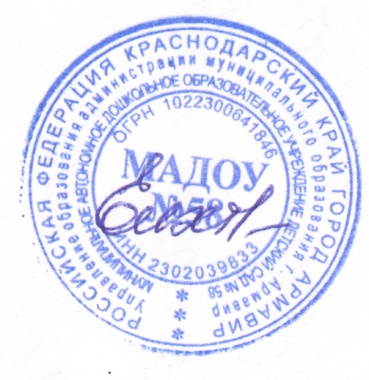 Заведующий МАДОУ №58 ____________ /Т.М.Елхова/Приказ №04-02/33-о/д от 30.08.2017 г.Утверждено решением педагогического советапротокол № 1 от 30.08.2017 г.Возрастная категорияКоличество девочекКоличество мальчиковВсего детей2-3 года14Количество детей в семьеКол-во семей%1 ребенок538%2 ребенка753%3 и более детей17 %Количестводошкольников,воспитывающихсяв полных семьяхКоличестводошкольников,воспитывающихсяв не полных семьяхКоличествоопекаемыхдетейКоличество  дошкольников из малообеспеченных  семей122Возраст родителейВозраст родителейВозраст родителейВозраст родителейОбразованиеОбразованиеОбразованиеОбразованиеСоциальный статус семьиСоциальный статус семьиСоциальный статус семьиСоциальный статус семьиСоциальный статус семьиСоциальный статус семьиДо 20 летДо 30 летДо 40 летДо 50 летвысшееСреднее-специальноесреднееосновноерабочиеСлужащиеИПбезработныестудентыпенсионеры177109310815Группа здоровья 2016-2017 гг.Кол-во%Первая 428 %Вторая1072 %ТретьяООФормы работыООМладший дошкольный возрастФизическое развитиеИгровая беседа с элементами движений  Игра  Утренняя гимнастика  Интегративная деятельность  Упражнения  Экспериментирование  Ситуативный разговор  Беседа  Рассказ  Чтение  Проблемная ситуацияСоциально- коммуникативное Игровое упражнение  Индивидуальная игра  Совместная с воспитателем игра Совместная со сверстниками игра (парная, в малой группе)  Игра  Чтение  Беседа  Наблюдение  Рассматривание  Педагогическая ситуация  Праздник  Экскурсия  Ситуация морального выбора  Поручение  Дежурство. Социально-коммуникативный тренингТренингПрактикумРечевое развитие Рассматривание  Игровая ситуация  Дидактическая игра  Ситуация общения.  Беседа (в том числе в процессе наблюдения за объектами природы, трудом взрослых).  Интегративная деятельность  Хороводная игра с пением  Игра-драматизация  Чтение  Обсуждение  Рассказ Игра Речевой тренинг Коммуникативно-речевой практикум Речевой практикумПознавательное развитие Рассматривание  Наблюдение  Игра-экспериментирование.  Исследовательская деятельность  Конструирование.  Развивающая игра  Экскурсия  Ситуативный разговор  Рассказ  Интегративная деятельность  Беседа  Проблемная ситуацияХудожественное – эстетическое развитие Рассматривание эстетически привлекательных предметов  Игра Организация выставокИзготовление украшений  Слушание соответствующей возрасту народной, классической, детской музыки  Экспериментирование со звуками  Музыкально-дидактическая игра  Разучивание музыкальных игр и танцев  Совместное пениеДетская деятельностьСпецифические задачи психолого-педагогической работыДвигательная- накопление и обогащение двигательного опыта детей; - формирование у воспитанников потребности в двигательной активности и физическом совершенствовании;- развитие физических качествИгровая- развитие игровой деятельности детей;- формирование положительного отношения к себе, к окружающим;- приобщение к элементарным общепринятым нормам и правилам взаимоотношения со сверстниками и взрослыми.Продуктивная - развитие продуктивной деятельности;- развитие детского творчества;- приобщение к изобразительному искусству.Коммуникативная- развитие свободного общения со взрослыми и детьми;- развитие всех компонентов устной речи детей в различных видах детской деятельности;- практическое овладение воспитанниками нормами речи.Трудовая- развитие трудовой деятельности;- воспитание ценностного отношения к собственному труду, труду других людей и его результатами;- формирование первичных  представлений о труде взрослых, его роли в обществе и жизни каждого человека.Познавательно-исследовательская- развитие сенсорной культуры;- развитие познавательно-исследовательской продуктивной (конструктивной) деятельности;- формирование элементарных математических представлений;- формирование целостной картины мира, расширение кругозора детей.Музыкально-художественная- развитие музыкально-художественной деятельности;- приобщение к музыкальному искусству.Чтение (восприятие) художественной литературы- формирование целостной картины мира, в том числе первичных целостных представлений;- развитие литературной речи;- приобщение к словесному искусству, в том числе развитие художественного восприятия и эстетического вкуса.ЗадачиОбразовательная деятельность, осуществляемая в процессе различных видов детской деятельностиОбразовательная деятельность, осуществляемая в ходе режимных моментовСамостоятельная деятельность детейРазвитие физических качествДвигательная ОД, подвижные игры, игровые упражненияИгровые упражнения, подвижные игры, гимнастика, индивидуальные упражнения (утро, прогулка, вечер)Самостоятельная двигательная активность на прогулкеНакопление и обогащение двигательного опыта детей (овладение Основными движениями)Физкультурные праздники, досуги, подвижные игры, игровые упражненияИгры- имитации, подвижные игрыИспользование спортивных снарядов на прогулке (бревнышко, лесенка)Формирование потребности в двигательной активности и физическом совершенствованииПодвижные игры, игровые упражнения, физкультминуткиУтренняя гимнастика, гимнастика после сна, закаливающие процедурыИспользование спортивных снарядов на прогулке, индивидуальные упражнения (мяч, обруч)Вид занятия и формы двигательной активностиОсобенности организации1. Физкультурно – оздоровительные мероприятия1. Физкультурно – оздоровительные мероприятия1.1. Утренняя гимнастикаЕжедневно 8 мин.1.2. ФизкультминуткаЕжедневно, по мере необходимости, в зависимости от вида и содержания занятий (3 мин)1.3. Подвижные игры и физические упражнения на прогулкеЕжедневно утром и вечером (30 мин.)1.4. Пробежка по массажным дорожкам в сочетании с воздушными ваннами.Ежедневно, после дневного сна, в спальне (5 мин.)1.4. Гимнастика после сна.Ежедневно, после сна 5 мин.2. Организованные занятия:2.1. По физической культуре2 р. в неделю (8-10 мин.)2.2. Самостоятельная двигательная активность.Ежедневно, под руководством воспитателя, продолжительность занятий от индивидуальных особенностей.2.3. Физкультурный досуг1 раз в месяц 15 мин.3. Совместная физкультурно-оздоровительная работа ДОУ и семьи3. Совместная физкультурно-оздоровительная работа ДОУ и семьи3.1.Участие родителей в физкультурно- оздоровительных мероприятиях Определяются воспитателемпо желанию родителей и по индивидуальным особенностям №пОздоровительные мероприятияОсобенности организации1Прием детей на воздухеЕжедневно, до -15 градусов С2Утренняя гимнастикаЕжедневно, 5  мин.3Воздушно-температурный режим:в группев спальнеЕжедневно+18…+20 градусов С+16…+18 градусов С4 Сквозное проветривание2 раза в день, в теч.5-10 мин.,До +14…+16 градусов С5Одежда детей в группеОблегченная6Двигательная разминка, воздушные и водные процедуры после дневного снаЕжедневно, по мере пробуждения детей, 5-10 мин.7Подвижные игры и физические упражнения на прогулкеЕжедневно, не менее 2 раз в деньБлоки физкультурно-оздоровительной работыБлоки физкультурно-оздоровительной работыСодержание физкультурно-оздоровительной работыСоздание условий для двигательной активностиСоздание условий для двигательной активности-Гибкий режим-занятия по подгруппам-оснащение (наличие спортивного ,  спортивных уголков в группах)-индивидуальный режим пробуждения после дневного снаСистема двигательной активности + система психологической помощиСистема двигательной активности + система психологической помощи-утренняя гимнастика-прием детей на улице в теплое время года-физкультурные занятия-двигательная активность на прогулке-подвижные игры-физминутки на занятиях-гимнастика после дневного сна-физкультурные досуги, забавы, игры-спортивно-ритмическая гимнастика-игры, хороводы, игровые упражнения-психогимнастика-игровой час-оценка эмоционального состояния детей с последующей коррекцией плана работыСистема закаливанияВ повседневной жизни-утренний прием на свежем воздухе в теплое время года-утренняя гимнастика (ОРУ, ритмика, игры,)-облегченная форма одежды-ходьба босиком в спальне до и после сна-сон с доступом воздуха-контрастные воздушные ванны-солнечные ванны(в летнее время)Организация рационального питанияОрганизация рационального питания-организация второго завтрака (соки, фрукты)-введение овощей и фруктов в обед и полдник-питьевой режимДиагностика уровня физического развития, состояния здоровья, физической подготовленности, психоэмоционального состоянияДиагностика уровня физического развития, состояния здоровья, физической подготовленности, психоэмоционального состояния-диагностика уровня физического развития-диспансеризация детей детской поликлиникой-диагностика физической подготовленности-диагностика развития ребенка-обследование психоэмоционального состояния детей НаправленияработыФормыВзаимодействияЗнакомствос семьейВстречи-знакомства.Тетради взаимосвязи с семьей.Посещение семьи.Анкетирование родителейИнформирование родителей (законных представителей) о ходе образовательного процессаОформление стендов.Организация выставок детского творчества. Создание памяток.Размещение информации на сайте детского сада.Переписка по электронной почте.Дни открытых дверей.Консультации (индивидуальные, групповые). Родительские собрания.Реклама книг, статей из газет, журналов или сайтов по проблемам семейного воспитания (выставляется на 3-5 дней).ПедагогическоепросвещениеродителейОрганизация «школы для родителей» (лекции, семинары, семинары-практикумы).Вечера вопросов и ответов.Заседания «круглого стола».Мастер-классы.Тренинги.Ролевое проигрывание.Родительские конференции.Университет педагогических знаний.Родительские чтения.Родительские вечера.Родительские ринги.Создание библиотеки, медиатеки.СовместнаядеятельностьОрганизация вечеров музыки и поэзии, гостиных, праздников.Конкурсы.Концерты семейного воскресного абонемента.Маршруты выходного дня (туристические прогулки/походы, театр, музей, библиотека).Семейные объединения (клуб, студия, секция).Участие в исследовательской и проектной деятельности.ОО и направления организации жизнедеятельности детейОО и направления организации жизнедеятельности детейОО и направления организации жизнедеятельности детейОО и направления организации жизнедеятельности детейОО и направления организации жизнедеятельности детейСодержаниеСоциально-коммуникативное развитиеСоциально-коммуникативное развитиеСоциально-коммуникативное развитиеСоциально-коммуникативное развитиеСоциально-коммуникативное развитиеСоциально-коммуникативное развитиеОвладение основами собственной безопасности и безопасности окружающего мираОвладение основами собственной безопасности и безопасности окружающего мираЗнакомить родителей с опасными для здоровья ребенка ситуациями, возникающими дома и на улице, и способами поведения в них. Направлять внимание на развитие у детей способности видеть, осознавать и избегать опасности. Рассказывать о необходимости создания безопасных условий дома (не держать в доступном для ребенка месте лекарства, бытовую химию, спички, электроприборы; не оставлять детей без присмотра в комнате с открытыми окнами). Создавать условия (соблюдение техники безопасности при развлечениях на качелях и каруселях, лазанье на спортивных снарядах, горках, во время отдыха у водоема и т.п.) для безопасности пребывания на улице. Информировать о том, что должны делать дети в случае непредвиденной ситуации (кричать, звать на помощь; при необходимости называть свою фамилию, домашний адрес и телефон; при необходимости звонить по телефонам экстренной помощи и т.д.). Помогать в планировании выходных дней с продумыванием проблемных ситуаций, стимулирующих формирование моделей позитивного поведения в разных жизненных ситуациях. Подчеркивать роль взрослого в поведении ребенка. Знакомить с формами работы детского сада по проблеме безопасности детей.Знакомить родителей с опасными для здоровья ребенка ситуациями, возникающими дома и на улице, и способами поведения в них. Направлять внимание на развитие у детей способности видеть, осознавать и избегать опасности. Рассказывать о необходимости создания безопасных условий дома (не держать в доступном для ребенка месте лекарства, бытовую химию, спички, электроприборы; не оставлять детей без присмотра в комнате с открытыми окнами). Создавать условия (соблюдение техники безопасности при развлечениях на качелях и каруселях, лазанье на спортивных снарядах, горках, во время отдыха у водоема и т.п.) для безопасности пребывания на улице. Информировать о том, что должны делать дети в случае непредвиденной ситуации (кричать, звать на помощь; при необходимости называть свою фамилию, домашний адрес и телефон; при необходимости звонить по телефонам экстренной помощи и т.д.). Помогать в планировании выходных дней с продумыванием проблемных ситуаций, стимулирующих формирование моделей позитивного поведения в разных жизненных ситуациях. Подчеркивать роль взрослого в поведении ребенка. Знакомить с формами работы детского сада по проблеме безопасности детей.Знакомить родителей с опасными для здоровья ребенка ситуациями, возникающими дома и на улице, и способами поведения в них. Направлять внимание на развитие у детей способности видеть, осознавать и избегать опасности. Рассказывать о необходимости создания безопасных условий дома (не держать в доступном для ребенка месте лекарства, бытовую химию, спички, электроприборы; не оставлять детей без присмотра в комнате с открытыми окнами). Создавать условия (соблюдение техники безопасности при развлечениях на качелях и каруселях, лазанье на спортивных снарядах, горках, во время отдыха у водоема и т.п.) для безопасности пребывания на улице. Информировать о том, что должны делать дети в случае непредвиденной ситуации (кричать, звать на помощь; при необходимости называть свою фамилию, домашний адрес и телефон; при необходимости звонить по телефонам экстренной помощи и т.д.). Помогать в планировании выходных дней с продумыванием проблемных ситуаций, стимулирующих формирование моделей позитивного поведения в разных жизненных ситуациях. Подчеркивать роль взрослого в поведении ребенка. Знакомить с формами работы детского сада по проблеме безопасности детей.Знакомить родителей с опасными для здоровья ребенка ситуациями, возникающими дома и на улице, и способами поведения в них. Направлять внимание на развитие у детей способности видеть, осознавать и избегать опасности. Рассказывать о необходимости создания безопасных условий дома (не держать в доступном для ребенка месте лекарства, бытовую химию, спички, электроприборы; не оставлять детей без присмотра в комнате с открытыми окнами). Создавать условия (соблюдение техники безопасности при развлечениях на качелях и каруселях, лазанье на спортивных снарядах, горках, во время отдыха у водоема и т.п.) для безопасности пребывания на улице. Информировать о том, что должны делать дети в случае непредвиденной ситуации (кричать, звать на помощь; при необходимости называть свою фамилию, домашний адрес и телефон; при необходимости звонить по телефонам экстренной помощи и т.д.). Помогать в планировании выходных дней с продумыванием проблемных ситуаций, стимулирующих формирование моделей позитивного поведения в разных жизненных ситуациях. Подчеркивать роль взрослого в поведении ребенка. Знакомить с формами работы детского сада по проблеме безопасности детей.Овладение коммуникативной деятельностьюОвладение коммуникативной деятельностьюОбращать внимание родителей на развитие коммуникативной сферы ребенка в семье и детском саду. Рассказывать о ценности диалогического общения (обмен информацией, эмоциями, познание). Демонстрировать уместность и ценность делового, эмоционального общения, показывать значение теплого, доброго общения с ребенком, не допускающего грубости. Побуждать родителей помогать устанавливать взаимоотношения со сверстниками, разрешать конфликтные ситуации.Обращать внимание родителей на развитие коммуникативной сферы ребенка в семье и детском саду. Рассказывать о ценности диалогического общения (обмен информацией, эмоциями, познание). Демонстрировать уместность и ценность делового, эмоционального общения, показывать значение теплого, доброго общения с ребенком, не допускающего грубости. Побуждать родителей помогать устанавливать взаимоотношения со сверстниками, разрешать конфликтные ситуации.Обращать внимание родителей на развитие коммуникативной сферы ребенка в семье и детском саду. Рассказывать о ценности диалогического общения (обмен информацией, эмоциями, познание). Демонстрировать уместность и ценность делового, эмоционального общения, показывать значение теплого, доброго общения с ребенком, не допускающего грубости. Побуждать родителей помогать устанавливать взаимоотношения со сверстниками, разрешать конфликтные ситуации.Обращать внимание родителей на развитие коммуникативной сферы ребенка в семье и детском саду. Рассказывать о ценности диалогического общения (обмен информацией, эмоциями, познание). Демонстрировать уместность и ценность делового, эмоционального общения, показывать значение теплого, доброго общения с ребенком, не допускающего грубости. Побуждать родителей помогать устанавливать взаимоотношения со сверстниками, разрешать конфликтные ситуации.Овладение элементарными общепринятыми нормами и правилами поведения в социумеОвладение элементарными общепринятыми нормами и правилами поведения в социумеОвладение элементарными общепринятыми нормами и правилами поведения в социумеОвладение элементарными общепринятыми нормами и правилами поведения в социумеПоказывать родителям влияние семьи и ее членов на развитие и формирование характера, жизненных позиций, ценностей ребенка. Рассказывать о важности игровой деятельности, обеспечивающей успешную социализацию, усвоение гендерного поведения. Помогать осознавать негативные последствия деструктивного общения в семье.Показывать родителям влияние семьи и ее членов на развитие и формирование характера, жизненных позиций, ценностей ребенка. Рассказывать о важности игровой деятельности, обеспечивающей успешную социализацию, усвоение гендерного поведения. Помогать осознавать негативные последствия деструктивного общения в семье.Овладение элементарной трудовой деятельностьюОвладение элементарной трудовой деятельностьюРассказывать о необходимости навыков самообслуживания, домашних обязанностях, помощи взрослым. Знакомить с возможностями трудового воспитания в семье и детском саду. Знакомить с лучшим опытом семейного трудового воспитания. Побуждать родителей знакомить с профессиями близких взрослых, с домашним трудом, с трудовыми обязанностями членов семьи. Развивать интерес к проектам по изучению трудовых профессий, традиций в семье, городе.Способствовать совместной трудовой деятельности родителей и детей дома, в группе, в детском саду, формирующей возникновение чувства единения, радости, гордости за результаты общего труда. Проводить совместные с родителями конкурсы, акции по благоустройству и озеленению, строительству снежных фигур на территории детского сада.Рассказывать о необходимости навыков самообслуживания, домашних обязанностях, помощи взрослым. Знакомить с возможностями трудового воспитания в семье и детском саду. Знакомить с лучшим опытом семейного трудового воспитания. Побуждать родителей знакомить с профессиями близких взрослых, с домашним трудом, с трудовыми обязанностями членов семьи. Развивать интерес к проектам по изучению трудовых профессий, традиций в семье, городе.Способствовать совместной трудовой деятельности родителей и детей дома, в группе, в детском саду, формирующей возникновение чувства единения, радости, гордости за результаты общего труда. Проводить совместные с родителями конкурсы, акции по благоустройству и озеленению, строительству снежных фигур на территории детского сада.Рассказывать о необходимости навыков самообслуживания, домашних обязанностях, помощи взрослым. Знакомить с возможностями трудового воспитания в семье и детском саду. Знакомить с лучшим опытом семейного трудового воспитания. Побуждать родителей знакомить с профессиями близких взрослых, с домашним трудом, с трудовыми обязанностями членов семьи. Развивать интерес к проектам по изучению трудовых профессий, традиций в семье, городе.Способствовать совместной трудовой деятельности родителей и детей дома, в группе, в детском саду, формирующей возникновение чувства единения, радости, гордости за результаты общего труда. Проводить совместные с родителями конкурсы, акции по благоустройству и озеленению, строительству снежных фигур на территории детского сада.Рассказывать о необходимости навыков самообслуживания, домашних обязанностях, помощи взрослым. Знакомить с возможностями трудового воспитания в семье и детском саду. Знакомить с лучшим опытом семейного трудового воспитания. Побуждать родителей знакомить с профессиями близких взрослых, с домашним трудом, с трудовыми обязанностями членов семьи. Развивать интерес к проектам по изучению трудовых профессий, традиций в семье, городе.Способствовать совместной трудовой деятельности родителей и детей дома, в группе, в детском саду, формирующей возникновение чувства единения, радости, гордости за результаты общего труда. Проводить совместные с родителями конкурсы, акции по благоустройству и озеленению, строительству снежных фигур на территории детского сада.Познавательное развитиеПознавательное развитиеПознавательное развитиеПознавательное развитиеПознавательное развитиеПознавательное развитиеОвладение познавательно - исследовательской деятельностьюОвладение познавательно - исследовательской деятельностьюОбращать внимание родителей на интеллектуальное развитие ребенка. Ориентировать на развитие у ребенка потребности к познанию, общению со сверстниками и взрослыми. Рассказывать о пользе прогулок, экскурсий, музеев, выставок для получения разнообразных впечатлений, вызывающих положительные эмоции и ощущения (слуховые, зрительные, осязательные и др.).Привлекать к совместной с детьми исследовательской, проектной и продуктивной деятельности в детском саду и дома, способствующей познавательной активности. Проводить игры-викторины, конкурсы, эстафеты с семьей.Обращать внимание родителей на интеллектуальное развитие ребенка. Ориентировать на развитие у ребенка потребности к познанию, общению со сверстниками и взрослыми. Рассказывать о пользе прогулок, экскурсий, музеев, выставок для получения разнообразных впечатлений, вызывающих положительные эмоции и ощущения (слуховые, зрительные, осязательные и др.).Привлекать к совместной с детьми исследовательской, проектной и продуктивной деятельности в детском саду и дома, способствующей познавательной активности. Проводить игры-викторины, конкурсы, эстафеты с семьей.Обращать внимание родителей на интеллектуальное развитие ребенка. Ориентировать на развитие у ребенка потребности к познанию, общению со сверстниками и взрослыми. Рассказывать о пользе прогулок, экскурсий, музеев, выставок для получения разнообразных впечатлений, вызывающих положительные эмоции и ощущения (слуховые, зрительные, осязательные и др.).Привлекать к совместной с детьми исследовательской, проектной и продуктивной деятельности в детском саду и дома, способствующей познавательной активности. Проводить игры-викторины, конкурсы, эстафеты с семьей.Обращать внимание родителей на интеллектуальное развитие ребенка. Ориентировать на развитие у ребенка потребности к познанию, общению со сверстниками и взрослыми. Рассказывать о пользе прогулок, экскурсий, музеев, выставок для получения разнообразных впечатлений, вызывающих положительные эмоции и ощущения (слуховые, зрительные, осязательные и др.).Привлекать к совместной с детьми исследовательской, проектной и продуктивной деятельности в детском саду и дома, способствующей познавательной активности. Проводить игры-викторины, конкурсы, эстафеты с семьей.Речевое развитиеРечевое развитиеРечевое развитиеРечевое развитиеРечевое развитиеРечевое развитиеОбогащение активного словаря в процессе восприятия художественной литературыОбращать внимание родителей на ценность совместного домашнего чтения, способствующего развитию активного и пассивного словаря, словесного творчества. Рекомендовать произведения для домашнего чтения в соответствии с возрастными и индивидуальными особенностями детей. Ориентировать родителей в выборе мультипликационных и художественных фильмов на развитие художественного вкуса у ребенка.Проводить литературные вечера, гостиные, викторины, встречи с работниками библиотеки. Побуждать поддерживать детское сочинительство. Привлекать к совместному с детьми оформлению альбомов, газет, книг и т.п.Обращать внимание родителей на ценность совместного домашнего чтения, способствующего развитию активного и пассивного словаря, словесного творчества. Рекомендовать произведения для домашнего чтения в соответствии с возрастными и индивидуальными особенностями детей. Ориентировать родителей в выборе мультипликационных и художественных фильмов на развитие художественного вкуса у ребенка.Проводить литературные вечера, гостиные, викторины, встречи с работниками библиотеки. Побуждать поддерживать детское сочинительство. Привлекать к совместному с детьми оформлению альбомов, газет, книг и т.п.Обращать внимание родителей на ценность совместного домашнего чтения, способствующего развитию активного и пассивного словаря, словесного творчества. Рекомендовать произведения для домашнего чтения в соответствии с возрастными и индивидуальными особенностями детей. Ориентировать родителей в выборе мультипликационных и художественных фильмов на развитие художественного вкуса у ребенка.Проводить литературные вечера, гостиные, викторины, встречи с работниками библиотеки. Побуждать поддерживать детское сочинительство. Привлекать к совместному с детьми оформлению альбомов, газет, книг и т.п.Обращать внимание родителей на ценность совместного домашнего чтения, способствующего развитию активного и пассивного словаря, словесного творчества. Рекомендовать произведения для домашнего чтения в соответствии с возрастными и индивидуальными особенностями детей. Ориентировать родителей в выборе мультипликационных и художественных фильмов на развитие художественного вкуса у ребенка.Проводить литературные вечера, гостиные, викторины, встречи с работниками библиотеки. Побуждать поддерживать детское сочинительство. Привлекать к совместному с детьми оформлению альбомов, газет, книг и т.п.Обращать внимание родителей на ценность совместного домашнего чтения, способствующего развитию активного и пассивного словаря, словесного творчества. Рекомендовать произведения для домашнего чтения в соответствии с возрастными и индивидуальными особенностями детей. Ориентировать родителей в выборе мультипликационных и художественных фильмов на развитие художественного вкуса у ребенка.Проводить литературные вечера, гостиные, викторины, встречи с работниками библиотеки. Побуждать поддерживать детское сочинительство. Привлекать к совместному с детьми оформлению альбомов, газет, книг и т.п.Художественно-эстетическое развитиеХудожественно-эстетическое развитиеХудожественно-эстетическое развитиеХудожественно-эстетическое развитиеХудожественно-эстетическое развитиеХудожественно-эстетическое развитиеРазвитие детей в процессе овладенияизобразительнойдеятельностьюРазвитие детей в процессе овладенияизобразительнойдеятельностьюРазвитие детей в процессе овладенияизобразительнойдеятельностьюПоддерживать стремление родителей развивать художественную деятельность. Организовывать выставки семейного художественного творчества (достижения взрослых и детей). Создавать условия в ДОО для совместных занятий путем организации художественных студий и мастерских (рисунок, живопись, лепка, бисероплетение и пр.). Побуждать к посещению музея изобразительных искусств, художественных выставок, мастерских художников.Поддерживать стремление родителей развивать художественную деятельность. Организовывать выставки семейного художественного творчества (достижения взрослых и детей). Создавать условия в ДОО для совместных занятий путем организации художественных студий и мастерских (рисунок, живопись, лепка, бисероплетение и пр.). Побуждать к посещению музея изобразительных искусств, художественных выставок, мастерских художников.Поддерживать стремление родителей развивать художественную деятельность. Организовывать выставки семейного художественного творчества (достижения взрослых и детей). Создавать условия в ДОО для совместных занятий путем организации художественных студий и мастерских (рисунок, живопись, лепка, бисероплетение и пр.). Побуждать к посещению музея изобразительных искусств, художественных выставок, мастерских художников.Развитие детей в процессе овладения музыкальной деятельностьюРазвитие детей в процессе овладения музыкальной деятельностьюРазвитие детей в процессе овладения музыкальной деятельностьюРассказывать о возможностях музыки, благоприятно воздействующей на психическое здоровье ребенка. Рекомендовать музыкальные произведения для прослушивания дома. Информировать родителей о концертах, проходящих в учреждениях дополнительного образования и культуры. Привлекать родителей к совместной музыкально-художественной деятельности с детьми в детском саду, способствующей возникновению ярких эмоций, развитию общения (концерты, музыкально-литературные гостиные, праздники).Рассказывать о возможностях музыки, благоприятно воздействующей на психическое здоровье ребенка. Рекомендовать музыкальные произведения для прослушивания дома. Информировать родителей о концертах, проходящих в учреждениях дополнительного образования и культуры. Привлекать родителей к совместной музыкально-художественной деятельности с детьми в детском саду, способствующей возникновению ярких эмоций, развитию общения (концерты, музыкально-литературные гостиные, праздники).Рассказывать о возможностях музыки, благоприятно воздействующей на психическое здоровье ребенка. Рекомендовать музыкальные произведения для прослушивания дома. Информировать родителей о концертах, проходящих в учреждениях дополнительного образования и культуры. Привлекать родителей к совместной музыкально-художественной деятельности с детьми в детском саду, способствующей возникновению ярких эмоций, развитию общения (концерты, музыкально-литературные гостиные, праздники).Физическое развитиеФизическое развитиеФизическое развитиеФизическое развитиеФизическое развитиеФизическое развитиеОвладение элементарными нормами и правилами здорового образа жизниОвладение элементарными нормами и правилами здорового образа жизниОвладение элементарными нормами и правилами здорового образа жизниОбъяснять влияние образа жизни семьи на здоровье ребенка. Информировать о факторах, влияющих на физическое и психическое здоровье (спокойное общение, питание, закаливание, движение, переохлаждение, перекармливание и др.). Ориентировать на совместное чтение литературы, просмотр художественных и мультипликационных фильмов с ребенком. Знакомить с оздоровительными мероприятиями, проводимыми в детском саду, городе. Разъяснять важность посещения секций, ориентированных на оздоровление дошкольников.Объяснять влияние образа жизни семьи на здоровье ребенка. Информировать о факторах, влияющих на физическое и психическое здоровье (спокойное общение, питание, закаливание, движение, переохлаждение, перекармливание и др.). Ориентировать на совместное чтение литературы, просмотр художественных и мультипликационных фильмов с ребенком. Знакомить с оздоровительными мероприятиями, проводимыми в детском саду, городе. Разъяснять важность посещения секций, ориентированных на оздоровление дошкольников.Объяснять влияние образа жизни семьи на здоровье ребенка. Информировать о факторах, влияющих на физическое и психическое здоровье (спокойное общение, питание, закаливание, движение, переохлаждение, перекармливание и др.). Ориентировать на совместное чтение литературы, просмотр художественных и мультипликационных фильмов с ребенком. Знакомить с оздоровительными мероприятиями, проводимыми в детском саду, городе. Разъяснять важность посещения секций, ориентированных на оздоровление дошкольников.Овладение двигательной деятельностьюОвладение двигательной деятельностьюОвладение двигательной деятельностьюРазъяснять необходимость создания предпосылок для полноценного физического развития ребенка. Ориентировать на формирование у детей положительного отношения к физкультуре и спорту. Стимулировать к совместным спортивным занятиям, подвижным играм, прогулкам в лесу (парке); созданию спортивного уголка дома; покупке спортивного инвентаря (мячи, велосипед, роликовые коньки, самокат и т.д.). Информировать о задачах физического развития на разных возрастных этапах развития. Информировать о влиянии физических упражнений на организм ребенка. Информировать о взаимосвязи показателей физической подготовленности со здоровьем ребенка. Знакомить с опытом физического воспитания в других семьях, демонстрирующим средства, формы и методы развития важных физических качеств, потребность в движении. Создавать условия в детском саду для совместных занятий путем организации секций или клубов (любители туризма, мяча и т.п.). Привлекать к участию в спортивных мероприятиях в детском саду, городе.Разъяснять необходимость создания предпосылок для полноценного физического развития ребенка. Ориентировать на формирование у детей положительного отношения к физкультуре и спорту. Стимулировать к совместным спортивным занятиям, подвижным играм, прогулкам в лесу (парке); созданию спортивного уголка дома; покупке спортивного инвентаря (мячи, велосипед, роликовые коньки, самокат и т.д.). Информировать о задачах физического развития на разных возрастных этапах развития. Информировать о влиянии физических упражнений на организм ребенка. Информировать о взаимосвязи показателей физической подготовленности со здоровьем ребенка. Знакомить с опытом физического воспитания в других семьях, демонстрирующим средства, формы и методы развития важных физических качеств, потребность в движении. Создавать условия в детском саду для совместных занятий путем организации секций или клубов (любители туризма, мяча и т.п.). Привлекать к участию в спортивных мероприятиях в детском саду, городе.Разъяснять необходимость создания предпосылок для полноценного физического развития ребенка. Ориентировать на формирование у детей положительного отношения к физкультуре и спорту. Стимулировать к совместным спортивным занятиям, подвижным играм, прогулкам в лесу (парке); созданию спортивного уголка дома; покупке спортивного инвентаря (мячи, велосипед, роликовые коньки, самокат и т.д.). Информировать о задачах физического развития на разных возрастных этапах развития. Информировать о влиянии физических упражнений на организм ребенка. Информировать о взаимосвязи показателей физической подготовленности со здоровьем ребенка. Знакомить с опытом физического воспитания в других семьях, демонстрирующим средства, формы и методы развития важных физических качеств, потребность в движении. Создавать условия в детском саду для совместных занятий путем организации секций или клубов (любители туризма, мяча и т.п.). Привлекать к участию в спортивных мероприятиях в детском саду, городе.№п/пНаименованиеНаименованиеМетодическая литература воспитателей группМетодическая литература воспитателей группМетодическая литература воспитателей групп1Основная общеобразовательная программа дошкольного образования «От рождения до школы» под редакцией Н.Е. Вераксы, Т.С. Комаровой, М.А. Васильевой.Основная общеобразовательная программа дошкольного образования «От рождения до школы» под редакцией Н.Е. Вераксы, Т.С. Комаровой, М.А. Васильевой.ОО «Социально-коммуникативное развитие»ОО «Социально-коммуникативное развитие»ОО «Социально-коммуникативное развитие»2Губанова Н. Ф. Развитие игровой деятельности. Вторая группа раннего возраста (2–3 года).Губанова Н. Ф. Развитие игровой деятельности. Вторая группа раннего возраста (2–3 года).ОО «Познавательное развитие»ОО «Познавательное развитие»ОО «Познавательное развитие»3Наглядно-дидактические пособия Серия «Играем в сказку»: «Репка»; «Теремок»; «Три медведя»; «Три поросенка». Ве рак са Н. Е., Ве рак са А. Н.Наглядно-дидактические пособия Серия «Играем в сказку»: «Репка»; «Теремок»; «Три медведя»; «Три поросенка». Ве рак са Н. Е., Ве рак са А. Н.4Соломенникова О. А. Ознакомление с природой в детском саду. Вторая группа раннего возраста (2–3 года).Соломенникова О. А. Ознакомление с природой в детском саду. Вторая группа раннего возраста (2–3 года).5Помораева И. А., Позина В. А. Формирование элементарных математических представлений. Вторая группа раннего возраста (2–3 года).Помораева И. А., Позина В. А. Формирование элементарных математических представлений. Вторая группа раннего возраста (2–3 года).6Серия «Мир в картинках»: «Домашние животные»; «Животные жарких стран»; «Животные сред ней полосы»; «Морские обитатели»; «Насекомые»; «Овощи»; «Фрукты»; «Цветы»; «Яго ды лес ные»; «Ягоды са до вые»Серия «Мир в картинках»: «Домашние животные»; «Животные жарких стран»; «Животные сред ней полосы»; «Морские обитатели»; «Насекомые»; «Овощи»; «Фрукты»; «Цветы»; «Яго ды лес ные»; «Ягоды са до вые»ОО «Речевое развитие»ОО «Речевое развитие»ОО «Речевое развитие»8Гербова В. В. Развитие речи в детском саду: Вторая группа раннего возраста (2–3 года)Гербова В. В. Развитие речи в детском саду: Вторая группа раннего возраста (2–3 года)9Серия «Рассказы по картинкам»: «Колобок»; «Курочка Ряба»; «Репка»; «Теремок»Серия «Рассказы по картинкам»: «Колобок»; «Курочка Ряба»; «Репка»; «Теремок»ОО «Художественно-эстетическое развитие»ОО «Художественно-эстетическое развитие»ОО «Художественно-эстетическое развитие»10Комарова Т. С. Детское художественное творчество. Для работы с деть ми 2–7 лет.Комарова Т. С. Детское художественное творчество. Для работы с деть ми 2–7 лет.11Парциальная программа художественно-эстетического развития для детей 1-7 лет в изобразительной деятельности «Цветные ладошки», / Авт.-сост.: И.А. Лыкова. - М.: ИД «Цветной мир», 2017г.Парциальная программа художественно-эстетического развития для детей 1-7 лет в изобразительной деятельности «Цветные ладошки», / Авт.-сост.: И.А. Лыкова. - М.: ИД «Цветной мир», 2017г.12Учебно-методическое пособие «Изобразительная деятельность в детском саду» (первая младшая группа) к парциальной программе художественно-эстетического развития для детей 1-7 лет в изобразительной деятельности «Цветные ладошки»Учебно-методическое пособие «Изобразительная деятельность в детском саду» (первая младшая группа) к парциальной программе художественно-эстетического развития для детей 1-7 лет в изобразительной деятельности «Цветные ладошки»13Хрестоматия для чтения детям в детском саду и дома: 1–3 года.Хрестоматия для чтения детям в детском саду и дома: 1–3 года.ОО «Физическое развитие»ОО «Физическое развитие»ОО «Физическое развитие»14Пензулаева Л. И. Физическая культура в детском саду: Первая младшая группа (2–3 года).Пензулаева Л. И. Физическая культура в детском саду: Первая младшая группа (2–3 года).15Пензулаева Л. И. Оздоровительная гимнастика: комплексы упражнений для детей 3–7 лет.Пензулаева Л. И. Оздоровительная гимнастика: комплексы упражнений для детей 3–7 лет.Методическая литература музыкального руководителяМетодическая литература музыкального руководителяМетодическая литература музыкального руководителя11«Ожидание чуда»,Л.Гераскина, выпуск 1, выпуск второй,»200722«Топ-хлоп, малыши», А. Буренина, Т. Садко, программа музыкально-ритмического воспитания детей 2-3 лет, 200133А.Е.Антипина «Театрализованная деятельность в детском саду»200344М.Д.Маханева «Театрализованные занятия в детском саду»,200155Н.В.Зарецкая «Приключения лягушат», 200366Н.В.Зарецкая «Часы с кукушкой», 200377Н.В.Зарецкая «У солнышка в гостях», 200388Л.Г.Горькова «Праздники и развлечения в детском саду»,200499А.И.Буренина «Коммуникативные музыкальные игры и танцы для детей», 20021010Е.А.Гольцова «Дошколятам досуг- хороший друг»,20081111Л.Г.Горькова «Праздники и развлечения в детском саду», 20071212М.А.Давыдова «Сценарии музыкальных календарных и фольклорных праздников», 20071313Н.В.Зарецкая «Праздники и развлечения в ДОУ, 20071414Н.В.Зарецкая «Календарные музыкальные праздники для детей старшего дошкольного возраста», 20061515Е.Г.Ледяйкина «Праздники для современных малышей», 20061616Е.А.Никитина «До свиданья, детский сад», 20041717З. Роот «Музыкальные сценарии для детского сада», 20061818Т.И,Суворова «Танцуй, малыш», 20051919Т.И.Суворова «Танцевальная ритмика для детей»,20052020Т.И.Суворова «Спортивные олимпийские танцы для детей, 20082121Журнал «Колокольчик» № 45 20102222Журнал «Колокольчик» № 47 20112323Н.В.Бердникова «Большой праздник для малышей», 20072424И Каплунова, И Новоскольцева «Ладушки. Программа по музыкальному воспитанию детей дошкольного возраста», СПб: ИПФ «Реноме», 2015г.2525И Каплунова, И Новоскольцева «Конспекты занятий «Праздник каждый день»+ 2CD, младшая группа, СПб: ИПФ «Реноме», 2015г.Методическая литература педагога-психологаМетодическая литература педагога-психологаМетодическая литература педагога-психолога11Афонькина Ю.А. Психологическая безопасность ребенка раннего возраста. Программа адаптации – Волгоград 2012.22Венгер А.Л. Психологические рисуночные тесты. – Москва Владос Пресс 2006.33В.И.Габдракипова и Э.Г.Эйдемиллер «Психологическая коррекция детей с синдромом дефицита внимания и гиперактивностью». Программа тренинговых занятий - УЦ «Перспектива», Москва 2009.44Доценко Е.Г. Психодиагностика детей в дошкольных учреждениях (методики, тесты, опросники) – Волгоград: Учитель, 2010.Совместная образовательная деятельность педагогов и детей (СОД)Совместная образовательная деятельность педагогов и детей (СОД)Самостоятельная деятельность детейОбразовательная деятельность в семьеНепосредственно образовательная деятельность (НОД)Образовательная деятельность в режимных моментах (ОД в р/м)Самостоятельная деятельность детейОбразовательная деятельность в семьеОсновные формы: игра, занятия, наблюдения, экспериментирование, разговор, решение проблемных ситуаций, проектная деятельность и дрРешение образовательных задач в ходе режимных моментов.Деятельность ребенка в разнообразной, гибко меняющейся предметно - развивающей и игровой средеРешение образовательных задач в семьеВозраст детей Регламентируемая деятельность (НОД)Нерегламентированная деятельность, часНерегламентированная деятельность, часВозраст детей Регламентируемая деятельность (НОД)совместная деятельностьсамостоятельная деятельность2-3 года2 по 9 мин7-7,53-4Режим дняпонедельниквторниксредачетвергпятницаутроПрием детей, игры, утренняя гимнастикаАртикуляционная гимнастика. Речевые игры и упражнения Пальчиковая гимнастикаАртикуляционная гимнастика.Игры для   развития моторики. Слушание и повторение песенок и потешекИгры с предметами (дидактическими игрушками, кубиками, мозаикой, разрезными картинками)Игровые воспитывающие ситуации.утроПодготовка кзавтраку, дежурство, завтракФормирование КГНФормирование КГНФормирование КГНФормирование КГНФормирование КГНутроСамостоятельная деятельность, подготовка к НОДИгровая ситуацияИгровая ситуацияИгры в Центре воды и песка.МалоподвижныеигрыПодвижные игры ком муникативного направления.утроНОДутроИгры, наблюдения, трудСлушание и повторение песен и стиховНаблюдение за трудом младшего воспитателяРассматривание картин и иллюстраций, альбомовБеседыСлушание и повторение песенок и потешекпрогулкаПодготовка к прогулке, прогулкаНаблюдение (погода, сезонные изменения) Подвижные игры (лазание, прыжки, бег) Трудовые поручения Самостоятельные игры детей с выносным материалом Индивидуальная работаНаблюдение (растительный мир) Подвижные игры (бросание, ловля, ходьба) Самостоятельные игры детей с выносным материалом Индивидуальная работаНаблюдение (окружающий мир) Подвижные игры (метание, прыжки, бег) Самостоятельные игры детей с выносным материалом Индивидуальная работаНаблюдение (за птицами) Подвижные игры (лазание, ходьба, бег) Трудовые поручения Самостоятельные игры детей с выносным материалом Индивидуальная работаНаблюдение (за объектами не живой природы) Подвижные игры(подлезание, бег) Трудовые поручения Самостоятельные игры детей с выносным материалом Индивидуальная работапрогулкаВозвращение с прогулки, игры, водные процедурыЧтение худ. лит-ры сказкиЧтение худ. лит-ры потешки, прибауткиЧтение худ. литературы стихотворенияЧтение худ. лит-ры сказкиЧтение худ. лит-ры фольклорные произведенияпрогулкаПодготовка к обеду, дежурство, обедСловесные игры.Пальчиковая гимнастика.Словесные игры.Словесные игры.Словесные игры.прогулкаПодготовка ко сну, дневной сонвечерПостепенный подъемзакаливаниезакаливаниезакаливаниезакаливаниезакаливаниевечерЗакаливающие, воздушные, водные процедуры, игрывечерПодготовка к полднику, полдникПальчиковаягимнастика.Пальчиковаягимнастика.Пальчиковая гимнастика.Пальчиковая гимнастика.Пальчиковая гимнастика.вечерИгры,самостоятельная деятельностьЧтение художественной литературы.Имитационные игры. Народные игры.Игры - упражнения по самообслуживаниюКонструктивные игры.Продуктивнаядеятельность.вечерИгры, самостоятельная деятельностьИгры дидактические,дидактические с элементами движения, сюжетно-ролевые.Индивидуальная работа по ЗКР. РазучиваниечистоговорокИгрыпсихологические, музыкальные, хороводные,Театрализованные, игры-драматизации.Игры-беседы на тему «Познай себя».вечерИгры, самостоятельнаядеятельность, подготовка к прогулке, прогулка, встречи с родителями, уход детей домойСтроительные игры Дидактические игры (музыка) Игровые ситуацииНастольно-печатные игры Настольный театр Самостоятельная художественная деятельность детейСюжетно-ролевые игры Игры драматизацииРабота в уголке книги Настольно-печатные игрыКоллективный труд Строительные игры Дидактические игры по развитию речи.Режимные моментыВремяПриход детей в детский сад, свободная игра, самостоятельная деятельность7.00-8.00Подготовка к завтраку, завтрак8.00-8.40Игры, подготовка к занятиям8.40-9.00Занятия (общая длительность, включая перерывы)9.00-9.30Подготовка к прогулке, прогулка9.30-11.20Возвращение с прогулки, самостоятельная деятельность11.20-11.45Подготовка к обеду, обед11.45-12.20Спокойные игры, подготовка ко сну, чтение художественной литературы, дневной сон12.20-15.00Постепенный подъем, полдник15.00-15.20Самостоятельная деятельность15.20-16.30Подготовка и проведение игры-занятия 2 (по подгруппам)16.00-16.15-16.30Подготовка к прогулке, прогулка16.30-18.00Режимные моментыВремяПриход детей в детский сад, свободная игра, самостоятельная деятельность7.00-8.00Подготовка к завтраку, завтрак8.00-8.40Самостоятельная деятельность8.40-9.00Подготовка к прогулке, прогулка9.00-11.20Возвращение с прогулки, самостоятельная деятельность11.20-11.45Подготовка к обеду, обед11.45-12.20Подготовка ко сну, сон12.20-15.00Постепенный подъем, полдник15.00-15.20Самостоятельная деятельность15.20-16.30Подготовка к прогулке, прогулка16.30-18.00Подготовка к прогулке, прогулка16.15-17.30Образовательная областьРазделыСоциально-коммуникативное развитиеСоциализация, развитие общения, нравственное воспитание Ребенок в семье и сообществе Самообслуживание, самостоятельность, трудовое воспитание Формирование основ безопасности Развитие игровой деятельности Познавательное развитиеРазвитие познавательно-исследовательской деятельности Формирование элементарных математических представлений Ознакомление с предметным окружениемОзнакомление с социальным миром, патриотическое воспитание Ознакомление с миром природы Речевое развитиеРазвитие речи Художественная литература Художественно-эстетическое развитиеПриобщение к искусству Изобразительная деятельность Конструктивно-модельная деятельность Музыкально-художественная деятельность Физическое развитиеФормирование начальных представлений о здоровом образе жизни Физическое развитие НаправленияработыФормыВзаимодействияЗнакомствос семьейВстречи-знакомства.Тетради взаимосвязи с семьей.Посещение семьи.Анкетирование родителейИнформирование родителей (законных представителей) о ходе образовательного процессаОформление стендов.Организация выставок детского творчества. Создание памяток.Размещение информации на сайте детского сада.Переписка по электронной почте.Дни открытых дверей.Консультации (индивидуальные, групповые). Родительские собрания.Реклама книг, статей из газет, журналов или сайтов по проблемам семейного воспитания (выставляется на 3-5 дней).ПедагогическоепросвещениеродителейОрганизация «школы для родителей» (лекции, семинары, семинары-практикумы).Вечера вопросов и ответов.Заседания «круглого стола».Мастер-классы.Тренинги.Ролевое проигрывание.Родительские конференции.Университет педагогических знаний.Родительские чтения.Родительские вечера.Родительские ринги.Создание библиотеки, медиатеки.СовместнаядеятельностьОрганизация вечеров музыки и поэзии, гостиных, праздников.Конкурсы.Концерты семейного воскресного абонемента.Маршруты выходного дня (туристические прогулки/походы, театр, музей, библиотека).Семейные объединения (клуб, студия, секция).Участие в исследовательской и проектной деятельности.Сроки проведенияНаименование мероприятияОтветственныеСентябрь1. «День знаний «1 сентября».2. Досуг «День города «Армавиру 177 лет»Муз.руководителиВоспитателиОктябрь1. Осенний бал2. Осенняя ярмарка.Муз.руководителиВоспитателиНоябрь1 .День Матери.2. Спортивные старты.Муз.руководителиВоспитателиДекабрь1 .День рождения Снеговика.2. Новый годМуз.руководителиВоспитателиЯнварь1. Колядки.2. Зимние забавы.Муз.руководителиВоспитателиФевраль1 .Защитники Отечества.2. .Масленица.Муз.руководителиВоспитателиМарт1 8 марта2. Озорные каблучки.Муз.руководителиВоспитателиАпрель1 .Юморина.2. День космонавтики.Муз.руководителиВоспитателиМай1.Май шумит, смеется.2. День Победы3. ВыпускнойМуз.руководителиВоспитателиИюнь1. День защиты детей.2. Здравствуй, Лето!3. Мыльная феерия.4. Спортик в гостях у детей.Муз.руководителиВоспитателиИюль1. Прогулка по зоопарку.2. День Нептуна.3. Пейте сок, ребятки, будете в порядке!4. Живая водица.Муз.руководителиВоспитателиАвгуст1. Бантик, бантик, завяжись2. Театр-детям3. Мои любимые песни.Муз.руководителиВоспитателиМесяцНеделяИнтегрирующая тема периодаПедагогические задачиВарианты итоговых мероприятийСентябрь1(1-8)Детский сад Адаптировать детей к условиям детского сада. Познакомить с детским садом как ближайшим социальным окружением ребенка (помещением и оборудованием группы: личный шкафчик, кроватка, игрушки и пр.). Познакомить с детьми, воспитателем. Способствовать формированию положительных эмоций по отношению к детскому саду, воспитателю, детям.Сентябрь2(11-15)ОсеньФормировать элементарные представления об осени (сезонные изменения в природе, одежде людей, на участке детского сада). Дать первичные представления о сборе урожая, о некоторых овощах, фруктах, ягодах, грибах. Собирать с детьми на прогулках разноцветные листья, рассматривать их, сравнивать по форме и величине. Расширять знания о домашних животных и птицах. Знакомить с особенностями поведения лесных зверей и птиц осенью.Праздник «Осень». Выставка детского творчества.Сбор осенних листьев и создание коллективной работы — плаката с самыми красивыми из собранных листьев.Сентябрь3(18-22)Осень(продолжение)Задачи периода см. Сентябрь 2-я неделяИтоговое мероприятие  периода см. Сентябрь 2-я неделяСентябрь4(25-29)Осень(продолжение)Задачи периода см. Сентябрь 2-я неделяИтоговое мероприятие  периода см. Сентябрь 2-я неделяОктябрь1(2-6)Я в мире человек (1 -я-2-я недели октября)Формировать представления о себе как о человеке; об основных частях тела человека, их назначении. Закреплять знание своего имени, имен членов семьи. Формировать навык называть воспитателя по имени и отчеству. Формировать первичное понимание того, что такое хорошо и что такое плохо; начальные представления о здоровом образе жизни.Совместное с родителями чаепитие. Создание коллективного плаката с фотографиями детей.Игра «Кто у нас хороший?».Октябрь2(9-13)Я в мире человек (продолжение)Задачи периода см. Октябрь 1-я неделяИтоговое мероприятие  периода см. Октябрь 1-я неделяОктябрь3(16-20)Мой дом (3-я неделя октября - 2-я неделя ноября)Знакомить детей с родным городом (поселком): его названием, объектами (улица, дом, магазин, поликлиника); с транспортом, «городскими» профессиями (врач, продавец, милиционер).Тематическое развлечение «Мои любимые игрушки».Выставка детского творчества.Октябрь4(23-27)Мой дом(продолжение)Задачи периода см. Октябрь 3-я неделяИтоговое мероприятие  периода см. Октябрь 3-я неделяНоябрь1(30-3)Мой дом(продолжение)Задачи периода см. Октябрь 3-я неделяИтоговое мероприятие  периода см. Октябрь 3-я неделяНоябрь2(7-10)6 выхМой дом(продолжение)Задачи периода см. Октябрь 3-я неделяИтоговое мероприятие  периода см. Октябрь 3-я неделяНоябрь3(13-17)Новогодний праздник Организовывать все виды детской деятельности (игровой, коммуникативной, трудовой, познавательно-исследовательской, продуктивной, музыкально-художественной, чтения) вокруг темы Нового года и новогоднего праздника.Новогодний утренник.Ноябрь4(20-24)Новогодний праздник (продолжение)Задачи периода см. Ноябрь 3-я неделяИтоговое мероприятие  периода см. Ноябрь 3-я неделяНоябрь5(27-1)Новогодний праздник (продолжение)Задачи периода см. Ноябрь 3-я неделяИтоговое мероприятие  периода см. Ноябрь 3-я неделяДекабрь1(4-8)Новогодний праздник (продолжение)Задачи периода см. Ноябрь 3-я неделяИтоговое мероприятие  периода см. Ноябрь 3-я неделяДекабрь2(11-15)Новогодний праздник (продолжение)Задачи периода см. Ноябрь 3-я неделяИтоговое мероприятие  периода см. Ноябрь 3-я неделяДекабрь3(18-22)Новогодний праздник (продолжение)Задачи периода см. Ноябрь 3-я неделяИтоговое мероприятие  периода см. Ноябрь 3-я неделяДекабрь4(25-29)Новогодний праздник (продолжение)Задачи периода см. Ноябрь 3-я неделяИтоговое мероприятие  периода см. Ноябрь 3-я неделяЯнварь1(9-12)8 выхЗимаФормировать элементарные представления о зиме (сезонные изменения в природе, одежде людей, на участке детского сада). Расширять знания о домашних животных и птицах. Знакомить с некоторыми особенностями поведения лесных зверей и птиц зимой.Праздник «Зима». Выставка детского творчества.Январь2(15-19)Зима (продолжение)Задачи периода см. Январь 1-я неделяИтоговое мероприятие  периода см. Январь 1-я неделяЯнварь3(22-26)Зима (продолжение)Задачи периода см. Январь 1-я неделяИтоговое мероприятие  периода см. Январь 1-я неделяЯнварь4(29-2)Зима (продолжение)Задачи периода см. Январь 1-я неделяИтоговое мероприятие  периода см. Январь 1-я неделяФевраль1(5-9)Мамин день (1-я неделя февраля—1-я неделя марта)Организовывать все виды детской деятельности (игровой, коммуникативной, трудовой, познава- тельно-исследовательской, продуктивной, музы- кально-художественной, чтения) вокруг темы семьи, любви к маме, бабушке.Мамин праздник.Февраль2(12-16)Мамин день(продолжение)Задачи периода см. Февраль 1-я неделяИтоговое мероприятие  периода см. Февраль 1-я неделяФевраль3(19-22)23 выхМамин день(продолжение)Задачи периода см. Февраль 1-я неделяИтоговое мероприятие  периода см. Февраль 1-я неделяФевраль4(26-2)Мамин день(продолжение)Задачи периода см. Февраль 1-я неделяИтоговое мероприятие  периода см. Февраль 1-я неделяМарт1(5-7)8,9 выхМамин день(продолжение)Задачи периода см. Февраль 1-я неделяИтоговое мероприятие  периода см. Февраль 1-я неделяМарт2(12-16)Народная игрушка Знакомить с народным творчеством на примере народных игрушек.Знакомить с устным народным творчеством (песенки, потешки и др.).Использовать фольклор при организации всех видов детской деятельности.Игры-забавы. Праздник народной игрушки.Март3(19-33)Народная игрушка (продолжение)Задачи периода см. Март 2-я неделяИтоговое мероприятие  периода см. Март 2-я неделяМарт4(26-30)Апрель1(2-6)ВеснаФормировать элементарные представления о весне (сезонные изменения в природе, одежде людей, на участке детского сада).Расширять знания о домашних животных и птицах. Знакомить с некоторыми особенностями поведения лесных зверей и птиц весной.Праздник «Весна». Выставка детского творчества.Апрель2(9-13)Весна (продолжение)Задачи периода см. Апрель 1-я неделяИтоговое мероприятие  периода см. Апрель 1-я неделяАпрель3(16-20)Весна (продолжение)Задачи периода см. Апрель 1-я неделяИтоговое мероприятие  периода см. Апрель 1-я неделяАпрель4(23-27)Весна (продолжение)Задачи периода см. Апрель 1-я неделяИтоговое мероприятие  периода см. Апрель 1-я неделяМай1(28,3,4)30,1,2 выхЛето(1-я-4-я недели мая)Формировать элементарные представления о лете (сезонные изменения в природе, одежде людей, на участке детского сада).Расширять знания о домашних животных и птицах, об овощах, фруктах, ягодах.Знакомить с некоторыми особенностями поведения лесных зверей и птиц летом.Познакомить с некоторыми животными жарких стран.Праздник «Лето».Май2(7-11)9 выхЛето (продолжение)Задачи периода см. Май 1-я неделяИтоговое мероприятие  периода см. Май 1-я неделяМай3(14-18)Лето (продолжение)Задачи периода см. Май 1-я неделяИтоговое мероприятие  периода см. Май 1-я неделяМай4(21-25)Лето (продолжение)Задачи периода см. Май 1-я неделяИтоговое мероприятие  периода см. Май 1-я неделяМай5(28-31)Лето (продолжение)Задачи периода см. Май 1-я неделяИтоговое мероприятие  периода см. Май 1-я неделяДни неделиВремя занятий занятияПонедель-ник9:00 –9:099:20 – 09:291.Изобразительная деятельность (рисование).2. Ознакомление с окружающим миром / Развитие игровой деятельности).Вторник9:00 –9:099:20 – 09:291.Формирование элементарных математических представлений.2.Музыкальное занятие (группа).Среда9:00 –9:099:20 – 09:291.Развитие речи.2.Физкультурное занятие (зал).Четверг9:00 –9:099:20 – 09:291. Изобразительная деятельность (лепка/аппликация).2. Музыкальное занятие (зал).Пятница9:00 –9:099:20 – 09:29 1. Развитие речи.2.Физкультурное занятие (группа).Образовательные областиБазовый вид деятельностиПервая младшая группаПознавательноеразвитиеОзнакомление с природным миром (воспитатель)0,25ПознавательноеразвитиеФормирование элементарных математических представлений 1ПознавательноеразвитиеРазвитие игровой деятельности0,75Речевое развитиеРазвитие речи2Художественно-эстетическое развитиеМузыка (музыкальный руководитель)2Физическое развитиеФизическая культура (инструктор по физкультуре)2Всего:Всего:8х9м.=1 ч 12 мин.Часть, формируемая участниками образовательных отношенийЧасть, формируемая участниками образовательных отношенийЧасть, формируемая участниками образовательных отношенийРисованиеРисование1Аппликация Аппликация 0,5Лепка Лепка 0,510х9м=1ч 30мВзаимодействие взрослого с детьми в различных видах деятельности Взаимодействие взрослого с детьми в различных видах деятельности Образовательная деятельность в режимных моментахПервая младшая группаЧтение художественной литературыежедневноКонструктивно-модельная деятельностьежедневноОбщение при проведении режимных моментовежедневноИгровая деятельностьежедневноПрогулкиежедневноСамостоятельная деятельность детейСамостоятельная деятельность детейСамостоятельная играежедневноСамостоятельная деятельность детей в центрах развитияежедневноОздоровительная работаОздоровительная работаУтренняя гимнастикаежедневноКомплексы закаливающих процедурежедневноГигиенические процедурыежедневноСодержаниеВозрастные группыВозрастные группыСодержаниеПервая младшая группаПервая младшая группаСодержаниеОбщеобразовательнаяОбщеобразовательнаяКоличество возрастных групп22Дата начала учебного года1 сентября 2017 года1 сентября 2017 годаДата окончания учебного года31 мая 2018 года31 мая 2018 годаПродолжительность учебной неделиПятидневная рабочая неделя. Выходные дни: суббота, воскресенье и праздничные дни в соответствии с законодательством Российской ФедерацииПятидневная рабочая неделя. Выходные дни: суббота, воскресенье и праздничные дни в соответствии с законодательством Российской ФедерацииПродолжительность учебного года36 недель36 недельРежим работы ДОУ в учебном годуПродолжительность работы 10 часов с 7.00 до 17.00, группы кратковременного пребывания с 17.00 до 19.00Продолжительность работы 10 часов с 7.00 до 17.00, группы кратковременного пребывания с 17.00 до 19.00Каникулярное время1 января 2018 - 9 января 20181 января 2018 - 9 января 2018Работа в летний оздоровительный период01.06.2018 – 31.08.2018 Во время летнего оздоровительного периода проводится образовательная деятельность только художественно-эстетического и физкультурно-оздоровительного направлений (музыкальная, спортивная, изодеятельность), спортивные праздники01.06.2018 – 31.08.2018 Во время летнего оздоровительного периода проводится образовательная деятельность только художественно-эстетического и физкультурно-оздоровительного направлений (музыкальная, спортивная, изодеятельность), спортивные праздникиПРОВЕДЕНИЕ ОРГАНИЗОВАННОЙ  ОБРАЗОВАТЕЛЬНОЙ ДЕЯТЕЛЬНОСТИПРОВЕДЕНИЕ ОРГАНИЗОВАННОЙ  ОБРАЗОВАТЕЛЬНОЙ ДЕЯТЕЛЬНОСТИПРОВЕДЕНИЕ ОРГАНИЗОВАННОЙ  ОБРАЗОВАТЕЛЬНОЙ ДЕЯТЕЛЬНОСТИНедельная образовательная нагрузка Недельная образовательная нагрузка 10х9м=1ч 30мПродолжительность занятияПродолжительность занятияНе более 10 мин.Продолжительность перерыва между занятиямиПродолжительность перерыва между занятиями10 минутОрганизация   проведения мониторинга достижения детьми планируемых результатов освоения АООП ДО МАДОУ №58Организация   проведения мониторинга достижения детьми планируемых результатов освоения АООП ДО МАДОУ №5828.08.2017 – 01.09.2017 г.28.05.2018 – 31.05.2018 г.Для построения индивидуального образовательного маршрута воспитанниковПериодичность проведения родительских собранийПериодичность проведения родительских собраний1 родительское собрание: сентябрь2 родительское собрание: ноябрь3 родительское собрание: февраль4 родительское собрание: апрельПраздничные дниПраздничные дниВыходные: суббота, воскресенье и праздничные дни в соответствии с законодательством РФ:4 ноября – День народного единства;31,1, 2, 3, 4, 5, 6 и 8 января - Новогодние каникулы, 7 января - Рождество Христово, 23 февраля - День защитника Отечества, 8 марта - Международный женский день,                    1 мая - Праздник Весны и Труда, 9 мая - День Победы, 12 июня - День РоссииПеренос выходных дней: с 6  января на 9 марта, с 7 января на 2 мая, с 28 апреля на 30 апреля№НаименованиеНаличие, кол-воСписаниеЦентр занимательной математикиЦентр занимательной математикиЦентр занимательной математикиЦентр занимательной математики12345678910111213141516171819202122232425262728293031323334353637383940414243444546474849505152535455565758596162636465Стол детскийСтул детскийЖираф – кольцебросГорка малышКоляска люлька « Цветочек»Неваляшка мал. СобачкаНеваляшка мал. НастенькаЮла малая полосатая Шнуровка БусыМякиши предметыНабор BabyМашина- каталка. Супергигант Кроватка для куколШнуровка бабочкаМатрешка 3 в 1 расписнаяШнуровка « Ботинок»Бубен рукаКонструктор паровоз с 3- мя вагонамиМатрешка 5 куколНабор погремушек 12штГрузовик кузнечикМозайка 40 мм/150шт.Боулинг Обруч 60 смНабор посудыПупс 45см с наборомПупс 40 см с наборомКукла АннаПирамида Гора 38 смСортер КубикиКаталка «Утенок» с ручкойМяч 125ммМяч 100ммПирамида « Счеты»Набор №182Занимательная пирамидкаЗанимательная пирамидкаМяч 150ммЛогич. Куб Детский садНабор № 0989Каталка- машинаКаталка Черепашка Тортила с ручкойПирамида Великая 47 смПазлы « Фигуры»Игра с молоточком « Совенок»Набор карапуз в ванночкеКубики в картинках ФруктыНабор кубиков  ТранспортМозаика сферическаяКорабль ЧайкаМашина АвтокранЛейка простаяРазв. игра Забавный грибМяч 200ммМассажная дорожка 150 смПирамидка 5 дет.Набор игра с пирамидкамиЮла большая с шарикамиИгра настольно – печатная « Времена года»Игра настольно – печатная « Прятки»Наглядно –демонстрац. материал :«Фрукты»« Обувь»« Зима» «Деревья»1 шт2 шт1 шт1 шт1 шт2 шт2 шт2 шт2 шт2 шт1 шт1 шт1 шт1 шт1 шт1 шт1 шт1 шт1 шт1 шт1 шт1 шт1 шт1 шт1 шт1 шт1 шт1 шт1 шт2 шт1 шт1 шт1 шт1 шт2 шт1 шт1 шт1 шт1 шт1 шт1 шт1 шт1 шт1 шт2 шт3 шт1 шт1 шт1 шт1 шт1шт3 шт1 шт1 шт1 шт1 шт.1 шт1 шт1 шт1 шт1 шт1 шт1 шт1 шт12345678910111213141516171819202122232425262728293031323334353637383940414243444546474849505152535455565758596162636465Стол детскийСтул детскийЖираф – кольцебросГорка малышКоляска люлька « Цветочек»Неваляшка мал. СобачкаНеваляшка мал. НастенькаЮла малая полосатая Шнуровка БусыМякиши предметыНабор BabyМашина- каталка. Супергигант Кроватка для куколШнуровка бабочкаМатрешка 3 в 1 расписнаяШнуровка « Ботинок»Бубен рукаКонструктор паровоз с 3- мя вагонамиМатрешка 5 куколНабор погремушек 12штГрузовик кузнечикМозайка 40 мм/150шт.Боулинг Обруч 60 смНабор посудыПупс 45см с наборомПупс 40 см с наборомКукла АннаПирамида Гора 38 смСортер КубикиКаталка «Утенок» с ручкойМяч 125ммМяч 100ммПирамида « Счеты»Набор №182Занимательная пирамидкаЗанимательная пирамидкаМяч 150ммЛогич. Куб Детский садНабор № 0989Каталка- машинаКаталка Черепашка Тортила с ручкойПирамида Великая 47 смПазлы « Фигуры»Игра с молоточком « Совенок»Набор карапуз в ванночкеКубики в картинках ФруктыНабор кубиков  ТранспортМозаика сферическаяКорабль ЧайкаМашина АвтокранЛейка простаяРазв. игра Забавный грибМяч 200ммМассажная дорожка 150 смПирамидка 5 дет.Набор игра с пирамидкамиЮла большая с шарикамиИгра настольно – печатная « Времена года»Игра настольно – печатная « Прятки»Наглядно –демонстрац. материал :«Фрукты»« Обувь»« Зима» «Деревья»1 шт2 шт1 шт1 шт1 шт2 шт2 шт2 шт2 шт2 шт1 шт1 шт1 шт1 шт1 шт1 шт1 шт1 шт1 шт1 шт1 шт1 шт1 шт1 шт1 шт1 шт1 шт1 шт1 шт2 шт1 шт1 шт1 шт1 шт2 шт1 шт1 шт1 шт1 шт1 шт1 шт1 шт1 шт1 шт2 шт3 шт1 шт1 шт1 шт1 шт1шт3 шт1 шт1 шт1 шт1 шт.1 шт1 шт1 шт1 шт1 шт1 шт1 шт1 штСрокипроведенияНаименованиемероприятияОтветственныеСентябрь1. «День знаний «1 сентября».Муз.руководительВоспитателиОктябрь1. Осенняя ярмарка.Муз.руководительВоспитателиДекабрь1 .День рождения Снеговика.2. Новый год.Муз.руководительВоспитателиЯнварь1.Зимние забавы.Муз.руководительВоспитателиМарт1.Весенний праздник.Муз.руководительВоспитателиМай1.Май шумит, смеется.Муз.руководительВоспитателиИюнь1. День защиты детей.2. Здравствуй, Лето!3. Мыльная феерия.4. Спортик в гостях у детей.Муз.руководительВоспитателиИюль1. Прогулка по зоопарку.2. День Нептуна.3. Пейте сок, ребятки, будете в порядке!4. Живая водица.Муз.руководительВоспитателиАвгуст1. Бантик, бантик, завяжись2. Театр-детям3. Мои любимые песни.Муз.руководительВоспитателиНаправления работы/Формы взаимодействияВремя проведенияКоличество участниковСостав участниковСостав участниковЗадачи взаимодействияЗадачи взаимодействияЗнакомство с семьёйЗнакомство с семьёйЗнакомство с семьёйЗнакомство с семьёйЗнакомство с семьёйЗнакомство с семьёйЗнакомство с семьёйВстречи-знакомстваСентябрь «Давайте знакомится».Май «Наши успехи»Коллективно Педагоги, родители, детиПедагоги, родители, детиУстановление эмоционального контакта между педагогами, родителями, детьми; улучшение детско – родительских отношений Включение в деятельность ДОУУстановление эмоционального контакта между педагогами, родителями, детьми; улучшение детско – родительских отношений Включение в деятельность ДОУТетради взаимосвязи с семьёй.ЕжемесячноИндивидуально, по группамПедагоги, родителиПедагоги, родителиПедагогическое просвещениеПедагогическое просвещениеПосещение семьи.1-2 раза в годИндивидуальноПедагоги, родители, детиПедагоги, родители, детиПедагогическое просвещениеПедагогическое просвещениеАнкетирование родителейСентябрь - «Готов ли ваш ребёнок к посещению детского сада?».Октябрь – «Чего я жду от сада?»Январь -   «Условия здорового образа жизни в семье!»По необходимости.ИндивидуальноПедагоги, родителиПедагоги, родителиУстановление контакта между педагогами, родителями. Включение родителей в деятельность ДОУУстановление контакта между педагогами, родителями. Включение родителей в деятельность ДОУИнформирование родителей (законных представителей) о ходе образовательного процессаИнформирование родителей (законных представителей) о ходе образовательного процессаИнформирование родителей (законных представителей) о ходе образовательного процессаИнформирование родителей (законных представителей) о ходе образовательного процессаИнформирование родителей (законных представителей) о ходе образовательного процессаИнформирование родителей (законных представителей) о ходе образовательного процессаИнформирование родителей (законных представителей) о ходе образовательного процессаОформление стендовЕжемесячно Коллективно Педагоги, родителиПедагоги, родителиПедагогическое просвещениеПедагогическое просвещениеОрганизация выставок детского творчества.Октябрь - Осенняя ярмарка.Декабрь - Выставка новогодних украшений, изготовленных руками детей и родителей «Новогодняя сказка».Февраль - «Защитникам Отечества»Март - «Моей любимой маме и бабушке»Апрель -  «День космонавтики».Коллективно Педагоги, родители, детиПедагоги, родители, детиУстановление эмоционального контакта между педагогами, родителями, детьми. Включение в деятельность ДОУ.Установление эмоционального контакта между педагогами, родителями, детьми. Включение в деятельность ДОУ.Создание памяток.Сентябрь -  «С мамой, папой мы играем и к  детсаду привыкаем».Октябрь - «Правила общения в семье».Ноябрь – «Формирование культуры еды».Декабрь – «Осторожно, грипп».Январь – «Обувь дошкольника и здоровье».Февраль «Ум ребёнка в пальчиках».Март – «Светофор предупреждает».Апрель – «Права ребёнка»».Май – Памятка по профилактике детского дорожного травматизма.Коллективно Педагоги, родителиПедагоги, родителиПедагогическое просвещение родителей, установление эмоционального контакта между педагогами, родителями, детьми; улучшение детско-родительских отношенийПедагогическое просвещение родителей, установление эмоционального контакта между педагогами, родителями, детьми; улучшение детско-родительских отношенийРазмещение информации на сайте детского сада.По необходимостиКоллективно Педагоги, родителиПедагоги, родителиПедагогическое просвещениеПедагогическое просвещениеПереписка по электронной почте.По мере необходимостиИндивидуальноПедагоги, родителиПедагоги, родителиПедагогическое просвещениеПедагогическое просвещениеДни открытых дверей.Сентябрь, февральКоллективно Педагоги, родители, детиПедагоги, родители, детиПовышение интереса к мероприятиям, проводимым в ДОУ. Педагогическое просвещение, включение в деятельность ДОУПовышение интереса к мероприятиям, проводимым в ДОУ. Педагогическое просвещение, включение в деятельность ДОУКонсультации Сентябрь – «Как успешно пройти период адаптации в детском саду?».Октябрь – «Причины отказа от еды в детском саду» Ноябрь – «Создание эффективной предметно – развивающей среды в условиях дома».Декабрь - «Детские инфекции».Январь – «Поговорим о правильном питании».Февраль – «Здоровый образ жизни формируется в семье».Март -  «Аксиомы общения с ребёнком».Апрель – «Речевые игры по дороге в детский сад».Май – «Кризис трёх лет».по необходимостиИндивидуально, по группамПедагоги, родителиПедагоги, родителиПовышение родительской компетентности по вопросам охраны здоровья детей Пропаганда семейных ценностей. Педагогическое просвещениеПедагогическое просвещениеПовышение родительской компетентности по вопросам охраны здоровья детей Пропаганда семейных ценностей. Педагогическое просвещениеПедагогическое просвещение Родительские собрания.Сентябрь - Организационное родительское собрание: «Адаптация детей в детском саду».Декабрь - «Воспитание самостоятельности в            самообслуживании у детей раннего возраста».Март – «Кризис трёх лет - возраст упрямства и строптивости».Май – Итоговое родительское собрание «Чему мы научились…».Коллективно Педагоги, родители, детиПедагоги, родители, детиОзнакомление родителей с психологическими особенностями детей данного возраста .Установление эмоционального контакта между педагогами, родителями, детьми, улучшение детско-родительских отношений Ознакомление родителей с психологическими особенностями детей данного возраста .Установление эмоционального контакта между педагогами, родителями, детьми, улучшение детско-родительских отношений Реклама книг, статей из газет, журналов или сайтов по проблемам семейного воспитания (выставляется на 3-5 дней). http://www.toysew.ru/info@agushkin.ruИсточник: http://agushkin.ru/vospitanie/psixologiya/krizis-3-let-u-rebenka.htmlinfo@dovosp.rudoshvozrast@yandex.ruПо необходимостиКоллективно Педагоги, родителиПедагоги, родителиПедагогическое просвещениеПедагогическое просвещениеПедагогическое просвещение родителейПедагогическое просвещение родителейПедагогическое просвещение родителейПедагогическое просвещение родителейПедагогическое просвещение родителейПедагогическое просвещение родителейПедагогическое просвещение родителейОрганизация «школы для родителей» (лекции, семинары, семинары-практикумы).Ноябрь - Декабрь. Семинар – практикум «Шедевры из ладошки» (работа с солёным тестом).В течение годаКоллективно Педагоги, родители, детиПедагоги, родители, детиОбмен родительским опытом Педагогическое просвещениеОбмен родительским опытом Педагогическое просвещениеВечера вопросов и ответов, заседания «круглого стола», мастер-классы, тренинги, ролевое проигрывание, родительские конференции, университет педагогических знаний, родительские чтения, родительские вечера, родительские ринги.Круглый стол (по необходимости):Октябрь - «Гиперактивный ребёнок».Ноябрь - «Права ребёнка».Вечер вопросов и ответов (по необходимости): Февраль - «Особенности речевого развития детей раннего дошкольного возраста».Апрель - «Здоровье ребёнка в наших руках».Коллективно Педагоги, родители, детиПедагоги, родители, детиПовышение родительской компетентности , обучение основам медико – педагогических знаний и современным технологиям оздоровления и развития детей. Психолого – педагогическое просвещение родителейПравовое просвещение родителейПедагогическое просвещение родителей по речевому развитию детейПовышение родительской компетентности по вопросам охраны здоровья детейПовышение родительской компетентности , обучение основам медико – педагогических знаний и современным технологиям оздоровления и развития детей. Психолого – педагогическое просвещение родителейПравовое просвещение родителейПедагогическое просвещение родителей по речевому развитию детейПовышение родительской компетентности по вопросам охраны здоровья детейКруглый стол (по необходимости):Октябрь - «Гиперактивный ребёнок».Ноябрь - «Права ребёнка».Вечер вопросов и ответов (по необходимости): Февраль - «Особенности речевого развития детей раннего дошкольного возраста».Апрель - «Здоровье ребёнка в наших руках».Повышение родительской компетентности , обучение основам медико – педагогических знаний и современным технологиям оздоровления и развития детей. Психолого – педагогическое просвещение родителейПравовое просвещение родителейПедагогическое просвещение родителей по речевому развитию детейПовышение родительской компетентности по вопросам охраны здоровья детейПовышение родительской компетентности , обучение основам медико – педагогических знаний и современным технологиям оздоровления и развития детей. Психолого – педагогическое просвещение родителейПравовое просвещение родителейПедагогическое просвещение родителей по речевому развитию детейПовышение родительской компетентности по вопросам охраны здоровья детейСовместная деятельностьСовместная деятельностьСовместная деятельностьСовместная деятельностьСовместная деятельностьСовместная деятельностьСовместная деятельностьКонкурсыОктябрь – Выставка. Дары осени.Декабрь - Новогодний конкурс украшения групп. Февраль – «Масленница». «День Защитника отечества».Март – «Мамин праздник». Конкурс «Игрушка из бросового материала» (Пластиковые бутылки).Апрель - Пасхальная палитра.Коллективно Коллективно Педагоги, родители, детиПедагоги, родители, детиПедагогическое просвещение, включение в деятельность ДОУСемейные объединения (клуб, студия, секция).Ноябрь - «Пальчиковые игры».Январь - «Здоровьесберегающие технологии в саду и дома».Март – «Артикуляционная гимнастика».Апрель - «Кризис трёх лет».Коллективно Коллективно Педагоги, родители, детиПедагоги, родители, детиПедагогическое просвещение, включение в деятельность ДОУУчастие в исследовательской и проектной деятельности.Сентябрь – ноябрь: оснащение уголка «Юные исследователи».Декабрь – февраль: оснащение уголка здоровья.Март - май (изготовление и показ игрушек из нетрадиционных материалов).Коллективно Коллективно Педагоги, родители, детиПедагоги, родители, детиПедагогическое просвещение, включение в деятельность ДОУ Установление эмоционального контакта между педагогами, родителями, детьми.КАРТА ОЦЕНКИ УРОВНЕЙ ЭФФЕКТИВНОСТИ ПЕДАГОГИЧЕСКИХ ВОЗДЕЙСТВИЙКАРТА ОЦЕНКИ УРОВНЕЙ ЭФФЕКТИВНОСТИ ПЕДАГОГИЧЕСКИХ ВОЗДЕЙСТВИЙКАРТА ОЦЕНКИ УРОВНЕЙ ЭФФЕКТИВНОСТИ ПЕДАГОГИЧЕСКИХ ВОЗДЕЙСТВИЙКАРТА ОЦЕНКИ УРОВНЕЙ ЭФФЕКТИВНОСТИ ПЕДАГОГИЧЕСКИХ ВОЗДЕЙСТВИЙКАРТА ОЦЕНКИ УРОВНЕЙ ЭФФЕКТИВНОСТИ ПЕДАГОГИЧЕСКИХ ВОЗДЕЙСТВИЙКАРТА ОЦЕНКИ УРОВНЕЙ ЭФФЕКТИВНОСТИ ПЕДАГОГИЧЕСКИХ ВОЗДЕЙСТВИЙКАРТА ОЦЕНКИ УРОВНЕЙ ЭФФЕКТИВНОСТИ ПЕДАГОГИЧЕСКИХ ВОЗДЕЙСТВИЙКАРТА ОЦЕНКИ УРОВНЕЙ ЭФФЕКТИВНОСТИ ПЕДАГОГИЧЕСКИХ ВОЗДЕЙСТВИЙКАРТА ОЦЕНКИ УРОВНЕЙ ЭФФЕКТИВНОСТИ ПЕДАГОГИЧЕСКИХ ВОЗДЕЙСТВИЙОбразовательной области "Познавательное развитие"Образовательной области "Познавательное развитие"Образовательной области "Познавательное развитие"Образовательной области "Познавательное развитие"Образовательной области "Познавательное развитие"Образовательной области "Познавательное развитие"Образовательной области "Познавательное развитие"Образовательной области "Познавательное развитие"Образовательной области "Познавательное развитие"Возрастная группа                                          Первая младшая группа  № 6.Возрастная группа                                          Первая младшая группа  № 6.Возрастная группа                                          Первая младшая группа  № 6.Возрастная группа                                          Первая младшая группа  № 6.Возрастная группа                                          Первая младшая группа  № 6.Возрастная группа                                          Первая младшая группа  № 6.Возрастная группа                                          Первая младшая группа  № 6.Возрастная группа                                          Первая младшая группа  № 6.Возрастная группа                                          Первая младшая группа  № 6.Воспитатели                                                     Жевакина З. В., Редькина А. Н.Воспитатели                                                     Жевакина З. В., Редькина А. Н.Воспитатели                                                     Жевакина З. В., Редькина А. Н.Воспитатели                                                     Жевакина З. В., Редькина А. Н.Воспитатели                                                     Жевакина З. В., Редькина А. Н.Воспитатели                                                     Жевакина З. В., Редькина А. Н.Воспитатели                                                     Жевакина З. В., Редькина А. Н.Воспитатели                                                     Жевакина З. В., Редькина А. Н.Воспитатели                                                     Жевакина З. В., Редькина А. Н.Дата заполнения:Дата заполнения:Дата заполнения:Дата заполнения:Дата заполнения:Дата заполнения:Дата заполнения:Дата заполнения:Дата заполнения:Начало учебного года__________________Начало учебного года__________________Начало учебного года__________________Начало учебного года__________________Начало учебного года__________________Начало учебного года__________________Начало учебного года__________________Начало учебного года__________________Начало учебного года__________________Конец учебного года___________________Конец учебного года___________________Конец учебного года___________________Конец учебного года___________________Конец учебного года___________________Конец учебного года___________________Конец учебного года___________________Конец учебного года___________________Конец учебного года___________________Ф. И. ребенкаПериодНаправления реализации образовательной области "Познавательное развитие"Направления реализации образовательной области "Познавательное развитие"Направления реализации образовательной области "Познавательное развитие"Направления реализации образовательной области "Познавательное развитие"Направления реализации образовательной области "Познавательное развитие"Направления реализации образовательной области "Познавательное развитие"Направления реализации образовательной области "Познавательное развитие"Ф. И. ребенкаПериодРазвитие интересов детей, любознательности и познавательной мотивации.Формирование любознательных познавательных действий, становление сознания.Развитие воображения и творческой активности.Формирование первичных представлений о себе, о других людях.Формирование первичных представлений об объектах окружающего мира, об их свойствах и отношениях.Формирование  представлений о малой родине и отечестве, представлений о социально - культурных ценностях, об отечественных традициях, о планете  Земля.Формирование первичных представлений об особенностях природы.123456789Начало уч. г.Конец уч. г.НаправленияПериодУровниУровниУровниУровниУровниУровниУровниНаправленияПериодвысокийсреднийвысокийсреднийнизкийсреднийнизкийнизшийнизкийнизшийРазвитие интересов детей, любознательности и познавательной мотивацииНачало уч. г.Развитие интересов детей, любознательности и познавательной мотивацииКонец уч. г.Формирование познавательных действий, становление сознанияНачало уч. г.Формирование познавательных действий, становление сознанияКонец уч. г.Развитие воображения и творческой активностиНачало уч. г.Развитие воображения и творческой активностиКонец уч. г.Формирование первичных представлений о себе, о других людяхНачало уч. г.Формирование первичных представлений о себе, о других людяхКонец уч. г.Формирование первичных представлений об объектах окружающего мира, об их свойствах и отношенияхНачало уч. г.Формирование первичных представлений об объектах окружающего мира, об их свойствах и отношенияхКонец уч. г.Формирование первичных представлений о малой родине и отечестве, представлений о социокультурных ценностях нашего народа, об отечественных традициях и праздниках, о       планете Земля как общем доме людей, многообразии стран и народов мираНачало уч. г.Формирование первичных представлений о малой родине и отечестве, представлений о социокультурных ценностях нашего народа, об отечественных традициях и праздниках, о       планете Земля как общем доме людей, многообразии стран и народов мираКонец уч. г.Формирование первичных представлений об особенностях природыНачало уч. г.Формирование первичных представлений об особенностях природыКонец уч. г.КАРТА ОЦЕНКИ УРОВНЕЙ ЭФФЕКТИВНОСТИ ПЕДАГОГИЧЕСКИХ ВОЗДЕЙСТВИЙКАРТА ОЦЕНКИ УРОВНЕЙ ЭФФЕКТИВНОСТИ ПЕДАГОГИЧЕСКИХ ВОЗДЕЙСТВИЙКАРТА ОЦЕНКИ УРОВНЕЙ ЭФФЕКТИВНОСТИ ПЕДАГОГИЧЕСКИХ ВОЗДЕЙСТВИЙКАРТА ОЦЕНКИ УРОВНЕЙ ЭФФЕКТИВНОСТИ ПЕДАГОГИЧЕСКИХ ВОЗДЕЙСТВИЙКАРТА ОЦЕНКИ УРОВНЕЙ ЭФФЕКТИВНОСТИ ПЕДАГОГИЧЕСКИХ ВОЗДЕЙСТВИЙКАРТА ОЦЕНКИ УРОВНЕЙ ЭФФЕКТИВНОСТИ ПЕДАГОГИЧЕСКИХ ВОЗДЕЙСТВИЙКАРТА ОЦЕНКИ УРОВНЕЙ ЭФФЕКТИВНОСТИ ПЕДАГОГИЧЕСКИХ ВОЗДЕЙСТВИЙКАРТА ОЦЕНКИ УРОВНЕЙ ЭФФЕКТИВНОСТИ ПЕДАГОГИЧЕСКИХ ВОЗДЕЙСТВИЙКАРТА ОЦЕНКИ УРОВНЕЙ ЭФФЕКТИВНОСТИ ПЕДАГОГИЧЕСКИХ ВОЗДЕЙСТВИЙКАРТА ОЦЕНКИ УРОВНЕЙ ЭФФЕКТИВНОСТИ ПЕДАГОГИЧЕСКИХ ВОЗДЕЙСТВИЙКАРТА ОЦЕНКИ УРОВНЕЙ ЭФФЕКТИВНОСТИ ПЕДАГОГИЧЕСКИХ ВОЗДЕЙСТВИЙКАРТА ОЦЕНКИ УРОВНЕЙ ЭФФЕКТИВНОСТИ ПЕДАГОГИЧЕСКИХ ВОЗДЕЙСТВИЙОбразовательной области "Речевое развитие"Образовательной области "Речевое развитие"Образовательной области "Речевое развитие"Образовательной области "Речевое развитие"Образовательной области "Речевое развитие"Образовательной области "Речевое развитие"Образовательной области "Речевое развитие"Образовательной области "Речевое развитие"Образовательной области "Речевое развитие"Образовательной области "Речевое развитие"Образовательной области "Речевое развитие"Образовательной области "Речевое развитие"Возрастная группа                                          Первая младшая группа  № 6.Возрастная группа                                          Первая младшая группа  № 6.Возрастная группа                                          Первая младшая группа  № 6.Возрастная группа                                          Первая младшая группа  № 6.Возрастная группа                                          Первая младшая группа  № 6.Возрастная группа                                          Первая младшая группа  № 6.Возрастная группа                                          Первая младшая группа  № 6.Возрастная группа                                          Первая младшая группа  № 6.Возрастная группа                                          Первая младшая группа  № 6.Возрастная группа                                          Первая младшая группа  № 6.Возрастная группа                                          Первая младшая группа  № 6.Возрастная группа                                          Первая младшая группа  № 6.Воспитатели                                                     Жевакина З. В., Редькина А. Н.Воспитатели                                                     Жевакина З. В., Редькина А. Н.Воспитатели                                                     Жевакина З. В., Редькина А. Н.Воспитатели                                                     Жевакина З. В., Редькина А. Н.Воспитатели                                                     Жевакина З. В., Редькина А. Н.Воспитатели                                                     Жевакина З. В., Редькина А. Н.Воспитатели                                                     Жевакина З. В., Редькина А. Н.Воспитатели                                                     Жевакина З. В., Редькина А. Н.Воспитатели                                                     Жевакина З. В., Редькина А. Н.Воспитатели                                                     Жевакина З. В., Редькина А. Н.Воспитатели                                                     Жевакина З. В., Редькина А. Н.Воспитатели                                                     Жевакина З. В., Редькина А. Н.Дата заполнения:Дата заполнения:Дата заполнения:Дата заполнения:Дата заполнения:Дата заполнения:Дата заполнения:Дата заполнения:Дата заполнения:Дата заполнения:Дата заполнения:Дата заполнения:Начало учебного года__________________Начало учебного года__________________Начало учебного года__________________Начало учебного года__________________Начало учебного года__________________Начало учебного года__________________Начало учебного года__________________Начало учебного года__________________Начало учебного года__________________Начало учебного года__________________Начало учебного года__________________Начало учебного года__________________Конец учебного года___________________Конец учебного года___________________Конец учебного года___________________Конец учебного года___________________Конец учебного года___________________Конец учебного года___________________Конец учебного года___________________Конец учебного года___________________Конец учебного года___________________Конец учебного года___________________Конец учебного года___________________Конец учебного года___________________Ф. И. ребенкаПериодНаправления реализации образовательной области "Речевое развитие"Направления реализации образовательной области "Речевое развитие"Направления реализации образовательной области "Речевое развитие"Направления реализации образовательной области "Речевое развитие"Направления реализации образовательной области "Речевое развитие"Направления реализации образовательной области "Речевое развитие"Направления реализации образовательной области "Речевое развитие"Направления реализации образовательной области "Речевое развитие"Направления реализации образовательной области "Речевое развитие"Направления реализации образовательной области "Речевое развитие"Ф. И. ребенкаПериодВладение речью как средством общения и культуры.Обогащение активного словаряРазвитие связной, грамматически правильной диалогической и монологической речи.Развитие речевого творчества.Развитие звуковой и интонационной культуры речи, фонематического слуха.Развитие звуковой и интонационной культуры речи, фонематического слуха.Знакомство с книжной культурой, детской литературой, понимание на слух текстов различных жанров детской литературы.Знакомство с книжной культурой, детской литературой, понимание на слух текстов различных жанров детской литературы.Знакомство с книжной культурой, детской литературой, понимание на слух текстов различных жанров детской литературы.Формирование звуковой аналитико - синтетической активности как предспосылки обучения грамоте.123456778889Начало уч. г.Конец уч. г.НаправленияПериодУровниУровниУровниУровниУровниУровниНаправленияПериодвысокийсредний/высокийсреднийнизкий/среднийнизший/низкийнизшийВладение речью как средством общения и культурыНачало уч. г.Владение речью как средством общения и культурыКонец уч. г.Обогащение активного словаряНачало уч. г.Обогащение активного словаряКонец уч. г.Развитие связной, грамматически правильной диалогической и монологической речиНачало уч. г.Развитие связной, грамматически правильной диалогической и монологической речиКонец уч. г.Развитие речевого творчестваНачало уч. г.Развитие речевого творчестваКонец уч. г.Развитие звуковой и интонационной культуры речи, фонематического слухаНачало уч. г.Развитие звуковой и интонационной культуры речи, фонематического слухаКонец уч. г.Знакомство с книжной культурой, детской литературой, понимание на слух текстов различных жанров детской литературыНачало уч. г.Знакомство с книжной культурой, детской литературой, понимание на слух текстов различных жанров детской литературыКонец уч. г.Формирование звуковой аналитико-синтетической активности как предпосылки обучения грамотеНачало уч. г.Формирование звуковой аналитико-синтетической активности как предпосылки обучения грамотеКонец уч. г.КАРТА ОЦЕНКИ УРОВНЕЙ ЭФФЕКТИВНОСТИ ПЕДАГОГИЧЕСКИХ ВОЗДЕЙСТВИЙКАРТА ОЦЕНКИ УРОВНЕЙ ЭФФЕКТИВНОСТИ ПЕДАГОГИЧЕСКИХ ВОЗДЕЙСТВИЙКАРТА ОЦЕНКИ УРОВНЕЙ ЭФФЕКТИВНОСТИ ПЕДАГОГИЧЕСКИХ ВОЗДЕЙСТВИЙКАРТА ОЦЕНКИ УРОВНЕЙ ЭФФЕКТИВНОСТИ ПЕДАГОГИЧЕСКИХ ВОЗДЕЙСТВИЙКАРТА ОЦЕНКИ УРОВНЕЙ ЭФФЕКТИВНОСТИ ПЕДАГОГИЧЕСКИХ ВОЗДЕЙСТВИЙКАРТА ОЦЕНКИ УРОВНЕЙ ЭФФЕКТИВНОСТИ ПЕДАГОГИЧЕСКИХ ВОЗДЕЙСТВИЙКАРТА ОЦЕНКИ УРОВНЕЙ ЭФФЕКТИВНОСТИ ПЕДАГОГИЧЕСКИХ ВОЗДЕЙСТВИЙКАРТА ОЦЕНКИ УРОВНЕЙ ЭФФЕКТИВНОСТИ ПЕДАГОГИЧЕСКИХ ВОЗДЕЙСТВИЙКАРТА ОЦЕНКИ УРОВНЕЙ ЭФФЕКТИВНОСТИ ПЕДАГОГИЧЕСКИХ ВОЗДЕЙСТВИЙКАРТА ОЦЕНКИ УРОВНЕЙ ЭФФЕКТИВНОСТИ ПЕДАГОГИЧЕСКИХ ВОЗДЕЙСТВИЙКАРТА ОЦЕНКИ УРОВНЕЙ ЭФФЕКТИВНОСТИ ПЕДАГОГИЧЕСКИХ ВОЗДЕЙСТВИЙКАРТА ОЦЕНКИ УРОВНЕЙ ЭФФЕКТИВНОСТИ ПЕДАГОГИЧЕСКИХ ВОЗДЕЙСТВИЙКАРТА ОЦЕНКИ УРОВНЕЙ ЭФФЕКТИВНОСТИ ПЕДАГОГИЧЕСКИХ ВОЗДЕЙСТВИЙКАРТА ОЦЕНКИ УРОВНЕЙ ЭФФЕКТИВНОСТИ ПЕДАГОГИЧЕСКИХ ВОЗДЕЙСТВИЙКАРТА ОЦЕНКИ УРОВНЕЙ ЭФФЕКТИВНОСТИ ПЕДАГОГИЧЕСКИХ ВОЗДЕЙСТВИЙОбразовательной области "Социально-коммуникативное развитие"Образовательной области "Социально-коммуникативное развитие"Образовательной области "Социально-коммуникативное развитие"Образовательной области "Социально-коммуникативное развитие"Образовательной области "Социально-коммуникативное развитие"Образовательной области "Социально-коммуникативное развитие"Образовательной области "Социально-коммуникативное развитие"Образовательной области "Социально-коммуникативное развитие"Образовательной области "Социально-коммуникативное развитие"Образовательной области "Социально-коммуникативное развитие"Образовательной области "Социально-коммуникативное развитие"Образовательной области "Социально-коммуникативное развитие"Образовательной области "Социально-коммуникативное развитие"Образовательной области "Социально-коммуникативное развитие"Образовательной области "Социально-коммуникативное развитие"Возрастная группа                                          Первая младшая группа  № 6.Возрастная группа                                          Первая младшая группа  № 6.Возрастная группа                                          Первая младшая группа  № 6.Возрастная группа                                          Первая младшая группа  № 6.Возрастная группа                                          Первая младшая группа  № 6.Возрастная группа                                          Первая младшая группа  № 6.Возрастная группа                                          Первая младшая группа  № 6.Возрастная группа                                          Первая младшая группа  № 6.Возрастная группа                                          Первая младшая группа  № 6.Возрастная группа                                          Первая младшая группа  № 6.Возрастная группа                                          Первая младшая группа  № 6.Возрастная группа                                          Первая младшая группа  № 6.Возрастная группа                                          Первая младшая группа  № 6.Возрастная группа                                          Первая младшая группа  № 6.Возрастная группа                                          Первая младшая группа  № 6.Воспитатели                                                     Жевакина З. В., Редькина А. Н.Воспитатели                                                     Жевакина З. В., Редькина А. Н.Воспитатели                                                     Жевакина З. В., Редькина А. Н.Воспитатели                                                     Жевакина З. В., Редькина А. Н.Воспитатели                                                     Жевакина З. В., Редькина А. Н.Воспитатели                                                     Жевакина З. В., Редькина А. Н.Воспитатели                                                     Жевакина З. В., Редькина А. Н.Воспитатели                                                     Жевакина З. В., Редькина А. Н.Воспитатели                                                     Жевакина З. В., Редькина А. Н.Воспитатели                                                     Жевакина З. В., Редькина А. Н.Воспитатели                                                     Жевакина З. В., Редькина А. Н.Воспитатели                                                     Жевакина З. В., Редькина А. Н.Воспитатели                                                     Жевакина З. В., Редькина А. Н.Воспитатели                                                     Жевакина З. В., Редькина А. Н.Воспитатели                                                     Жевакина З. В., Редькина А. Н.Дата заполнения:Дата заполнения:Дата заполнения:Дата заполнения:Дата заполнения:Дата заполнения:Дата заполнения:Дата заполнения:Дата заполнения:Дата заполнения:Дата заполнения:Дата заполнения:Дата заполнения:Дата заполнения:Дата заполнения:Начало учебного года__________________Начало учебного года__________________Начало учебного года__________________Начало учебного года__________________Начало учебного года__________________Начало учебного года__________________Начало учебного года__________________Начало учебного года__________________Начало учебного года__________________Начало учебного года__________________Начало учебного года__________________Начало учебного года__________________Начало учебного года__________________Начало учебного года__________________Начало учебного года__________________Конец учебного года___________________Конец учебного года___________________Конец учебного года___________________Конец учебного года___________________Конец учебного года___________________Конец учебного года___________________Конец учебного года___________________Конец учебного года___________________Конец учебного года___________________Конец учебного года___________________Конец учебного года___________________Конец учебного года___________________Конец учебного года___________________Конец учебного года___________________Конец учебного года___________________Ф. И. ребенкаПериодНаправления реализации образовательной области "Социально-коммуникативное развитие"Направления реализации образовательной области "Социально-коммуникативное развитие"Направления реализации образовательной области "Социально-коммуникативное развитие"Направления реализации образовательной области "Социально-коммуникативное развитие"Направления реализации образовательной области "Социально-коммуникативное развитие"Направления реализации образовательной области "Социально-коммуникативное развитие"Направления реализации образовательной области "Социально-коммуникативное развитие"Направления реализации образовательной области "Социально-коммуникативное развитие"Направления реализации образовательной области "Социально-коммуникативное развитие"Направления реализации образовательной области "Социально-коммуникативное развитие"Направления реализации образовательной области "Социально-коммуникативное развитие"Направления реализации образовательной области "Социально-коммуникативное развитие"Направления реализации образовательной области "Социально-коммуникативное развитие"Ф. И. ребенкаПериодУсвоение норм и ценностей принятых в обществе, включая моральные и нравственные ценности.Усвоение норм и ценностей принятых в обществе, включая моральные и нравственные ценности.Развитие общения и взаимодействия ребёнка со взрослыми и сверстниками.Развитие общения и взаимодействия ребёнка со взрослыми и сверстниками.Становление самостятельности, целенаправленности и саморегуляции собственных действий.Развитие эмоционального интеллекта, эмоциональной отзывчивости, сопереживния, формирование готовности к совместной деятельностиРазвитие эмоционального интеллекта, эмоциональной отзывчивости, сопереживния, формирование готовности к совместной деятельностиРазвитие эмоционального интеллекта, эмоциональной отзывчивости, сопереживния, формирование готовности к совместной деятельностиФормирование уважительного отношения и чувства принадлежности к своей семье и к сообществу детей и взрослых.Формирование уважительного отношения и чувства принадлежности к своей семье и к сообществу детей и взрослых.Формирование позитивных установок к различным видам труда и творчества.Формирование позитивных установок к различным видам труда и творчества.Формирование основ безопасного поведения в быту, социуме, в природе.123344566677889Начало уч. г.Конец уч. г.НаправленияПериодУровниУровниУровниУровниУровниУровниУровниНаправленияПериодвысокийсредний/высокийсреднийнизкий/среднийнизкийнизкий/низшийнизшийУсвоение норм и ценностей, принятых в обществе, включая моральные и нравственные ценностиНачало уч. г.Усвоение норм и ценностей, принятых в обществе, включая моральные и нравственные ценностиКонец уч. г.Развитие общения и взаимодействия ребёнка со взрослыми и сверстникамиНачало уч. г.Развитие общения и взаимодействия ребёнка со взрослыми и сверстникамиКонец уч. г.Становление самостоятельности, целенаправленности и саморегуляции собственных действийНачало уч. г.Становление самостоятельности, целенаправленности и саморегуляции собственных действийКонец уч. г.Развитие социального и эмоционального интеллекта, эмоциональной отзывчивости, сопереживания, формирование готовности к совместной деятельности со сверстникамиНачало уч. г.Развитие социального и эмоционального интеллекта, эмоциональной отзывчивости, сопереживания, формирование готовности к совместной деятельности со сверстникамиКонец уч. г.Формирование уважительного отношения и чувства принадлежности к своей семье и к сообществу детей и взрослых в организацииНачало уч. г.Формирование уважительного отношения и чувства принадлежности к своей семье и к сообществу детей и взрослых в организацииКонец уч. г.Формирование позитивных установок к различным видам труда и творчестваНачало уч. г.Формирование позитивных установок к различным видам труда и творчестваКонец уч. г.Формирование основ безопасного поведения в быту, в социуме, природеНачало уч. г.Формирование основ безопасного поведения в быту, в социуме, природеКонец уч. г.КАРТА ОЦЕНКИ УРОВНЕЙ ЭФФЕКТИВНОСТИ ПЕДАГОГИЧЕСКИХ ВОЗДЕЙСТВИЙКАРТА ОЦЕНКИ УРОВНЕЙ ЭФФЕКТИВНОСТИ ПЕДАГОГИЧЕСКИХ ВОЗДЕЙСТВИЙКАРТА ОЦЕНКИ УРОВНЕЙ ЭФФЕКТИВНОСТИ ПЕДАГОГИЧЕСКИХ ВОЗДЕЙСТВИЙКАРТА ОЦЕНКИ УРОВНЕЙ ЭФФЕКТИВНОСТИ ПЕДАГОГИЧЕСКИХ ВОЗДЕЙСТВИЙКАРТА ОЦЕНКИ УРОВНЕЙ ЭФФЕКТИВНОСТИ ПЕДАГОГИЧЕСКИХ ВОЗДЕЙСТВИЙКАРТА ОЦЕНКИ УРОВНЕЙ ЭФФЕКТИВНОСТИ ПЕДАГОГИЧЕСКИХ ВОЗДЕЙСТВИЙКАРТА ОЦЕНКИ УРОВНЕЙ ЭФФЕКТИВНОСТИ ПЕДАГОГИЧЕСКИХ ВОЗДЕЙСТВИЙКАРТА ОЦЕНКИ УРОВНЕЙ ЭФФЕКТИВНОСТИ ПЕДАГОГИЧЕСКИХ ВОЗДЕЙСТВИЙКАРТА ОЦЕНКИ УРОВНЕЙ ЭФФЕКТИВНОСТИ ПЕДАГОГИЧЕСКИХ ВОЗДЕЙСТВИЙКАРТА ОЦЕНКИ УРОВНЕЙ ЭФФЕКТИВНОСТИ ПЕДАГОГИЧЕСКИХ ВОЗДЕЙСТВИЙКАРТА ОЦЕНКИ УРОВНЕЙ ЭФФЕКТИВНОСТИ ПЕДАГОГИЧЕСКИХ ВОЗДЕЙСТВИЙОбразовательной области "Художественно - эстетическое развитие"Образовательной области "Художественно - эстетическое развитие"Образовательной области "Художественно - эстетическое развитие"Образовательной области "Художественно - эстетическое развитие"Образовательной области "Художественно - эстетическое развитие"Образовательной области "Художественно - эстетическое развитие"Образовательной области "Художественно - эстетическое развитие"Образовательной области "Художественно - эстетическое развитие"Образовательной области "Художественно - эстетическое развитие"Образовательной области "Художественно - эстетическое развитие"Образовательной области "Художественно - эстетическое развитие"Возрастная группа                                          Первая младшая группа  № 6.Возрастная группа                                          Первая младшая группа  № 6.Возрастная группа                                          Первая младшая группа  № 6.Возрастная группа                                          Первая младшая группа  № 6.Возрастная группа                                          Первая младшая группа  № 6.Возрастная группа                                          Первая младшая группа  № 6.Возрастная группа                                          Первая младшая группа  № 6.Возрастная группа                                          Первая младшая группа  № 6.Возрастная группа                                          Первая младшая группа  № 6.Возрастная группа                                          Первая младшая группа  № 6.Возрастная группа                                          Первая младшая группа  № 6.Воспитатели                                                     Жевакина З. В., Редькина А. Н.Воспитатели                                                     Жевакина З. В., Редькина А. Н.Воспитатели                                                     Жевакина З. В., Редькина А. Н.Воспитатели                                                     Жевакина З. В., Редькина А. Н.Воспитатели                                                     Жевакина З. В., Редькина А. Н.Воспитатели                                                     Жевакина З. В., Редькина А. Н.Воспитатели                                                     Жевакина З. В., Редькина А. Н.Воспитатели                                                     Жевакина З. В., Редькина А. Н.Воспитатели                                                     Жевакина З. В., Редькина А. Н.Воспитатели                                                     Жевакина З. В., Редькина А. Н.Воспитатели                                                     Жевакина З. В., Редькина А. Н.Дата заполнения:Дата заполнения:Дата заполнения:Дата заполнения:Дата заполнения:Дата заполнения:Дата заполнения:Дата заполнения:Дата заполнения:Дата заполнения:Дата заполнения:Начало учебного года__________________Начало учебного года__________________Начало учебного года__________________Начало учебного года__________________Начало учебного года__________________Начало учебного года__________________Начало учебного года__________________Начало учебного года__________________Начало учебного года__________________Начало учебного года__________________Начало учебного года__________________Конец учебного года___________________Конец учебного года___________________Конец учебного года___________________Конец учебного года___________________Конец учебного года___________________Конец учебного года___________________Конец учебного года___________________Конец учебного года___________________Конец учебного года___________________Конец учебного года___________________Конец учебного года___________________Ф. И. ребенкаПериодНаправления реализации образовательной области "Художественно - эстетическое  развитие"Направления реализации образовательной области "Художественно - эстетическое  развитие"Направления реализации образовательной области "Художественно - эстетическое  развитие"Направления реализации образовательной области "Художественно - эстетическое  развитие"Направления реализации образовательной области "Художественно - эстетическое  развитие"Направления реализации образовательной области "Художественно - эстетическое  развитие"Направления реализации образовательной области "Художественно - эстетическое  развитие"Направления реализации образовательной области "Художественно - эстетическое  развитие"Направления реализации образовательной области "Художественно - эстетическое  развитие"Ф. И. ребенкаПериодРазвитие предпосылок ценностно - смыслового восприятия и понимания произведений искусства, мира природы.Развитие предпосылок ценностно - смыслового восприятия и понимания произведений искусства, мира природы.Становление эстетического отношения к окружающему миру.Становление эстетического отношения к окружающему миру.Формирование элементарных представлений о видах искусства.Восприятие музыки.Восприятие художественной литературы, фольклора.Стимулирование сопереживания персонажам художественных произведений.Реализация самостоятельной творческой деятельности.12334456789Начало уч. г.Конец уч. г.НаправленияПериодУровниУровниУровниУровниУровниУровниУровниНаправленияПериодвысокийсредний/высокийсреднийнизкий/среднийнизкийнизший/низкийнизшийРазвитие предпосылок ценностно-смыслового восприятия и понимания произведений искусства, мира природыНачало уч. г.Развитие предпосылок ценностно-смыслового восприятия и понимания произведений искусства, мира природыКонец уч. г.Становление эстетического отношения к окружающему мируНачало уч. г.Становление эстетического отношения к окружающему мируКонец уч. г.Формирование элементарных представлений о видах искусстваНачало уч. г.Формирование элементарных представлений о видах искусстваКонец уч. г.Восприятие музыкиНачало уч. г.Восприятие музыкиКонец уч. г.Восприятие художественной литературы, фольклораНачало уч. г.Восприятие художественной литературы, фольклораКонец уч. г.Стимулирование сопереживания персонажам художественных произведенийНачало уч. г.Стимулирование сопереживания персонажам художественных произведенийКонец уч. г.Реализация самостоятельной творческой деятельностиНачало уч. г.Реализация самостоятельной творческой деятельностиКонец уч. г.